Session-1 
Heading-   Paramara Dynasty

                 The Paramara dynasty (IAST: Paramāra) was an Indian dynasty that ruled Malwa and surrounding areas in west-central India between 9th and 14th centuries. The medieval bardic literature classifies them among the Agnivanshi Rajput dynasties.The dynasty was established in either 9th or 10th century, and its early rulers most probably ruled as vassals of the Rashtrakutas of Manyakheta. The earliest extant Paramara inscriptions, issued by the 10th century ruler Siyaka, have been found in Gujarat. Around 972 CE, Siyaka sacked the Rashtrakuta capital Manyakheta, and established the Paramaras as a sovereign power. By the time of his successor Munja, the Malwa region in present-day Madhya Pradesh had become the core Paramara territory, with Dhara (now Dhar) as their capital. The dynasty reached its zenith under Munja's nephew Bhoja, whose kingdom extended from Chittor in the north to Konkan in the south, and from the Sabarmati River in the west to Vidisha in the east.The Paramara power rose and declined several times as a result of their struggles with the Chaulukyas of Gujarat, the Chalukyas of Kalyani, the Kalachuris of Tripuri and other neighbouring kingdoms. The later Paramara rulers moved their capital to Mandapa-Durga (now Mandu) after Dhara was sacked multiple times by their enemies. Mahalakadeva, the last known Paramara king, was defeated and killed by the forces of Alauddin Khalji of Delhi in 1305 CE, although epigraphic evidence suggests that the Paramara rule continued for a few years after his death.Malwa enjoyed a great level of political and cultural prestige under the Paramaras. The Paramaras were well known for their patronage to Sanskrit poets and scholars, and Bhoja was himself a renowned scholar. Most of the Paramara kings were Shaivites and commissioned several Shiva temples, although they also patronized Jain scholars.Origin
Ancesrty
The Harsola copper plates (949 CE) issued by the Paramara king Siyaka II mentions a king called Akalavarsha, followed by the expression tasmin kule ("in that family"), and then followed by the name "Vappairaja" (identified with the Paramara king Vakpati I).[1] Based on the identification of "Akalavarsha" (which was a Rashtrakuta title) with the Rashtrakuta king Krishna III, historian as D. C. Ganguly theorized that the Paramaras were descended from the Rashtrakutas. Ganguly tried to find support for his theory in Ain-i-Akbari, whose variation of the Agnikula myth (see below) states that the founder of the Paramara kingdom came to Malwa from Deccan.[2] Moreover, Siyaka's successor Munja (Vakpati II) assumed titles such as Amoghavarsha, Sri-vallabha and Prithvi-vallabha: these are distinctively Rashtrakuta titles.[3]However, there is a lacuna before the words tasmin kule ("in that family") in the Harsola inscription, and therefore, Ganguly's suggestion is a pure guess in absence of any concrete evidence.[4] Critics of Ganguly's theory also argue that the Rashtrakuta titles in these inscriptions refer to Paramara rulers, who had assumed these titles to portray themselves as the legitimate successors of the Rashtrakutas in the Malwa region.[5] The Rashtrakutas had similarly adopted the titles such as Prithvi-vallabha, which had been used by the preceding Chalukya rulers.[5] Historian Dasharatha Sharma points out that the Paramaras claimed the mythical Agnikula origin by the tenth century: had they really been descendants of the Rashtrakutas, they would not have forgotten their prestitgious royal origin within a generation.[3]The later Paramara kings claimed to be members of the Agnikula or Agnivansha ("fire clan"). The Agnikula myth of origin, which appears in several of their inscriptions and literary works, goes like this: The sage Vishvamitra forcibly took a wish-granting cow from another sage Vashistha on the Arbuda mountain (Mount Abu). Vashistha then conjured a hero from a sacrificial fire pit (agni-kunda), who defeated Vishvamitra's enemies and brought back the cow. Vashistha then gave the hero the title Paramara ("enemy killer").[6] The earliest known source to mention this story is the Nava-sahasanka-charita of Padmagupta Parimala, who was a court-poet of the Paramara king Sindhuraja (ca. 997-1010).[7] The legend is not mentioned in earlier Paramara-era inscriptions or literary works. By this time, all the neighbouring dynasties claimed divine or heroic origin, which might have motivated the Paramaras to invent a legend of their own.[8][5]The later Paramara kings claimed to be members of the Agnikula or Agnivansha ("fire clan"). The Agnikula myth of origin, which appears in several of their inscriptions and literary works, goes like this: The sage Vishvamitra forcibly took a wish-granting cow from another sage Vashistha on the Arbuda mountain (Mount Abu). Vashistha then conjured a hero from a sacrificial fire pit (agni-kunda), who defeated Vashistha's enemies and brought back the cow. Vashistha then gave the hero the title Paramara ("enemy killer").[6] The earliest known source to mention this story is the Nava-sahasanka-charita of Padmagupta Parimala, who was a court-poet of the Paramara king Sindhuraja (ca. 997-1010).[7] The legend is not mentioned in earlier Paramara-era inscriptions or literary works. By this time, all the neighbouring dynasties claimed divine or heroic origin, which might have motivated the Paramaras to invent a legend of their own.[8]In the later period, the Paramaras were categorized as one of the Rajput clans, although the Rajput identity didn't exist during this time.[9] A legend mentioned in a recension of Prithviraj Raso extended their Agnikula legend to describe other dynasties as fire-born Rajputs. The earliest extant copies of Prithviraj Raso do not contain this legend; this version might have been invented by the 16th century poets who wanted to foster Rajput unity against the Mughal emperor Akbar.[10] Some colonial-era historians interpreted this mythical account to suggest a foreign origin for the Paramaras. According to this theory, the ancestors of the Paramaras and other Agnivanshi Rajputs came to India after the decline of the Gupta Empire around the 5th century CE. They were admitted in the Hindu caste system after performing a fire ritual.[11] However, this theory is weakened by the fact that the legend is not mentioned in the earliest of the Paramara records, and even the earliest Paramara-era account does not mention the other dynasties as Agnivanshi.[12]Some historians, such as Dasharatha Sharma and Pratipal Bhatia, have argued that the Paramaras were originally Brahmins from the Vashistha gotra.[2] This theory is based on the fact that Halayudha, who was patronized by Munja, describes the king as "Brahma-Kshtra" in Pingala-Sutra-Vritti. According to Bhatia this expression means that Munja came from a family of Brahmins who became Kshatriyas.[13] In addition, the Patanarayana temple inscription states that the Paramaras were of Vashistha gotra, which is a gotra among Brahmins claiming descent from the sage Vashistha.[14] However, historian Arvind K. Singh points out that several other sources point to a Kshatriya ancestry of the dynasty. For example, the 1211 Piplianagar inscription states that the ancestors of the Paramaras were "crest-jewel of the Kshatriyas", and the Prabha-vakara-charita mentions that Vakpati was born in the dynasty of a Kshatriya. According to Singh, the expression "Brahma-Kshatriya" refers to a learned Kshatriya.[5]D. C. Sircar theorized that the dynasty descended from the Malavas. However, there is no evidence of the early Paramara rulers being called Malava; the Paramaras began to be called Malavas only after they began ruling the Malwa region.
A Chaulukya-Paramara coin, circa 950-1050 CE. Stylized rendition of 
Chavda dynasty coins: Indo-Sassanian style bust right; pellets and ornaments around / Stylised fire altar; pellets around.[15]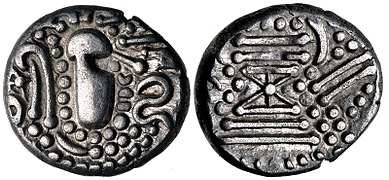 
Coin of the Paramara king Naravarman, circa 1094-1133. Goddess Lakshmi seated facing / Devanagari legend.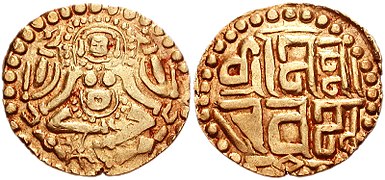 
Coin of the Paramara prince Jagadeva, 12th-13th centuries CE.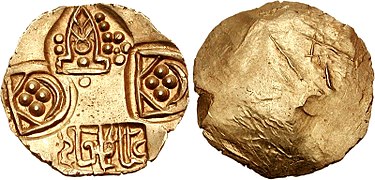 Original Homeland

Based on the Agnikula legend, some scholars such as C. V. Vaidya and V. A. Smith speculated that Mount Abu was the original home of the Paramaras. Based on the Harsola copper plates and Ain-i-Akbari, D. C. Ganguly believed they came from the Deccan region.[17]The earliest of the Paramara inscriptions (that of Siyaka II) have all been discovered in Gujarat, and concern land grants in that region. Based on this, D. B. Diskalkar and H. V. Trivedi theorized that the Paramaras were associated with Gujarat during their early days.[18] Another possibility is that the early Paramara rulers temporarily left their capital city of Dhara in Malwa for Gujarat because of a Gurjara-Pratihara invasion. This theory is based on the combined analysis of two sources: the Nava-sahasanka-charita, which states that the Paramara king Vairisimha cleared the Dhara city in Malwa of enemies; and the 945-946 CE Pratapgah inscription of the Gurjara-Prathiara king Mahendrapala, which states that he recaptured Malwa.Early RulersWhether or not the Paramaras were descended from the Rashtrakutas, they were most probably subordinates of the Rashtrakutas in the ninth century.[5] Historical evidence suggests that between 808-812 CE, the Rashtrakutas expelled the Gurjara-Pratiharas from the Malwa region. The Rashtrakuta king Govinda III placed Malwa under the protection of Karka-raja, the Rashtrakuta chief of Lata (a region bordering Malwa, in present-day Gujarat).[20] The 871 Sanjan copper-plate inscription of Govinda's son Amoghavarsha I states that his father had appointed a vassal as the governor of Malwa. Since the Paramaras became the rulers of the Malwa region around this time, epigraphist H. V. Trivedi theorizes that this vassal was the Paramara king Upendra,[5] although there is no definitive proof of this. The start of the Paramara rule in Malwa cannot be dated with certainty, but they certainly did not rule the Malwa before the 9th century CE.[20]Siyaka is the earliest known Paramara king attested by his own inscriptions. His Harsola copper plate inscription (949 CE) is the earliest available Paramara inscription: it suggests that he was a vassal of the Rashtrakutas.[1] The list of his predecessors varies between accounts.List of early Paramara rulers according to different sources

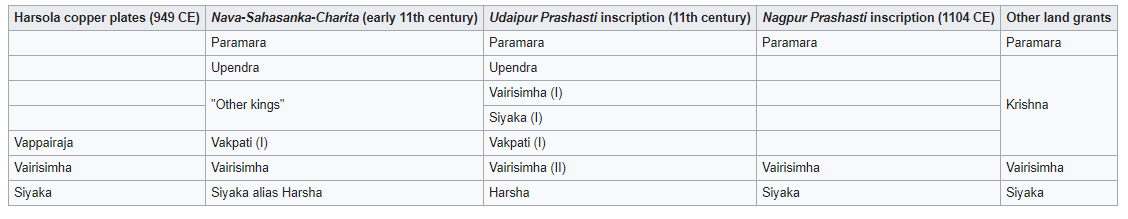 Paramara is the dynasty's mythical progenitor, according to the Agnikula legend. Whether the other early kings mentioned in the Udaipur Prashasti are historical or fictional is a topic of debate among historians.[22]According to C. V. Vaidya and K. A. Nilakantha Sastri, the Paramara dynasty was founded only in the 10th century CE. Vaidya believes that the kings such as Vairisimha I and Siyaka I are imaginary, duplicated from the names of later historical kings in order to push back the dynasty's age.[22] The 1274 CE Mandhata copper-plate inscription of Jayavarman II similarly names eight successors of Paramara as Kamandaludhara, Dhumraja, Devasimhapala, Kanakasimha, Shriharsha, Jagaddeva, Sthirakaya and Voshari: these do not appear to be historical figures.[23] HV Trivedi states that there is a possibility that Vairisimha I and Siyaka I of the Udaipur Prashasti are same as Vairisimha II and Siyaka II; the names might have been repeated by mistake. Alternatively, he theorizes that these names have been omitted in other inscriptions because these rulers were not independent sovereigns.[1]Several other historians believe that the early Paramara rulers mentioned in the Udaipur Prashasti are not fictional, and the Paramaras started ruling Malwa in the 9th century (as Rashtrakuta vassals). K. N. Seth argues that even some of the later Paramara inscriptions mention only 3-4 predecessors of the king who issued the inscription. Therefore, the absence of certain names from the genealogy provided in the early inscriptions does not mean that these were imaginary rulers. According to him, the mention of Upendra in Nava-Sahasanka-Charitra (composed by the court poet of the later king Sindhuraja) proves that Upendra is not a fictional king.[24] Historians such as Georg Bühler and James Burgess identify Upendra and Krishnaraja as one person, because these are synonyms (Upendra being another name of Krishna). However, an inscription of Siyaka's successor Munja names the preceding kings as Krishnaraja, Vairisimha, and Siyaka. Based on this, Seth however identifies Krishnaraja with Vappairaja or Vakpati I mentioned in the Harsola plates (Vappairaja appears to be the Prakrit form of Vakpati-raja). In his support, Seth points out that Vairisimha has been called Krishna-padanudhyata in the inscription of Munja i.e. Vakpati II. He theorizes that Vakpati II used the name "Krishnaraja" instead of Vakpati I to identify his ancestor, in order to avoid confusion with his own name.
The Imperial ParamarasThe first independent sovereign of the Paramara dynasty was Siyaka (sometimes called Siyaka II to distinguish him from the earlier Siyaka mentioned in the Udaipur Prashasti). The Harsola copper plates (949 CE) suggest that Siyaka was a feudatory of the Rashtrakuta ruler Krishna III in his early days. However, the same inscription also mentions the high-sounding Maharajadhirajapati as one of Siyaka's titles. Based on this, K. N. Seth believes that Siyaka's acceptance of the Rashtrakuta lordship was nominal.[25]As a Rashtrakuta feudatory, Siyaka participated in their campaigns against the Pratiharas. He also defeated some Huna chiefs ruling to the north of Malwa.[26] He might have suffered setbacks against the Chandela king Yashovarman.[27] After the death of Krishna III, Siyaka defeated his successor Khottiga in a battle fought on the banks of the Narmada River. He then pursued Khottiga's retreating army to the Rashtrakuta capital Manyakheta, and sacked that city in 972 CE. His victory ultimately led to the decline of the Rashtrakutas, and the establishment of the Paramaras as an independent sovereign power in Malwa.[28]Siyaka's successor Munja achieved military successes against the Chahamanas of Shakambari, the Chahamanas of Naddula, the Guhilas of Mewar, the Hunas, the Kalachuris of Tripuri, and the ruler of Gurjara region (possibly a Gujarat Chaulukya or Pratihara ruler).[29] He also achieved some early successes against the Western Chalukya king Tailapa II, but was ultimately defeated and killed by Tailapa some time between 994 CE and 998 CE.[30][31]As a result of this defeat, the Paramaras lost their southern territories (possibly the ones beyond the Narmada river) to the Chalukyas.[32] Munja was reputed as a patron of scholars, and his rule attracted scholars from different parts of India to Malwa.[33] He was also a poet himself, although only a few stanzas composed by him now survive.[34]Munja's brother Sindhuraja (ruled c. 990s CE) defeated the Western Chalukya king Satyashraya, and recovered the territories lost to Tailapa II.[35] He also achieved military successes against a Huna chief, the Somavanshi of south Kosala, the Shilaharas of Konkana, and the ruler of Lata (southern Gujarat).[35] His court poet Padmagupta wrote his biography Nava-Sahasanka-Charita, which credits him with several other victories, although these appear to be poetic exaggerations.[36]Sindhuraja's son Bhoja is the most celebrated ruler of the Paramara dynasty. He made several attempts to expand the Paramara kingdom varying results. Around 1018 CE, he defeated the Chalukyas of Lata in present-day Gujarat.[37] Between 1018 CE and 1020 CE, he gained control of the northern Konkan, whose Shilahara rulers probably served as his feudatories for a brief period.[38][39] Bhoja also formed an alliance against the Kalyani Chalukya king Jayasimha II, with Rajendra Chola and Gangeya-deva Kalachuri. The extent of Bhoja's success in this campaign is not certain, as both Chalukya and Paramara panegyrics claimed victory.[40] During the last years of Bhoja's reign, sometime after 1042 CE, Jayasimha's son and successor Someshvara I invaded Malwa, and sacked his capital Dhara.[35] Bhoja re-established his control over Malwa soon after the departure of the Chalukya army, but the defeat pushed back the southern boundary of his kingdom from Godavari to Narmada.[41][42]Bhoja's attempt to expand his kingdom eastwards was foiled by the Chandela king Vidyadhara.[43] However, Bhoja was able to extend his influence among the Chandela feudatories, the Kachchhapaghatas of Dubkund.[44] Bhoja also launched a campaign against the Kachchhapaghatas of Gwalior, possibly with the ultimate goal of capturing Kannauj, but his attacks were repulsed by their ruler Kirtiraja.[45] Bhoja also defeated the Chahamanas of Shakambhari, killing their ruler Viryarama. However, he was forced to retreat by the Chahamanas of Naddula.[46] According to medieval Muslim historians, after sacking Somnath, Mahmud of Ghazni changed his route to avoid confrontation with a Hindu king named Param Dev. Modern historians identify Param Dev as Bhoja: the name may be a corruption of Paramara-Deva or of Bhoja's title Parameshvara-Paramabhattaraka.[47][48] Bhoja may have also contributed troops to support the Kabul Shahi ruler Anandapala's fight against the Ghaznavids.[49] He may have also been a part of the Hindu alliance that expelled Mahmud's governors from Hansi, Thanesar and other areas around 1043 CE.[50][35] During the last year of Bhoja's reign, or shortly after his death, the Chaulukya king Bhima I and the Kalachuri king Karna attacked his kingdom. According to the 14th century author Merutunga, Bhoja died of a disease at the same time the allied army attacked his kingdom.[51][52]At its zenith, Bhoja's kingdom extended from Chittor in the north to upper Konkan in the south, and from the Sabarmati River in the west to Vidisha in the east.[53] He was recognized as a capable military leader, but his territorial conquests were short-lived. His major claim to fame was his reputation as a scholar-king, who patronized arts, literature and sciences. Noted poets and writers of his time sought his sponsorship.[54] Bhoja was himself a polymath, whose writings cover a wide variety of topics include grammar, poetry, architecture, yoga, and chemistry. Bhoja established the Bhoj Shala which was a centre for Sanskrit studies and a temple of Sarasvati in present-day Dhar. He is said to have founded the city of Bhojpur, a belief supported by historical evidence. Besides the Bhojeshwar Temple there, the construction of three now-breached dams in that area is attributed to him.[55] Because of his patronage to literary figures, several legends written after his death featured him as a righteous scholar-king.[56] In terms of the number of legends centered around him, Bhoja is comparable to the fabled Vikramaditya.Decline
Bhoja's successor Jayasimha I, who was probably his son,[58] faced the joint Kalachuri-Chaulukya invasion immediately after Bhoja's death.[59] Bilhana's writings suggest that he sought help from the Chalukyas of Kalyani.[60] Jayasimha's successor and Bhoja's brother Udayaditya was defeated by Chamundaraja, his vassal at Vagada. He repulsed an invasion by the Chaulukya ruler Karna, with help from his allies. Udayaditya's eldest son Lakshmadeva has been credited with extensive military conquests in the Nagpur Prashasti inscription of 1104-05 CE. However, these appear to be poetic exaggerations. At best, he might have defeated the Kalachuris of Tripuri.[61] Udayaditya's younger son Naravarman faced several defeats, losing to the Chandelas of Jejakabhukti and the Chaulukya king Jayasimha Siddharaja. By the end of his reign, one Vijayapala had carved out an independent kingdom to the north-east of Ujjain.[62]Yashovarman lost control of the Paramara capital Dhara to Jayasimha Siddharaja. His successor Jayavarman I regained control of Dhara, but soon lost it to an usurper named Ballala.[63] The Chaulukya king Kumarapala defeated Ballala around 1150 CE, supported by his feudatories the Naddula Chahamana ruler Alhana and the Abu Paramara chief Yashodhavala. Malwa then became a province of the Chaulukyas. A minor branch of the Paramaras, who styled themselves as Mahakumaras, ruled the area around Bhopal during this time.[64] Nearly two decades later, Jayavarman's son Vindhyavarman defeated the Chaulukya king Mularaja II, and re-established the Paramara sovereignty in Malwa.[65] During his reign, Malwa faced repeated invasions from the Hoysalas and the Yadavas of Devagiri.[66] He was also defeated by the Chaulukya general Kumara.[67] Despite these setbacks, he was able to restore the Paramara power in Malwa before his death.[68]Vindhyavarman's son Subhatavarman invaded Gujarat, and plundered the Chaulukya territories. But he was ultimately forced to retreat by the Chaulukya feudatory Lavana-Prasada.[69] His son Arjunavarman I also invaded Gujarat, and defeated Jayanta-simha (or Jaya-simha), who had usurped the Chaulukya throne for a brief period.[70] He was defeated by Yadava general Kholeshvara in Lata.[71]Arjunavarman was succeeded by Devapala, who was the son of Harishchandra, a Mahakumara (chief of a Paramara branch).[71] He continued to face struggles against the Chaulukyas and the Yadavas. The Sultan of Delhi Iltutmish captured Bhilsa during 1233-34 CE, but Devapala defeated the Sultanate's governor and regained control of Bhilsa.[72][73] According to the Hammira Mahakavya, he was killed by Vagabhata of Ranthambhor, who suspected him of plotting his murder in connivance with the Delhi Sultan.[74]During the reign of Devapala's son Jaitugideva, the power of the Paramaras greatly declined because of invasions from the Yadava king Krishna, the Delhi Sultan Balban, and the Vaghela prince Visala-deva.[75] Devapala's younger son Jayavarman II also faced attacks from these three powers. Either Jaitugi or Jayavarman II moved the Paramara capital from Dhara to the hilly Mandapa-Durga (present-day Mandu), which offered a better defensive position.[76]Arjunavarman II, the successor of Jayavarman II, proved to be a weak ruler. He faced rebellion from his minister.[77] In the 1270s, the Yadava ruler Ramachandra invaded Malwa,[78] and in the 1280s, the Ranthambhor Chahamana ruler Hammira also raided Malwa.[79] Arjuna's successor Bhoja II also faced an invasion from Hammira. Bhoja II was either a titular ruler controlled by his minister, or his minister had usurped a part of the Paramara kingdom.[80]Mahalakadeva, the last known Paramara king, was defeated and killed by the army of Alauddin Khalji in 1305 CE.Rulers
The Paramara rulers mentioned in the various inscriptions and literary sources are as follows. The rulers are sons of their predecessors, unless otherwise specified.Paramara, mythical ancestor mentioned in the Agnikula legendUpendra, 9th centuryVairisimha (I), 9th century; considered fictional by some historiansSiyaka (I), 9th century; considered fictional by some historiansVakpati (I), 9th-10th century; called Vappairaja or Bappiraja in Harsola copper platesVairisimha (II), 10th centurySiyaka (II) alias Harsha, 948-972Vakpati (II) alias Munja, 972-990s; Siyaka's elder sonSindhuraja, 990s-1010; Siyaka's younger sonBhoja, 1010-1055Jayasimha (I), 1055-1070Udayaditya, 1070-1093; Bhoja's brotherLakshma-deva, 1080s?; Udayaditya's elder son, possibly did not ascend the throneNaravarman, 1094-1130; Udayaditya's younger sonYashovarman, 1133-1142Jayavarman (I), 1142-1143Interregnum, 1144-1174: An usurper named Ballala captured power in Malwa. He was defeated by the Chaulukyas of Gujarat. The Paramara kingdom remained under Chaulukya suzerainty during this period.Vindhyavarman, 1175-1194Subhatavarman, 1194-1209Arjunavarman I, 1210-1215Devapala, 1218-1239; Son of Mahakumara HarishchandraJaitugideva, 1239-1255; Devapala's elder sonJayavarman II, 1255-1274; Devapala's younger sonArjunavarman II, 13th centuryBhoja II, 13th centuryMahlakadeva, died 1305An inscription from Udaipur indicates that the Paramara dynasty survived until 1310, at least in the north-eastern part of Malwa. A later inscription shows that the area had been captured by the Delhi Sultanate by 1338.  Branches and Claimed Descendants
Besides the Paramara sovereigns of Malwa, several branches of the dynasties ruled as feudatories at various places. These include:Paramaras of ChandravatiRuled the Arbuda-mandala (Mount Abu area)[86]Became feudatories of the Chaulukyas of Gujarat by the 12th century[87]Paramaras of Bhinmal-KiraduBranched off from the Paramaras of Chandravati [88]Like the Paramaras of Chandravati, they were connected to the Chaulukyas, and were subdued by the Chahamanas in the 12th century[86]Paramaras of JalorAnother branch of the Paramaras of Chandravati[86]Supplanted by the Chahamanas of Jalor[89]Paramaras of VagadaRuled at Arthuna as feudatories of the Paramaras of Malwa [90][86]The rulers of several princely states claimed connection with the Paramaras. These include:Baghal State: It is said to have been founded by Ajab Dev Parmar, who came to present-day Himachal Pradesh from Ujjain in the 14th century.[91]Danta State: Its rulers claimed membership of the Parmar clan and descent from the legendary king Vikramaditya of Ujjain[92]Dewas State (Senior and Junior): The Maratha Puar rulers of these states claimed descent from the Paramara dynasty.[93]Dhar State: Its founder Anand Rao Puar, who claimed Paramara descent, received a fief from Peshwa Baji Rao I in the 18th century.[94]Gangpur State: Its rulers claimed Paramara ancestry. According to David Henige, this claim is doubtful.[95]Muli State: Its rulers claimed Paramara descent, and are said to have started out as feudatories of the Vaghelas.[96]Narsinghgarh StateJagdishpur and Dumraon: The Rajputs of Bhojpur district in present-day Bihar, who styled themselves as Ujjainiya Panwar Rajputs, started claiming descent from the royal family of Ujjain in the 17th century.[97] The Rajas of Jagdishpur and Dumraon in Bihar claimed descent from the Ujjainia branch of Paramaras.[98]The Gandhawaria Rajputs of Mithila and the Ujjainiyas of Bhojpur also claim descent from the Paramara dynasty.[99][100]Bijolia: Located in present-day Rajasthan. It is the Head House of Rajput Parmars. It was taken over by Rao Ashok Parmar of Jagner (present day Uttar Pradesh) from the Hada and Chouhan rulers of Bundi State. During the 13-14 Century Afghan Invasion on Dhar State,main ruling took refuge here and settled here.Session-2 Heading-   Chahamanas of ShakambhariThe Chahamanas of Shakambhari (IAST: Cāhamāna), colloquially known as the Chauhans of Sambhar, were an Indian dynasty that ruled parts of the present-day Rajasthan and its neighbouring areas between 6th and 12th centuries. The territory ruled by them was known as Sapadalaksha. They were the most prominent ruling family of the Chahamana (Chauhan) clan, and were categorized among Agnivanshi Rajputs in the later medieval legends.The Chahamanas originally had their capital at Shakambhari (present-day Sambhar Lake Town). Until the 10th century, they ruled as Pratihara vassals. When the Pratihara power declined after the Tripartite Struggle, the Chahamana ruler Simharaja assumed the title Maharajadhiraja. In the early 12th century, Ajayaraja II moved the kingdom's capital to Ajayameru (modern Ajmer). For this reason, the Chahamana rulers are also known as the Chauhans of Ajmer.The Chahamanas fought several wars with their neighbours, including the Chaulukyas of Gujarat, the Tomaras of Delhi, and the Paramaras of Malwa. From 11th century onwards, they started facing Muslim invasions, first by the Ghaznavids, and then by the Ghurids. The Chahamana kingdom reached its zenith under Vigraharaja IV in the mid-12th century. The dynasty's power effectively ended in 1192 CE, when the Ghurids defeated his nephew Prithviraja III.OriginAccording to the 1170 CE Bijolia rock inscription of Someshvara, the early Chahamana king Samantaraja was born at Ahichchhatrapura in the gotra of sage Vatsa.[1] Historian R. B. Singh theorizes that the Chahamanas probably started out as petty rulers of Ahichchhatrapura (identified with Nagaur), and moved their capital to Shakambhari (Sambhar) as their kingdom grew. Later, they became the vassals of the imperial Gurjara-Pratiharas.[2]Several mythical accounts of the dynasty's origin also exist. The earliest of the dynasty's inscriptions and literary works state that the dynasty's progenitor was a legendary hero named Chahamana. They variously state that this hero was born from Indra's eye, in the lineage of the sage Vatsa, in the solar dynasty and/or during a ritual sacrifice performed by Brahma.[3]In the later period, the Chahamanas were categorized as one of the Rajput clans, although the Rajput identity did not exist during their time.[4] A popular medieval account classifies the dynasty among the four Agnivanshi Rajput clans, whose ancestors are said to have come out of sacrificial fire pit. The earliest sources to mention this legend are the 16th century recensions of Prithviraj Raso. Some colonial-era historians interpreted this myth to suggest a foreign origin of the dynasty, speculating that the foreign warriors were initiated into the Hindu society through a fire ritual.[5] However, the earliest extant copy of Prithviraj Raso does not mention this legend at all. Instead, it states that the first ruler of the dynasty was Manikya Rai, who is said to have been born from Brahma's sacrifice.TerritoryThe core territory of the Chahamanas was located in present-day Rajasthan. It was known as Sapadalaksha (IAST: Sapādalakṣa) or Jangala-desha (IAST: Jangaladeśa).[8]The term Jangladesha ("rough and arid country") appears to be older, as it mentioned in the Mahabharata.[9] The text does not mention the exact location of the region. The later Sanskrit texts, such as Bhava Prakasha [hi] and Shabdakalpadruma Kosha [hi] suggest that it was a hot, arid region, where trees requiring little water grew. The region is identified with the area around Bikaner.[10]The term Sapadalaksha (literally "one and a quarter lakhs" or 125,000) refers to the large number of villages in the area.[11] It became prominent during the Chahamana reign. It appears that the term originally referred to the area around modern Nagaur near Bikaner. This area was known as Savalak (vernacular form of Sapadalaksha) in as late as 20th century.[9] The early Chahamana king Samantaraja was based in Ahichchhatrapura, which can be identified with modern Nagaur. The ancient name of Nagaur was Nagapura, which means "the city of the serpent". Ahichchhatrapura has a similar meaning: "the city whose chhatra or protector is serpent".[12]As the Chahamana territory expanded, the entire region ruled by them came to be known as Sapadalaksha.[9] This included the later Chahamana capitals Ajayameru (Ajmer) and Shakambhari (Sambhar).[13] The term also came to be applied to the larger area captured by the Chahamanas. The early medieval Indian inscriptions and the writings of the contemporary Muslim historians suggest that the following cities were also included in Sapadalaksha: Hansi (now in Haryana), Mandore (now in Marwar region), and Mandalgarh (now in Mewar region).
HistoryThe earliest historical Chahamana king is the 6th century ruler Vasudeva. According to a mythical account in Prithviraja Vijaya, he received the Sambhar Salt Lake as a gift from a vidyadhara (a supernatural being).[15] Little is known about his immediate successors. The 8th century Chahamana ruler Durlabharaja I and his successors are known to have served the Gurjara-Pratiharas as vassals. In 10th century, Vakpatiraja I made an attempt to overthrow the Gurjara-Pratihara suzerainty, and assumed the title Maharaja ("great king").[16] His younger son Lakshmana established the Naddula Chahamana branch. Vakpatiraja's elder son and successor Simharaja assumed the title Maharajadhiraja ("king of great kings"), which suggests that he was a sovereign ruler.Simharaja's successors consolidated the Chahamana power by engaging in wars with their neighbours, including the Chaulukyas of Gujarat and the Tomaras of Delhi. The dynasty's earliest extant inscription (973 CE) is from the reign of Vigraharaja II.[11] During the reign of Viryarama (r. c. 1040 CE), the Paramara king Bhoja invaded the Chahamana kingdom, and probably occupied their capital Shakambhari for a brief period.[18] Chamundaraja restored the Chahamana power, possibly with the help of the Naddula Chahamanas.[18]The subsequent Chahamana kings faced several Ghaznavid raids. Ajayaraja II (r. c. 1110-1135 CE) repulsed a Ghaznavid attack, and also defeated the Paramara king Naravarman. He moved the kingdom's capital from Shakambhari to Ajayameru (Ajmer), a city that he either established or greatly expanded.[19][20] His successor Arnoraja raided the Tomara territory, and also repulsed a Ghaznavid invasion. However, he suffered setbacks against the Gujarat Chaulukya kings Jayasimha Siddharaja and Kumarapala, and was killed by his own son Jagaddeva.Arnoraja's younger son Vigraharaja IV greatly expanded the Chahamana territories, and captured Delhi from the Tomaras. His kingdom included parts of the present-day Rajasthan, Haryana, and Delhi. It probably also included a part of Punjab (to the south-east of Sutlej river) and a portion of the northern Gangetic plain (to the west of Yamuna).[22] His 1164 CE Delhi-Shivalik pillar inscription claims that he conquered the region between the Himalayas and the Vindhyas, and thus restored the rule of Aryans in Aryavarta. While this is an exaggeration, it is not completely baseless. The inscription was originally found in Topra village, near the Shivalik Hills (Himalayan foothills). Also, the exiled ruler of Malwa (Vindhyan region) possibly acknowledged his suzerainty. Thus Vigraharaja's influence extended from the Himalayas to the Vindhyas, at least in name.[23]Vigraharaja was succeeded by his son Amaragangeya, and then his nephew Prithviraja II. Subsequently, his younger brother Someshvara ascended the throne.[24]The most celebrated ruler of the dynasty was Someshvara's son Prithviraja III, better known as Prithviraj Chauhan. He defeated several neighbouring kings, including the Chandela ruler Paramardi in 1182-83, although he could not annex the Chandela territory to his kingdom.[25] In 1191, he defeated the Ghurid king Muhammad of Ghor at the first Battle of Tarain. However, the next year, he was defeated at the second Battle of Tarain, and subsequently killed.[26]Muhammad of Ghor appointed Prithviraja's son Govindaraja IV as a vassal. Prithviraja's brother Hariraja dethroned him, and regained control of a part of his ancestral kingdom. Hariraja was defeated by the Ghurids in 1194 CE. Govindaraja was granted the fief of Ranthambore by the Ghurids. There, he established a new branch of the dynasty.Cultural ActivitiesThe Chahamanas commissioned a number of Hindu temples, several of which were destroyed by the Ghurid invaders after the defeat of Prithviraja III.[28]Multiple Chahamana rulers contributed to the construction of the Harshanatha temple, which was probably commissioned by Govindaraja I.[29] According to Prithviraja Vijaya:Simharaja commissioned a large Shiva temple at Pushkar[30]Chamundaraja commissioned a Vishnu temple at Narapura (modern Narwar in Ajmer district)[31]Prithviraja I built a food distribution centre (anna-satra) on the road to Somnath temple for pilgrims.[32]Someshvara commissioned a number of temples, including five temples in Ajmer.[33][34]Vigraharaja IV was known for his patronage to arts and literature, and himself composed the play Harikeli Nataka. The structure that was later converted into the Adhai Din Ka Jhonpra mosque was constructed during his reign.[35]The Chahamana rulers also patronized Jainism. Vijayasimha Suri's Upadeśāmālavritti (1134 CE) and Chandra Suri's Munisuvrata-Charita (1136 CE) state that Prithviraja I donated golden kalashas (cupolas) for the Jain temples at Ranthambore.[36] The Kharatara-Gachchha-Pattavali states that Ajayaraja II allowed the Jains to build their temples in his capital Ajayameru (Ajmer), and also donated a golden kalasha to a Parshvanatha temple.[37] Someshvara granted the Revna village to a Parshvanatha temple.List of RulersFollowing is a list of Chahamana rulers of Shakambhari and Ajmer, with approximate period of reign, as estimated by R. B. Singh:[38]Chahamana (possibly mythical)Vasu-deva (c. 6th century CE)Samanta-raja (c. 684-709 CE); identified as the legendary Manik Rai by R. B. SinghNara-deva (c. 709-721 CE)Ajaya-raja I (c. 721-734 CE), alias Jayaraja or AjayapalaVigraha-raja I (c. 734-759 CE)Chandra-raja I (c. 759-771 CE)Gopendra-raja (c. 771-784 CE)Durlabha-raja I (c. 784-809 CE)Govinda-raja I (c. 809-836 CE), alias Guvaka IChandra-raja II (c. 836-863 CE)Govindaraja II (c. 863-890 CE), alias Guvaka IIChandana-raja (c. 890-917 CE)Vakpati-raja (c. 917-944 CE); his younger son established the Naddula Chahamana branchSimha-raja (c. 944-971 CE)Vigraha-raja II (c. 971-998 CE)Durlabha-raja II (c. 998-1012 CE)Govinda-raja III (c. 1012-1026 CE)Vakpati-raja II (c. 1026-1040 CE)Viryarama (c. 1040 CE)Chamunda-raja (c. 1040-1065 CE)Durlabha-raja III (c. 1065-1070 CE), alias DuśalaVigraha-raja III (c. 1070-1090 CE), alias VisalaPrithvi-raja I (c. 1090-1110 CE)Ajaya-raja II (c. 1110-1135 CE), moved the capital to Ajayameru (Ajmer)Arno-raja (c. 1135-1150 CE), alias AnaJagad-deva (c. 1150 CE)Vigraha-raja IV (c. 1150-1164 CE), alias VisaladevaApara-gangeya (c. 1164-1165 CE)Prithvi-raja II (c. 1165-1169 CE)Someshvara (c. 1169-1178 CE)Prithvi-raja III (c. 1178-1192 CE), better known as Prithviraj ChauhanGovinda-raja IV (c. 1192 CE); banished by Hari-raja for accepting Muslim suzerainty; established the Chahamana branch of RanastambhapuraHari-raja (c. 1193-1194 CE)Source:-https://en.wikipedia.org/wiki/Paramara_dynastySession-3Heading-   Chauhan AdministrationAbout the Chauhan Administration we have no books like the Kautiliya Arthasastra, Sukranitisara, or the Ain-i-Akbari dealing specifically or in general with the administration and administrative problems of the Chauhan kingdoms and their neighbours. Consequently we have to glean the necessary details from Chauhan inscriptions and literary sources like the Kharataragachchhapattavali, the Lalita-vigraharaja-nataka, the Kanhadadeprabandha, and the Lekhapaddhati, all of them good enough in their own way no doubt, but none of them sufficient to give us the complete picture that we should like to have. [1]Chauhan Administration tries to explain administration in Chauhan dominions from C. 800 to 1316 A.D. This section is mainly taken for research purpose from Early Chauhān dynasties: a study of Chauhān political history, Chauhān political institutions, and life in the Chauhān dominions from C. 800 to 1316 A.D., by Dasharatha Sharma, Books treasure, Jodhpur. ISBN 0-8426-0618-1.Professor Dasharatha Sharma (1903–1976) was an Indologist and a noted expert in the history of the Rajasthan. He received a Doctor of Literature (D. Litt.) for his thesis Early Chauhan Dynasties. His noted monograph Early Chauhan Dynasties was first published in 1959.The Chauhan RulersIn the Chauhan dominions, as elsewhere in the Indian kingdoms of the period, the ruler formed the keystone of the administrative arch. Legally he was an absolute monarch, the head of the civil as well as military administration, with his powers circumscribed, indeed by the will of the overlord, if he had any. Poets and scholars described him as divine, sometimes even identifying him either with Vishnu himself or one of his famous avataras. The Siwalik Pillar Inscription (V. 1220) hints at Vigraharaja IV's identity with Vishu ; the Prithvirajavijaya calls him an amsa of Madhudvisha. To the writer of the Hansi Inscription V. 1226 Prithviraja II is, undoubtedly, Rama; the Prithvirajavijaya gives the same honor to his cousin, Prithviraja III. Both Nainsi’s khyat and Kanhadadeprabandha, regard Kanhadadeva of Jalor as an avatara of Krishna or Gokulanatha.[2]
In the heyday of their glory, the Chauhans ruled over almost the whole of Rajasthan, the modern centrally administered area of Delhi, and the Ambala Division of the Punjab. Large parts of this vast tract were, as now, covered by the inhospitable Thar Desert; others either irrigated by the rivers Yamuna, Chambal and Banas or receiving better rainfall must naturally have been more populous. There may have been also more water in the Sarasvati basin than at present.The Chauhan TownsAccording to Dasharatha Sharma[3], In the Chauhan dominions, as elsewhere in India, towns grew up round forts, courts, sacred sites, and points of strategic and commercial importance. Ajayameru, Nadol, Ranthambhor, Jalor and Sambhar were not only capitals of important kingdoms and chiefships but also excellent places for offensive and defensive military action. Satyapura, Kanyanayana, Bhinmal, Phalavardhika, and Abu were sacred sites, tough the last one of these had also considerable strategic importance. Tabarhindah, Asika (Hansi), Sunam, Sarasvati (Sirsa), and Kohram owed their importance to being places of defence and refuge on the route from north-western India to Ajayameru. Delhi was the gateway to Madhyadesha and Nagapura (Nagor) commanded the route to the riches of Sapadalaksha and Marwar.Of other towns and villages whose location can reasonably be determined, we have listed more 125 in the appendix to this chapter. Many more perhaps lie buried under the shifting sands of the Thar Desert, many have indistinguishably changed their names, and not a few have been deserted on account of inexplicable changes in climatic conditions. The Jaisalmer area had better rainfall and more population according to all the historical and semi-historical accounts at our disposal. Various explanations have been given for a change in the climate of Sindh. They can apply equally to western Rajasthan the neighbour of Sindh.We do not know the exact plan on which these towns were built, though a general idea can be formed on the basis of the poetic descriptions in the Prithvirajavijaya, the Prabhavakacharita, the Upamitibhavaprapanchakatha and other literary works of Rajasthan and adjoining areas. The Prabhavakacharita tells us that the fort of Ajmer was surrounded by a belt of thorn trees and bushes. From the Prthvirajavijaya we learn that it was full of temples multi-storeyed houses, step-wells, tanks and prapas.Chauhan MinistryNote - This section is mainly based on content from Early Chauhan Dynasties (800 to 1316) by Dasharatha Sharma, pp.223-227In the transaction of the business of the state the rulers natuarally had to seek the assistance of a number of ministers. On the basis of available evidences we have following list of Chauhan Ministers:Pradhanamantri (प्रधानमंत्रीं)/ Mahamantrin (महामंत्रीं)/ Mahamatya (महामात्य): The Mahamantrin was in charge of the royal seals, exercised general supervision over all departments, specially revenue, and generally was the most trusted and influential member of the ministry.The chief Departments were Shrikarano, Vyayakarano, Mandapikakarano and Koshthika. Of Vigraharaja's Mahamantrins we know two, Shridhara and rajaputra Sallakshanapala. Prthviraja III's chief adviser, Kadambavasa (Dahiya clan), held the title Mandaleshvara, which fact indicates perhaps the assignment of some territories to him either by way of salary or to support his dignity. Of the Mahamatyas of Nadol, Laksmidhara held the ost in V. 1218 in the reign of Alhana. Balhana was a Mahamatya in V. 1249, in Kelhana's reign. Yasovira and Jaita Devada are names famous in the history of Jalor; and the career of the notorious Dharmasimha shows that the Chief Minister, though a creature of his master's will, could by his policy and cunning encompass the ruin of a State.Sandhivigrahika (सांधिविग्रहिक): He was, as the word signifies, a Minister for Peace and War. But in addition to this, his chief function, he was required to draft royal charters and despatches. Sandhivigrahika Kheladitya is mcntioned in the Kiradu Incription of Alhana and Ojha Grant 2.. Minister in charge of Poets and Pandits. The Prithvirajavijaya mentions one Padmanabha as a minister whose duty consisted in calling conferences of learned people and who was also in-charge of their reception. This new post, a unique one in Indian history, might have been created in the reign of the Kavibandhava Vigraharaja IV, though later it fell in some abeyance.. Pauranika (पौराणिक): Under Hammira of Ranthambhor we find also an amtatya called, Pauranika, who like the Purohtta of an earlier period may mainly have been in charge of religious affairs. We do not know the designation given to this officer in Our other Chauhan kingdoms. Maybe it kept up the old designation. The ministry's function was largely advisory; the last word always lay with the King. Vigraharaja IV, for instance, rejected the advice of Sridhara, and Arnoraja that of his old and experienced ministers. But during emergencies, the ministers could and did exercise a good deal of authority. When Prithviraja II died without leaving any son, the ministers brought over Someshvara from Gujarat and put him on the throne of Ajmer. On his death, they made the Widowed queen, Karpuradevi, the regent for her minor son, Prithviraja III, and helped her to administer successfully the affairs of the kingdom in spite of hostile neighbours on almost every Side.Mukhya Amatya (मुख्‍य अमात्‍य = मुख्‍यमंत्री)Vigrahikamatya (विग्रहिकामात्‍य = विदेश मंत्री)Mahadhyakshapatalika (महाध्‍यक्ष पटलिक = वित्‍त एवं राजस्‍व मंत्री)Dhanyadhyaksha (धान्‍याध्‍यक्ष = खाद्यमंत्री)Military SystemNote - This section is mainly based on content from Early Chauhan Dynasties (800 to 1316) by Dasharatha Sharma, pp.241-243That our rulers largely depended on irregular forces must have become obvious from our account of jagirs, the holders of which were almost invariably required' to serve the ruler at the capital with a number of footmen and horses and could be punished with the deprival of the jagir in case they did not render the stipulated service. Traditions give Prthviraja III a hundred samantas or feudal lords; Firishta mentions one hundred and fifty rulers who fought under his banner.At the time of Vigraharaja IV's advance against the Hammira, the Chauhan army is said to have consisted of 1,000 elephants, 100,000 horsemen and 1,000,000 infantry. Firishta's most "authentic estimate" of Prthviraja III's army puts its strength at 300,000 horses and 3,000 elephants. Elephants formed the most valued section of the army. Generals directed the battle from their backs and used them as in the Mauryan and Mughal periods, to batter down the gates of forts. Like Kautilya, the Chauhan rulers and their advisers probably, again, believed that the victory of Kings and destruction of an enemy's army depended on elephants.Cavalry, the next important arm of the army, appears to have received adequate attention from the Chauhans. Prthviraja III was a good cavalry leader. In a Chauhan inscription the Saptatatabhumi, i.e., the kingdom of Nadol, is extolled as a mine of horses. Kanhadadeva's raids on the Khalji army were, without any exception, carried out by his horsemen. In the second battle of Tarain, the use of cavalry gave some respite to the sore pressed Chauhan force. Numerically, infantry perhaps exceeded all the other arms. But from the slight mention it receives in most of our records, it appears to have sunk to an insignificant position. Chariots are there, but more as an ornamental feature than an essential part of the army. Even nobles of Kanhadadeva Chauhan perhaps used them.The sandy nature of the country favoured camels as animals of transport. The Prithvirtijavijaya describes them also as carrying Chauhan colours in the march against Gudapura. The Pratiharas of Kanauj, from whom perhaps the Chauhans inherited the usage, are known to have had a camel corps in their army. But as regards the system of fighting from their backs, it was an innovation due to the Persians and Durranis in the 18th century.Forts: On ,the northern frontier of the Empire of Sapadalaksha as well as inside it and their other kingdoms, the Chauhans had a number of strong forts like Hansi, Tabarhindah, Samana, Nagor, Mandor, Siwana, Jalor, Ajmer, Delhi, Nadol, Kohram, and Sirsa. Of these some fell easily into the hands of the Muslims, thanks to the demoralization following the defeat of Prthviraja III in the second battle of Tarain. But the others were defended with the greatest skill and determination against the invaders' onslaughts. The besieged led out frequent sorties, threw hot oil on the besiegers, and tried to set fire to the enemy's towers by means of burning arrows. They used also machines to bombard the enemy with stones. The thought of surrender was anathema to these brave Chauhan defenders; if fate went against them they would rather open the gates with their own hands, perform the dreadful rite of jauhar, and rush out to kill and be killed. It is, however, doubtful whether the Chauhans were equally good in their offensive action against forts. Muhammad Ghori captured Tabarhindah within a few days. Prithviraja III spent thirteen months before it. The higher ranks of the army led a comfortable life. Umbrellas overspread the heads of officers; attendants waved chamaras, as their masters proceeded on their leisurely march against the enemy. Of barbarity, too, there was enough. Jayanaka describes in glowing term how Prithviraja III had the heads of his enemies strung into a garland to be hung across the gate of his capital, Ajmer; and of these enemies not a few were perhaps his own relatives. The Biolia Inscription, thouh the composition of Jaina yati, praises not merely Vigraharaja IV's victones but also his burning and devastation of hostile capitals.In the Maurya period the Indian army was noted for its discipline. In Harshavardhana's reign we find the conditions very much different. The people knew that an army's march through their territory meant destruction of their crops and property; and the conditions thereafter do not seem to have improved in any appreciable degree. Even the most well-laid plans of the Chauhans sometimes miscarried due to incapability of sustained and concerted action of the feudal system.The officials of Chauhan Military include the following:Senadhyaksha (सेनाध्‍यक्ष) Mahasenapat (महासेनापति) Senapati (सेनापति) Mahadandanayaka (महादण्‍डनायक) Dandanayaka (दण्डनायक): Next in importance to thc Chief Minister was the Senapatati or Dandanayaka. We have already mentioned Vigraharaja IV's Commander-in-chief, Simhabala. During Prithviraja III's minority, the post was probably held by Bhuwanaikamalla Chedi. Later on perhaps the Senapati was Skanda. Directly under Senapati were Sadhanikas and Dussadhyas or Dussadhasadhanikas or cavalry commanders and baladhipas or officers in charge of the military stationed in outposts and towns; and the whole administration was controlled by a department, the baladhiikarana, stationed at the capital and supervised not only perhaps by the Senapati alone but also the ruler.Mahavyuhapati (महाव्‍यूहपति = फील्‍डमार्शल)Patyadhyaksha (पत्‍याध्‍यक्ष = पैदलसेनाध्‍यक्ष)Mahashvapati (महाअश्‍वपति = अश्‍वपति)Golmika (गोल्मिक = थानेदार)Dusadhya (दुसाध्‍य = गुप्‍तचर विभागाध्‍यक्ष)Chauradvaranika (चौराद्वरणिक = जेल अधीक्षक पुलिस अफसर)Bhatta (भट्ट = सैनकि)Bhataputra (भट्पुत्र = सैनकि)Sarapatika (सरपतिक = राजकीय कर्मचारी)Banajara (बनजारा)Darika (दारिका)Kotapala (कोटपाल = किलेदार)Other Central OfficialsThe other central officials mentioned in the Chauhan inscriptions are :-Akshapatalika (अक्षपटलिक=मुख्‍य सचिव) / Mahadhyakshapatalika (महाध्‍यक्ष पटलिक): Though the name Akshapatalika (a head-keeper of accounts) is absent from the Chauhan records available to us, his presence in Chauhan dominions may be inferred from the records of the neighbouring kingdoms of Mewar and Gujarat. Bahikadhikrta might have, like the Kautilyan Gananikyas, worked under the Akshapatalika. And then the Court may not have been also without its usual Raja-vallabhas, or favourites. Tradition ascribe Chand Bardai a very high place in the counsels of Prthviraja III. The Prthvirajavijaya assigns a similar role to a bard name Prithvibhata.Dutaka (दूतक): He conveyed the ruler's sanction of a charter to local officials who then had the charter drawn up and delivered.Purohita and Vyasa: Either a Purohita or a Vyasa generally was a ruler's adviser in religious matters. Hammira's Purohita was one Vishvarupa. At Jalor Somachandra Vyasa Oceupfed almost the position of a minister.Pratihara (प्रतिहार): The Pratihara (literally a door-keeper)regulated the people's entrance to the King's presence.Bhandagarika (भाण्डागारिक) : A Bhandagarika had, during our period come to occupy almost the position of the Kautilyan Sannidhata. Hammira's Bhandagarika, Jahada, was in charge of provisions as well as Hammira's treasure.Khadagagraha (खडगगृह): A Khadagagraha was erha s a body-guard or an Antarvamshika, the officer in charge of the Royal Household. Hammira's natural brother, Bhoja, was a Khadagagraha.chata-bhatas(चाट=छोटा कर्मचारी) : Chauhan inscriptions mention also the usual chata-bhatas -(regular and irregular soldiers) and the ratha-hastyadi-niyogins (servants employed for elephants and chariots etc.).Bahikadhikrta: Accounts were maintained by an officer called Bahikadhikrta.Mahamatya (महामात्‍या = महासचिव)Prantapalaka (प्रान्‍तपालक = राज्‍यपाल)Koshadhyaksha (कोषाध्‍यक्ष = खजांची)Shrikarana (श्रीकरण = केन्‍द्रीय सचिवालय)Rajachintaka (राजचिन्‍तक = जिलाधीश)Purapala (पुरपाल = जिलाशासक)Mahasahani (महासाहणी = अस्‍तबलाध्‍यक्ष)Bhishaka (भिषक = राजकीय वैद्य)Nauimittika (नैमित्तिक = राज्‍य जोतिषी)Vshayapati (विषयपति = Subject specialist)Dandapashika (दण्‍डपाशिक)Shailkika (शैल्किक = करअधिकारी)Tarika (तारिक = वनपाल):There used to be revenue from Forests and Mountains. The Forest officer looking after affairs of these was known as Tarika. Some forests were allowed for the people to exploit timber.Atavika (आटविक = बडाकर्मचारी): The person looking after the affairs of animal husbandry including gaushalas was known as Atavika.Baladhikrata (बालाधिकृत)/ Mahabaladhikrata (महाबालाधिकृत)Parigrahika (परिग्रहिक = जूनियर अफसर)Mahasthana (महास्‍थान = मुख्‍यालय)Rajasthaniya (राजस्‍थानीय = अधिकारी)Territorial AdministartionThe VishayasIn Vigraharaja II's reign, the kingdom of Sakambhari was divided into a number of vishayas of which the Harsha Inscription mentions the following :-1. Pattabadaka (पट्टबड़क): Pattabadaka was a vishaya of Chauhans near Harsha. Here Patta (पट्ट) = A royal seat or A royal grant engraved on a copper plate. Badak is used for Burdak people who were Jagirdars of Sarnau near Harsha. Harshadeva was their family deity. Dasharatha Sharma has identified this with modern Patauda village in Sikar district.2. Sarahakotta (सरहकोट्ट): (modern Sargoth in the Marot Division of the former Jodhpur State).3. Darbhakaksha (दर्भकक्ष): (modern Dhakasa in Sikar estate).4. Khattakupa (खट्टकूप) : Dasharatha Sharma has identified this with modern Khatu (खाटू) village in Danta Ramgarh tahsil of Sikar district in Rajasthan. It is situated on Ringas - Danta Ramgarh at a distance of about 18 km. It was founded by Khatkar Jats.5. Jayapura (जयपुर): Different from present Jaipur =?These vishayas were further subdivided into smaller groups, each one named after its chief village. One such group, for instance, was Tunakupaka-dvadashaka, i.e., a unit of which the chief village was Tunu or Tunakupaka out of twelve villages under a grant. Bigger divisions like those of 84 villages also existed in Sapadalaksha. Burdaks ruled over 84 villages with their capital at Sarnau near Harsha.The MandalasWith the expansion of the Sapadalaksha kingdom, there were some changes in the territorial set up. Besides the old territorial divisions, it now included subordinate States like Delhi and Marukotta, mandalas or units ruled over by Mandalesvaras, who perhaps were descendants of the rulers subjugated by the Chauhans, and important frontier forts like Hansi, Samana, Kohram, Sarasvati and Tabarhindah. The forts had to be carefully manned and now and then further strengthened on account of the ever-present menace of Muslim invasiom from the north-west. Not unoften we find them put under the ruler's most trusted relations; Hansi, for instance, was under Prthviraja II's uncle, Kelhana, in V. 1224, and a few years later under Hariraja, the younger brother of Prthviiraja III. Village Unions continued, but we hear now also of pratijagarakas, which like the parganas of the Mughal period must have been important administrative units, standing somewhere between the Vishaya and the Village Union.Epigraphs give us some insight also into the divisional administration of Nadol. We cannot say what it was in the earlier period of its history. But in the reign of Kelhana, we find the outposts of his kingdom governed by his sons and near relatives. Paladi was entrusted to his eldest son, Jayatsiha, Bamnera to Kumarasiha, Mandavyapura to Simhavikrama (V.1241) and then to Sodhaladeva (V.1250) , and Sanderaka to queen, Jalhanadevi who might have governed through a deputy. Perhaps only the central portion of the state was directly adminlstered by Kelhana himmself. Such dccentralisation, even a small State like Nadol, could be held justified on account of the unsettled conditions of the period. It made every samanta and governor interested in the defence of the State; as a long-range policy it was certainly wrong, for it rendered the central government weak and encouraged fissiparous tendencies. It was, it might be noted, during the reign of Kelhana that his younger brother, Kirtipala, established the new kingdom of Jalor, instead of looking after the interests of the parent kingdom of Nadol and increasing its power.Feudal ProprietorsFeudal Proprietors. No small portion of the State, specially in Nadol and Jalor, was held by jagirdars, known variously by as Thakuras, Ranakas, and Bhoktas, on the condition that they supplied either a certain quota of soldiers, mounted and unmounted, whenever required, or paid annually the sum fixed by the State. Non-fulfillment of the conditions entailed the confiscation of the estate which could take either the form of its inclusion there after in the State territory or general orders to the tenants not to respect the Ranakas authority. The jagirdars or bhoktas had definite rights and duties. They were entitled to the taxes, usually paid to the State, they were in a restricted sense also the masters of the land. They could not however interfere with properties donated to Brahmanas and temples; nor could they, without the previous sanction of the States, grant any new lands to them. In some of these jagirs there were perhaps also peasants who had direct relations with the State. Doing military service was the jagirdar's main duty. But they were required besides to put down minor disturbances, to safeguard the highways passing through their territory, and to recover and return any articles that might be lost in the villages under their jurisdiction. During the period of frequent warfare that followed the Muslim occupation of a great part of Northern India by Muslims, central control must have lessened and the powers of the jagirdars increased a good deal; even so much in some cases that chiefs like Sataladeva of Siwana may practically be regarded as an independent princes.Local Self-governmentLocal Self-government: In villages, village unions,and towns, whether they were directly under a ruler or a feudal chief, considerable power lay in the hands of the people.Mahajana (महाजन) (General Assembly): They had a General Assembly called the Mahajana, which sanctioned new imposts, policed its charge: evidenced grants and held general discussions regarding local affairs and sometimes even state policies. Thakura Rajadeva of Naduladagika, for instance, was permitted by the local Mahajana assembly to collect certain cesse's for the temple of the Jaina Tirthankara, Mahavira. It bore witness also to Rajadeva's grant of 1 vimsopaka and two palikas to the temple of Adinatha in the same year (V. 1200). The Banajaras of the village, who as members of a floating population could not naturally participate in the proceedings Mahajana, met separately to give a donation. In V. 1352,the adhikarins of Samantasimha at Bahadamer acted in the same way as Thakura Rajadeva. They requested the sanction of the Mahajana assembly, before levying for the gods, Vighnamardana-Kshetrapala and Chamundaraja, either a paila or 10 Bhimapriya vinsopakas from every incoming or outgoing caravan exceeding 10 camels and 20 bullocks. Nearly 19 years later,in V. 1371, when the Jalor garrison faced starvation on account of the shortage of provisions in the royal stores and grains, the Mahajanas proposed to supply the daily necessaries and advised Kanhadadeva to continue the struggle against Alauddin Khalji. Kings respected the representative character of the Mahajanas; influential people felt that it was an honour to be its leaders.Panchakulas (पंचकुल): It consists of Committee of five. As an assembly consisting of all the adult members or even heads of families might have been too unwieldy for deliberative and specially executive work, the Mahajanas probably delegated their functions either to the representatives or to Panchakulas or Committees of five, an institution which has come down to us from Mauryan or perhaps even pre-Mauryan times. An example of the first type is to be found in the Nadol Inscription of Maharajadhiraja Rayapala's reign (V. 1200), according to which the 8 wards of Dhalop village, sent two representatives each and appointed one of them as Madhyaka, i.e., their chief. The signatures of these 16, who undertook to police; the territory within their jurisdiction, were to be regarded as the signatures of sarvaloka (all the residents of Dhalop. But the summoning of such a representative body was perhaps necessary only when one needed the community's sanction either to some new decree or some new impost, the usual village and town work being carried on by the other body we have referred to, i.e. the Panchakula or Committee of Five. Its members were no mere village leaders recognized as such by the village alone. They had a definite standing and it is not unlikely that the State might have had some share in the final constitution of the Committee.Chauhan inscriptions show the Panchakula taking cognizance only of grants to temples. That their activities actually might have been of a character, much more varied and extensive, can however be seen from contemporary records of the neighbouring kingdoms as well the Lekhapaddhati which describes them as arbitrating between disputing parties, granting certificates of sale and concessions to traders; farming out villages, collecting the State's share of the revenue, and taking cognizance not merely of religious but also of secular grants, if made by private individuals. With such important duties assigned to the Panchakulas in Gujarat, it would perhaps be wrong to assume that the jurisdiction and powers of their friends in the Chauhan dominions were far more limited. Those days it was custom that reigned supreme; and customs did not change from village to village or merely because of one village being in Sapadalaksha and the other, a neighbouring one, being in the empire or kingdom of Gujarat.Village officialsOfficial element in the countryside and towns was represented by Pattakllas, Baladhipas, Talaras, Selahathas, Rakshakaras, Vahikadhikrtas and Parigrahins, besides perhaps some of her minor officers, whose names have not come down to us.Pattalika (पट्टलिक = ग्राम मुखिया): His duties might have been similar to those of the modern Patel, a village official entrusted with the realization of the village revenue.Baladhipa (बलाधिप): Baladhipa, probably was a military officer put in charge of the Customs House or Mandapika and entitled to a certain share in its revenue known as the Baladhipabhavya.The Mandapika were one of the best sources of revenue.Mahanta (महन्‍त = ग्राम मुखिया)Mahantaka (महन्‍तक = ग्राम मुखिया)Goshthi (गोष्‍ठी = ग्राम मुखिया)Karanika (करणिक = लिपिक): The Secretary of village assembly was known as Karnika. He used to keep account of Panchakulas.Police SystemPolice System: The Police System was in a large measure a part of the feudal and village administration. Both Jagirdars and village councils were require to detect crimes committed within their jurisdiction.Talaras (तलार)/ Talaraksha (तलारक्ष) :The towns had their Talaras or Talaraksha for protection.Rakshakaras (रक्षकार) : For villages the State sometimes appointed Rakshakaras; but not unoften the duty of policing them was left to the villagers themselves, provided they agreed solemnly, like the villages of Dhalop (EI. XI, p.40), to provide their own watchmen and to find out, in accordance with established customs and the Chaukadika system, the things that might be lost by door-keepers, ascetics, Vanajarakas, and soldiers passing through their territory.Chaukadika (चौकडिया) :If the articles were lost in the village itself, there could be no question of resorting to the Chaukadika system; they had to be found by the villagers themselves. The state expected them to do this duty; none was to be freed from it, even if he offered satyagraha. In return, no doubt the State allowed them one important concession; it did not ask them to supply weapons or money for policing the highways. This type of policing, the basic principle of which was local responsibility, was nothing new to India. It appears to have succeeded well in the Kautilyan State which required the lost goods to be restored by the Gramasvamin, the Vivitadhyaksha, the Chorararajjuka or the Simaswamin (Arthashstra, IV. 13); and is known to have succeeded equally well under Sher Shah and the Great Mughals. It succeeded, we might presume, no less in the Chauhan dominions.Chaukadikapravaha : The Chaukadikapravaha, interpreted by Dr. D.R. Bhandarkar, as the Panchayat System, may actually have been the relay of the Dak Chowki runners, the first institution of which is wrongly ascribed to Alituddin Khalji. With the help of such a relay alone the police could hope to capture a criminal who passed beyond the limits of a village or jagir after committing a crime.Revenue SystemNote - This section is mainly based on content from Early Chauhan Dynasties (800 to 1316) by Dasharatha Sharma, pp.235-240Chauhan inscriptions mention the following terms connected with the revenue system of the period :-l. Talarabhavya (तलाराभाव्य): This was the Talara's (तलार) share of the revenue from the Customs House or Mandapika (मण्डपिका) . It perhaps either came directly to him or was collected by the State as an additional impost only a part of which was paid over to him. As the ultimate guardian of the lives and property of townsmen, the State could, if it so desired, claim Talarabhavya for itself and pay a part of it as salary to the actual Talara. The Sanderao stone inscription of Kelhana reign suggests the first course (EI, XI, .p. 56) . The Mangrol inscription of V. 1102 from the neighbouring kingdom of Gujarat shows that the second was the normal system in a State with a strong centre.2. Selahathabhavya (सेलहथाभाव्य). Like the Talara, the Selahatha ((सेलहथ) or Shalyahasta (शाल्यहस्त) had his share of revenue from the Customs House. This was known as Selahathabhavya and might have been collected and paid like Talarabhavya.3. Baladhipabhavya (बलाधिपाभाव्य) : The Baladhipabhavya was the share of the Customs revenue payable to the Baladhipa (बलाधिप).4. Dana (दान) or Customs Tax: Dana, a shortened form perhaps of adana, is almost the equivalent of the Kautalyan Shulka, and forms one of the most important sources of the Chauhan States' revenue. The abhavyas or additional taxes for various services rendered by the State to the community were all collected through the Danamandapika (दानमण्डपिका); and then the Mandapika was also through which the ruler or the community itself provided for Religious benefactions, benefactions sometimes comprehensive enough to include every economic good and to provide for even the costliest ceremonies.5. Adana (आदान): This looks like a variant of dana. But while dana had come to mean customs-tax, adana still had its old meaning, due. The Bhokta, Rajadeva of Naddulai, for instance, had a certain sum due (adana) on all the baskets coming on oxen to that town, and could transfer a share of it to others.6. Laga (लाग) : The word might be translated as impost. It is still in common use in Rajasthan and is contrasted with Bhaga (भाग), i.e., regular land-tax.7. Atmapaila (आत्मपाईला): The word occurs in the Nadlai Stone Inscription of Rayapala's reign (EI, XI, p. 37). It means the paila (पाईला) due to the Bhokta or jagirdar. The articles on which the paila was due have not been specified.8. Talapada (तलपद) : The word is found in Alhanadeva's Nadol Inscription of V. 1218 and Chachigadeva's Bhinmal Inscription of V.1332. Regarding it as synonymous with Svatala (स्वतल) of the Valabhi inscriptions, Kielhorn renders the term as "grounds." Dr. U.N. Ghoshal's meaning for it is "land fully assessed for revenue. " As this latter meaning agrees with that given later on to it in Gujarat, it may be accepted.9. Halasadi (हलसदी) : This probably was a tax calculated per plough and paid over like various abhavyas to the Vahikadhikrita (वहिकाधिकृत) and the Chetaka (चेटक) stationed in a talapada-mandapika. A tax per plough was known in Mughal India as an abwab (आबवाब) and evidently comes down from the pre-Muslim period of our history.10. Dashabandha (दशबन्ध) : Dashabandha, a tax of one-tenth (tithe), was universal throughout Asia from the Jewish tithe to dahiek (one in ten) of Persia, Central Asia and Muslim India. The Dashabandha, (mentioned in a Nadol Inscription of V.1200), from which Bhutala (भूतल), a Karnata ranaka, is said to have freed the dancing girls of Usapapattana served as an income-tax.11. Devadaya (देवदाय) : I t is money or property donated for religious purposes.12. Dohalika (दोहलिका) : Dohalika [4] is a rent-free benefaction of land. Dohali is a land granted to a Brahman by the king.13. Nidhana (निधान) : Dr. U.N. Ghoshal translates the term as "a kind of cess imposed on agricultural land." But the Bamnera Grant of Kelhanadeva (V. 1223) [EI, XIII,p.210] suggests articles like treasure trove. Numerous epigraphs and also drafts in the Lekhapaddhati mention नवनिधान meaning thereby perhaps nine types of treasure to be found underground.14. Abhyantarasiddhi (आभ्यंतरसिद्धि) : Abhyantarasiddhi [5] is the right to the mineral wealth in the interior of the earth. It was sual to pass it on to the donee along with the donated land.15. Rajakiya-bhoga (राजकीय-भोग) : Rajakiya-bhoga [6] Dr. D.R. Bhandarkar translates the term as "the king's personal property." According to Dr. U.N. Ghoshal, Bhoga means "periodical supplies of fruits, firewood, flowers and the like which the villagers had to furnish to the king." As the Chauhan inscription, however, in which the term occurs, mentions one hael of yugandhari, i.e., as much jwar as could be produced in land tilled by one plough, as a part of the Rajakiya-bhoga due from Sanderav, we might, while rejecting Dr. D.R. Bhandarkar's interpretation, amend also Dr. Ghoshal's by saying that whatever the original nature of this impost might have been, the Chauhans included also cereals under it. Nor was bhaga, used merely to give perquisites to local officers, as Dr. A.S. Altekar suggests, for the illustration before us shows a part of it being passed on to the temple of Mahavira. From a draft of the Lekhapaddhati which mentions 40 kalasis and 4 mutakas of peas as bhoga, but provides sureties only for the payment of other i.e., non-bhoga dues from the village, the total of which came to 4,241 drammas, it may further be inferred that bhoga was paid in kind and used locally. Its proceeds did not find a way to the royal treasury, even though its appropriation could be according to royal orders.16. Udranga (उद्रंग) : . The word occurs rarely in Chauhan inscriptions ; its only use that I have been able to trace is in the Hansot Plates of Bhartrivaddha II. Dr. Fleet and Dr. U.N. Ghoshal give it the meaning of "revenue imposed upon permanent tenants". But its actual meaning, as suggested by Dr. A.S. Altekar, may be land-tax and it may be synonymous with bhaga or land-tax with which it is never used in inscriptions.17. Uparikara (उपरिकर) : This word generally goes with Udranga. Dr. Fleet and Dr. U.N. Ghoshal regard it as an impost levied ,on temporary tenants. Dr. A.S. Altekar equates it with Bhoga. But both Uparikara and Bhoga are used together, in Karnadeva's Nausari Plates of S. 996,[7] a fact which goes against their identity. We would rather equate sodrangah soparikarah with bhaga-laga. so well known to us even now. Uparikara was an additional impost, if the word be interpreted literally, and thus included Bhogo also. Its sphere was much more omprehensive than that of Bhoga.18. Danda (दण्ड): Of Danda or fines there could be many varieties. But in Chauhan inscriptions we find the mention of only a fine for the slaughter of animals on certain days of the month.[8] When farming out a village, it was usual for the overlord to reserve to himself the income from fines, even though the actual realization of the money was left to the farmer. Obviously, we cannot have a systematic or satisfactory knowledge of the actual system of revenue and taxation in the Chauhan dominions on the basis of this imperfect and fragmentary information.19.Sambhar Lake: Another source of revenue for the Chauhans of Shakambhari was the Sambhar Lake.20. Minning: Mines and quarries also, of which there are many in Rajasthan, must have yielded some revenue to the State, if not already made over along with the land to some donee or jagirdiir.21. Digvijayas': The revenue derived from the digvijayas of rulers like Vigrahaaraja II, Vigraharaja IV and Prthviraja III was considerable. It was perhaps the money derived from them that went to the beautification of Ajmer and the construction of grand Chauhan public works. A far more satisfactory account of the contemporary sources of revenue can be had on the basis of Chaulukya inscriptions and the Lekhapaddhati, the system described in which was probably current, at least in part, in the Chauhan principalities of Marwar. These bordered' Gujarat and were for a long period subordinate to it.Chauhan JudiciaryNote - This section is mainly based on content from Early Chauhan Dynasties (800 to 1316) by Dasharatha Sharma, pp.240-241As regards the Chauhan judiciary, again, the details from our sources are meager in the extreme. In the first instance the cases probably went to the Village Councils, which are probably the popular courts mentioned by the Arab traveller, Sulaiman. The highest tribunal of justice, however, was the ruler who heard plaints of every type, original as well as appellate. This evidence at our disposal prevents us from agreeing with Dr. Altekar's conclusion that the "King's Courts did not entertain any cases at first instance," for the only instances of royal justice that we have from the Kharataragachchhapattauali of Jinapala and the Lekhapaddhati are of the people going direct to the Rajakula and requesting justice. The ruler gave no arbitrary judgment. He generally referred the matter to the Panditas, in the Dharmadhikarana, who then called for documentary evidence and witnesses and, in the absence or these two, perhaps resorted also to ordeals. From these, however, they exempted women, children, and weak, old and sickly persons. A Brahhmana accused was required to submit a gardabhapatra, i.e., a declaration to the effect that if he committed suicide on account of his dislike of the judge's verdict, he died the death of a donkey or a chandala. No blame was laid on the judges (Panditas of the Dharmadhikarana) or the ruler. Of the Chauhan records Rayapala's Nadol Inscription of V.1198 provides the best instance of such a gardabhapatra.Court OfficialsNote - This section is mainly based on content from Early Chauhan Dynasties (800 to 1316) by Dasharatha Sharma, pp.245-246The Kanhadadeprabandha mentions the following court officials :-(1) Amatyas (अमात्य).(2) Pradhana (प्रधान) , i.e., the Chief Minister.(3) Samanta (सामंत) i.e., nobles in attendance at the Court.(4) Mandalikas (माण्डलिक) , rulers of Mandalas or feudatory principalities(5) Sri-garanas (श्री-गरणा) i.e., members of the Department of Income.(6) Vaya-garanas (वय-गरणा) (Vyaya-karanikas) (व्यय-करणिक) , i.e., members of the Department in charge of Expenditure.(7) Mukuta-vardhanas (मुकुट-वर्धन) .(8) Angalehas (अंगलेह) , perhaps attendants who massaged and put scents etc. on the ruler's body.(9) Masahani (मसाहणी) . Perhaps he is identical with Sadhanika (साधनिक) or Sahani (साहणी).(10) Tavari (तावरी) . The meaning is not clear .(11 ) Bhandaris (भण्डारी). i.e., Bhandagarikas. These are said to provide the means for the Raula's (राउल) expenses.(12) Kotharis (कोठारी), These are said to provide the means for the Raula's expenses.(13) Sanahitas (साणहित). The meaning of the word is not clear.(14) Mehtas (मेहता) .(15) Talaras (तलार), i.e., Kotwals.(16) Selahutas (सेलहुत) (Shalyahastas) (शाल्यहस्त .(17) Purohita (पुरोहित).(18) Dehrasaris (देहरासरि) , priests in charge of the royal temples.(19) Avadhanias (अवधानिया) i.e., attendants in general.Though the Kanhadadeprabandha was written more than a hundred years after the death of Kanhadadeva, the list of officials may be regarded as trustworthy, because his descendant, Akhayaraja, at whose court Padmanabha flourished, may have tried to keep up the old Chauhan state and style. A much longer list than this is to be found in the Prithvichandracharita or Vagvilasa (p. 97). Some of the additional members of a court that it mentions are(1) Gananayaka (गणनायक),(2) Dandanayaka (दण्डनायक),(3) Vahivahaka (वहीवाहक) ,(4) Vrittinayaka (वृत्तिनायक) ,(5) Mandavika (माण्डविक),(6) Indrajali (इन्द्रजालि),(7) Angarakshaka (अंगरक्षक),(8) Tantrapala (तंत्रपाल),(9) Talavarga (तलवर्ग),(10) Chaurasiya (चौरासिया),(11) Dharmadhigarna (धर्माधिगर्णा) ,(12) Senadhipati (सेनाधिपति),(13) Khadgadhara (खड्गधर), kuntadhara (कुन्तधर), dhanurdhara (धनुर्धर),(14) Vara-vadhu (वार-वधू),(15) Panditas (पण्डित), poets and writers,(16) Sejapala (सेजपाल),(17) Shreshthins (श्रेष्ठिन),(18) Sarthavahas (सर्थवाह)The Charita is a Gujarati composition of V. 1478 (A.D. 1421) and reflects in a general way the conditions obtaining in Gurjaratra. Therefore it is quite likely that of the officers bearing these titles many were to be found in the Chauhan , courts also. Its author, Manikyachandra Suri, though professing to write an old Jaina story, has largely utilised the material as it was before him i.e., in his own times and in the territory he generally resided in.Source:-https://en.wikipedia.org/wiki/Chahamanas_of_ShakambhariSession-4 Heading-   Chauhan Social System Chauhan Social System tries to explain caste system in Chauhan dominions from C. 800 to 1316 A.D. This section is mainly taken for research purpose from Early Chauhān dynasties: a study of Chauhān political history, Chauhān political institutions, and life in the Chauhān dominions from C. 800 to 1316 A.D., by Dasharatha Sharma, Books treasure, Jodhpur. ISBN 0-8426-0618-1.Professor Dasharatha Sharma (1903–1976) was an Indologist and a noted expert in the history of the Rajasthan. He received a Doctor of Literature (D. Litt.) for his thesis Early Chauhan Dynasties. His noted monograph Early Chauhan Dynasties was first published in 1959.The Hindu Caste SystemThe Hindu Caste System is the result of two widely different and not unoften antagonistic ideals expressed by the words, varna and jati, the first laying stress on culture, character, profession, social duties, and the organic nature of human society; and the other on birth, heredity and hereditary privileges. To these two idealistic tendencies, neither of which can be regarded as wholly inoperative even during our period, further complications had been added by theinflux of foreigners,inter-caste marriages,Aryanising of people on the frontiers, andgrowth of occupational groups,with the result that the Hindu Society consisted no longer of the four original varnas, based on guna and karma [1] or even janma, [2] but of numerous castes and sub-castes in the differentiation of which so many factors had a share.BrahmanasThe Brahmanas of our period were not so much a class as a hereditary caste divided into a number of sub-sections. We find the mention of the Srimalis and Visalnagara Brahmanas in the Kanhadadeprabandha,[3] of the Nagaras in the Viruddhavidhi-viddhvamsa of Lakshmidhara, [4] of the Pancha-Gaudas and Pancha-Dravidas in the Skanda-Purana,[5] of the Rayakavalas in the Patan Inscription of Bhimadeva II, [6] of the Dadhya or Dahima Brahmanas In the Sakrai Mata inscription [7] of the Pushkara community , most probably the Pushkarnas, in a Pushkar[Page 269] Inscription of V. 982, [8] and of the Avasathikas, Purohitas, Dvivedins, Trivedins, Chaturvedins, Misras, Diksitas, and Tripathins in the provinces adjoining Rajasthan. [9]It is difficult to say when these sub-divisions began; their germs at least can be detected as far back as the Sutra period, when the Brahmanas of the north and the south began to mark the differences in their social customs and condemn what they disliked.[10] In the early Smrti period, the Brahmanas of Brahmavarta were regarded as superior to those settled elsewhere. Vanga, Anga and Odra being almost regarded as Mlechchha countries. [11] Later we find the same sense of cultural superiority among the Brahmanas of Antarvedi in Northern India, of Srimala in Rajasthan, and of Anandanagara or Nagara in Gujarat. Many Brahmana families of Bengal trace their descent from the Brahmanas of Kanauj, [12] and learned Brahmanas from Ahichchhatra figure prominently among Brahmana donees even outside Madhyadesa. Srimalis might have come into prominence on account of Srimala or Bhinmal being a great cultural and religious centre, [13] and the same may perhaps be said of the Nagaras or Brahmanas from Nagar.When the Muslims reached India, the Brahmanas as the recognised custodians of Hindu culture tried to protect it not by liberalising its tenets and improving it spiritually but by emphasising its physical content, i.e., laying stress on jatisuddhi (purity of birth) and non-contamination with foreign blood. Ours was the age of the kalivarjyas, of taboos and[Page 270] prohibitions that mark the end of the liberal era of Hinduism. Inter-caste marriages were disallowed; a Brahmana undertaking a sea voyage was excommunicated and not taken back into the community even after performing the prescribed penances; he could not have food even at the houses of his slave, his cowherd, a hereditary Sudra family friend and a Sudra who cultivated his fields, even though earlier texts had allowed him this concession; and he was not to have food cooked by Sudras, even though they observed rules of cleanliness and worked under a Brahmana's supervision.[14]Under such conditions the sub-divisions of the Brahmanas were bound to multiply. A Brahmana coming into habitual contact with Muslims, either on account of changed political conditions or on account of his professional duties, was regarded as inferior to the one who could keep himself aloof and go on as before, maintaining his cultural as well as ceremonial purity. In Rajasthan, the Brahmanas gave up eating meat, and found it difficult to keep up their social contacts with the Brahmanas using a nonvegetarian diet. Migration to distant parts of the country, adoption of professions regarded as ceremonially impure, differences on philosophic and religious grounds and quarrels on grounds of social behaviour among different sections of one and the same community may also have been some among the many other likely causes adding to these divisions.That the ancient cultural idea of varna, the emphasis of which was mainly on guna and karma, could sometimes assert itself even when these fissiparous tendencies were at their full swing can be seen from the case of the Magas or Bhojakas who, though certainly outsiders, [15] were on account of the similarity of their work to that of Brahmanas permitted to enter the Brahmanic fold, and have actually been mentioned as[Page 271] Brahmanas in the Brhaddharma Purana, and the Govindapura Inscription of S. 1059 or 1137 A.D. Their chief profession probably was astrology. [16] Sun-worship was their monopoly,[17] and we find many of them associated even with the worship of Jaina gods and goddesses, [18] which probably again indicates their original non-Brahmin character. [19]KshatriyasThe Rajputs were the ruling class. The Kanhadadeprabandha speaks of 36 Rajput clans, though actually it enumerates only the Chauhans, the Vaghelas, the Devadas, the Solankis the Rathods, the Paramaras, the Baradas, the Hunas, the Hariyadas the Chavadas, the Dodias, the Jadavas, the Hulas, the[page 272] Nikumbhas and the Guhilas. [20] On the basis of contemporary literature and inscriptions we can add to these the Bhatis, the Yaudheyas, the Varahas or Birahas, Pratiharas or Padiharas, Tomaras, Kachchhapaghatas or Kachhawahas, Balas, Jethwas, Dahimas, Dahiyas and Chandels.Towards the end of our period all these clans regarded themselves as Kshatriyas, though earlier there were some among them who had not forgotten their non-Kshatriya origin. We have indicated above the Brahmana origin of the Chauhans. The Guhilas were originally Brahmanas, and mention this Brahmana descent of theirs up to the time of Maharana Kumbha.[21] The Kshatriya Pratiharas of Mandor had a Brahmana as their ancestor and recognised their relationship with the Brahmana Pratiharas, the progeny of Harischandra by a Brahmana wife.[22] The Hunas, mentioned both in the Kumarapalacharita [23] and the Kanhadadeprabandha as one of the thirty-six ruling families, [24] were actually foreign immigrants into India from Central Asia. The Paramaras, who trace their descent from the fire-pit of Vasishtha at Abu and regard their gotra as Vasishtha, have more reason to be regarded originally as Brahmamas than Gurjaras.[25] So, though not many Kshatriyas may have become Brahmanas during our period, owing to the increasing exclusiveness and vigilance of that class, it is certain that many Brahmanas became the founders of Rajput families, a tendency which was neither new nor confined merely to Rajasthan or even Northern India.[26].देवार्चनपरो विप्रवित्तार्थी वत्सरत्रयम ।असौ देवलको नाम हव्यकव्यएषु गर्हित: ॥देवकोशोपजीवी च नाम्ना देवलको भवेत् ।अपांक्तेय: स विज्ञेय: सर्वकर्मसु सर्वदा ॥ (स्मृतिचन्द्रिका, p. 396)20. Canto 3. vv. 38 ff.21. On the origin of the Guhilas of Mewar see D.R. Bhandarkar. JPASB, 1999, G.H. Ojha. History of Udaipur, I; and Mrs. Malati Sharma. IHQ ., XXVIII. 83ff.22. See the Jodhpur inscription of Bauka. EI, XVIII. pp. 99ff. and my paper on the Pratiharas of Mandor in the Pilani Vidya-vihara-rajata-jayanti number.23. For the list from the Kumarapalacharita, see Tod's Annals and Antiquities of Rajasthan , O.U.P. edition I. the table facing p. 96.24. See footnote 20.25. See my paper on the Origin of the Paramaras, Rajasthan Bharati, Vol. III. part 2. pp. 2-8.26. See the relevant references in the chapter on the "Origin and original habitat of the Chauhans". pp. 1-13.The Assimilation of Varnas[Page 273] The assimilation of Brahmanas into the Kshatriya fold did not prove difficult, because the two castes were the inheritors of one and the same culture, and there was not much to distinguish between a Kshatriya and a Brahmana, the moment the latter adopted a military career, either for monetary reasons [27] or for defending Hindu dharma which could not have been less dear to him than to a Kshatriya.[28] To some Brahmanas, specially to those born of a Brahmana's Kshatriya wives, military profession may have been more congenial than the priestly; and it is probably an actual fact which the later Smrtis recognised, when contradicting the dictates of Manu and other early lawgivers, they laid down the new rule that a Brahmana's sons by a Kshatriya wife should e recognised not as Brahmanas but a Kshatriyas. [29]Nor did the assimilation of foreign fighting tribes into the Kshatriya fold prove impossible, even though this must have taken more time than the assimilation of Brahmanas. Unconsciously or consciously the people realised that every fighter was inherently a Kshatriya and thus entitled to become a Hindu, provided he changed his barbaric ways and shared with the indigenous Kshatriyas the great task of defending Indian culture. Even the orthodox lawgiver, Manu stated,"In the beginning Paundras, Dravidas, Cholas, Kambojas, Yavanas, Sakas, Paradas, Pahlavas, Chinas, Kiratas, Daradas, and Khasas were Kshatriya a people. Gradually they became Vrishalas as a result of losing contact with Brahmanas giving up their (Vedic) rites".[Page 274] The Puranas took up the cue and provided as it were an explanatory note. According to them, when Sagara wanted to avenge the death of his father by punishing the Sakas, Yavanas, Pahlavas and Kambojas, these people sought refuge with Sagara's guru, Vasishtha, who protected them from Sagara’s ire by telling him that his enemies could be regarded as dead, for he had deprived them of what is as good as life, i.e., their dharma and the company of Brahmanas. Thus deprived of the privilege of Vedic studies, Vedic rites and Vedic teachers, these Kshatriyas became Mlechchas.[31]As the Aryans probably entered India by way of the north-western passes and were, there are, racially and to a good extent culturally [32] not very different from the later invaders from the north-west, such views, however inaccurate historically must have, on account of their being in consonance with the ancient theory of the classification of varnas according to guna and karma, helped in the incorporation of the new-comers into the Kshatriya caste. The only thing necessary was that these new people should follow Vedic rites and traditions; and this they appear to have done early enough. Rudradaman I was a Sanskrit scholar,[33] Nahapana's son-in-law, Ushavadata, went to Pushkara for a bath and granted liberal donations in most of the Hindu sacred places, [34] the Yavana Heliodorus was a Bhagavata,[35] Kanishka a Buddhist,[36] and Mihirakula a Shaiva,[Page 275] Another step towards incorporation in orthodox Aryan society may have been intermarriage. Rudradaman gave his daughter in marriage to a Satavahana prince of the Deccan, [38] Samudragupta had in his harem ladies from the Kushana, Saka and Simhala royal families. [39] Yashakarna Chedi was the son of a Huna princess.[40]When this assimilative tendency came to an end is difficult to determine. But it certainly slackened with the advent of the Muslims into India. Islam knew no compromise. It was out to convert, not to be converted to any non-Quranic religious attitude or position, however rational it might be. For the first time in its history, Hinduism faced a rival which it could not conquer and with which there could not be even easy peace. Under the circumstances, Hinduism like Roman Catholicism in the sixteenth century was forced to redefine its dogmas and institutions, and the caste system as the most obvious of these received in the succeeding centuries an exactitude, rigidity and definition that it probably had never possessed before. Tribes which had already become Hinduised and almost forgotten that their ancestors had once been non-Hindus began now to connect themselves with the Sun, the Moon, or even the Fire and the Sea in their search of pedigrees to prove that only the bluest of of Kshatriya blood coursed through their veins. The Rashtrakutas now described themselves as Yadavas or the Lunar family of Kshatriyas, though their earlier records had nothing to say on this point. [41] The Pratiharas became Raghuvamshins[42] and the Paramaras, not to be outdone by their rivals, adapted a myth from the Ramayana. Thus was laid the basis of the Agnikula myth so well known to students of Rajput history.[43] The Palas[Page 276] are described by two writers belonging to the twelfth century as descendants of Samudra and Surya respectively, which can only indicate that the Palas' origin was very doubtful. [44] Of the Chauhans we have said a good deal already.By the time of the Kumarapalacharita and Kanhadadeprabandha, 36 clans had become recognised as Rajput Kshatriyas, though of the 36 there probably were some whose recognition as Kshatriyas was purely local or at the most provincial.[45] All these clans inter-dined and intermarried, whether settled in Gujarat or Madhyadesha and had thus much less of exclusiveness than the various sub-divisions of the Brahmanas. It may be that some of them had forgotten their gotra and pravaras, but a good many perhaps never had any. We are therefore not surprised to find either Medhatithi stating in his comment on the Manusmrti, III, 5 that distinction of gotra and pravara applied only to Brahmanas, or Mitakshara laying down that the Kshatriyas and Vaishyas should adopt the gotra and pravaras of their purohitas, inasmuch as they (the Kshatriyas and Vaishyas) had no gotras of their own.[46] The only rules of exogamy and endogamy observed were that a Kshatriya generally married Kshatriya and did not marry within his own clan.VaishyasAmong the Vaishyas again we find the same influence of the two ideals of varna and jati. The doors of the varna itself were open to every new comer who took up the profession of trading, even though the incomers generally fell into a sub-caste of their own, quite distinct from those already in existence. The Agrawalas, the Maheshvaris and Oswals, the three important divisions of vaniks in Rajasthan, all claim a Kshatriya origin. They ascribe their present position as Vaisyas to their eschewing of meat-eating and the profession of fighting under the influence of humanitarian movements like Jainism; and a certain amount of epigraphic support for their contention has been found in the Jalor Stone-Inscription of Samantasimha (V. 1353)[Page 277] which, while describing the donor, Narapati, his brothers and father, as Sonis, i.e., as Oswals of the sub-section bearing this name, mentions his grandfather and great-grand-father as Thakuras. Narapati's ancestors, according to Dr. D. R. Bhandarkar, probably were originally Sonigara Rajputs. It was the grandfather, Mahanasimha, who seems to have become a Jaina and dropped the Rajput title Thakura. [47]The Smrtis prescribe four means of livelihood for a Vaisya: agriculture, cattle-rearing, trade and money-lending. Of these the first two gradually passed into the hands of the Sudras, probably on account of Vaisyas' growing distaste for professions involving himsa.[48] Hieun Tsang mentions Vaisyas as a class that engaged in commercial exchange and followed profit at home and abroad.[49] Jaina books generally describe them as traders, money-lenders and financiers. The Kavikalpalata recommends their appointment as ministers; and the maxim had certainly the approval of many states in Rajasthan and Gujarat. Vastupala was a Vaisya and so were Yasovira, the chief counsellor of Udayasimha of Jalor, and the Baladhipa Yasodeva who served Katukadeva of Nadol. Though bravery in the battlefield was not their forte, we now and then find a few good generals among them. Ramadeva, a courtier of Prthviraja III, was a good wrestler. [50]Various divisions of Vaisyas find a mention in our records specially towards the end of our period. We hear for instance of the Pragvatas, Ukeshavamsha, Srimalas, Modhs, Humbads, Dharkatas [51] and Lemchus, to name only a few out of the many who had a share in the literary and religious life of the period. About the Vaishyas belonging to orthodox Hinduism we may refer to the Dhusaras, Maheshvaris, Daas, and Bisas.Sudras[Page-278] Though the Smrtis have many hard things to say about the Sudras, their position appears to have improved steadily; and this had to be for various reasons. When Sudras became rulers at times, some of them attaining even the imperial position,[53] they could not obviously be treated as mere hewers of wood and drawers of water in their relation to the higher castes. They had to be treated better also because they were the real Vaishyas of our period. With agriculture, handicrafts and cattle rearing as their virtual monopoly, they formed the backbone of the Indian society, at least in Northern India, and had to be given in some way the respect due to their economic position. Medhatithi's commentary on the Manusmrti reflects this change. He concedes the Sudra's right to private property, and to freedom from attending on the three other castes, unless he did so with a view to earning spiritual merit.[54] He could have his samskaras, though without the use of Vedic mantras; and participated in many religious activities of the community. He shared in the management and maintenance of temples and was a member of the watch and ward committees of villages and towns. [55] That sometimes a Sudra could rise to a very high position in the service of the State is shown by the example of the potter Sajjana who was made the Governor of Chitor by Kumarapala Chaulukya.[56]Like the three other castes, the Sudras had their subdivisions. We find the Mehras mentioned in some Chauhan inscriptions. [57] In the list of the various professional people who are said to have accompanied Alauddin in his march against Kanhadadeva of Jalor, [58] we find the Bhois, Kahars, Suthars, Malis, Kumhars, Lohars, Silawats, Tambolis, Darjis, Ghanchis,[Page 279] Tunaras, Bhatiyaras and Baghanighadas who, probably as now, were ranked as Sudras.Uncertain position in the caste system: JatsOf classes whose exact position in the caste system is rather uncertain Rajasthan must have had many.Ahirs probably occupied the area to the south of Delhi. The Mahabharata regards them a Kshatriya tribe reduced to the status of Sudras on account of the non-contact of its members with Brahmanas. [59] The Mahabhasya does not include them among Sudras, [60] and some of our lists of Rajputs put them among the 36 Rajput royal families of Rajasthan and Gujarat. [61] If the Kamasutra and Apararka's commentary on the Yajnavalkya Smrti be believed, their code of social behaviour was in some ways different from that of most Kshatriya families.[62] The Ahirs of the Gurgaon district now call themselves Yadavas.The Kayasthas, who at one time were only a professional class, had in our period hardened into a caste divided into many subdivisions. Some Smrtis mention them as Sudras.[63] In the Udayasundarikatha of Soddhala, they are assigned a Kshatriya origin.[64] It is impossible to state what their exact position was in the Chauhan dominions. Their castes mentioned in our inscriptions are Naigama, Gauda and Katariya Mathur.[65]The Khatris probably were a pratiloma class, born of a Kshatriya father and a Brahmana mother. At least that is the tradition now current in Rajasthan, though some of them maintain that they are full-blooded Kshatriyas who have gone[Page 280] down in the social scale on account of their taking to trading, commerce and money-lending.The residence of the Jats was in the northern part of the Chauhan dominions, and they appear to have had a share in the struggle for independence waged by the Chauhans after the defeat and death of Prithviraja III. It is not unlikely that many of the early republican people might have contributed to the formation of the present Jat caste, some becoming Rajputs and the others remaining Jats according to their circumstances and predilections. [66] ..... By temperament they are unorthodox; and this more than anything else marks them out from the Rajputs.The Gurjaras formed another important element of the population, in fact, one so important that the western part of Rajasthan received the name, Gurjaratra, and was so known for centuries. According to a number of scholars, the Agnikula clans were originally Gurjaras.[67] One Mathanadeva is mentioned as a Gurjara Pratihara in the Rajorgarh inscriptions V. 1016. [68] The Chauhans are said to have originally been Khazars. Though we need not, as shown elsewhere, [69] believe these theories in toto, it is not unlikely that some of the Gurjars were actually regarded as Kshatriyas. The Badgujars, who obviously are Gurjaras, are reckoned among the 36 Rajput clans and inter-marry with them. There is, however, not much ground, as shown by K.M. Munshi,[70] to believe that Gujars were a foreign tribe.The Antyajas[Page 281] Last in the social scale stood the Antyajas. But even their Social status showed variety according to the occupations they followed and the amount of independence they enjoyed. The Medas formed an important section of the population and were in their forest and mountain haunts as influential as any other caste. Another Antyaja class, the Bhils, lived in various parts of the Aravalli hills and adjoining areas. An allied tribe was that of the Minas who lived in and at times terrorised parts of south east Rajasthan by their predator activities. The Bavaris, according to Dr. D.R. Bhandarkar, are perhaps referred to in the Jalor Inscription of V. 1239. [71] The Antyaja who helped Lakshmana in the foundation of his kingdom [72] may have been a Meena or Bhil or perhaps even a Bavari.The Upamitibhavaprapanchakatha speaks here and there of these depressed classes. The quarters the Matangas lived must have been extremely unhygienic. [73] There could be in life no station higher than that of a Maharaja and none lower than that of a Chandala. [74] The Doms were so poor that they formed the subject of a saying, "These two can never co-exist, the Dom and adhaka of gingelly seeds." [75] One of the characters of the katha is a ruler called Adhamaraja. He was looked down with contempt by his subjects on account of his relations with a Matanga woman. Coming together the people declared the king's course of action to be highly improper and drove him out of his kingdom.[76] It was a sin to think water touched by the Antyajas.[77] Even while taking a bath in a jungle tank, the Antyaja would think, "Here is a “touchable" (sprshya purusha). He would take me to task for bathing here. So let me hide somewhere."[78]The katha does not give exact indications about the various professions folIowed by the Antyajas. It states in a general way[Page 282] that Matangas and Dombs were "miserable sinners who followed callings entailing cruelly." [79] A specific instance is that of a Chandala whose profession is that of a fowler and who is proficient in the use of his bow and arrows. [80] Among the people following low callings, the katha includes agricultural labourers (talakhetakas), cutters of grass and fuel, runners carrying messages, and huntsmen.[81] Slightly higher than them were the Shailushas or actors. [82]More detailed, with regard to the professions of the Depressed Classes, is the account of Alberuni who enumerate the following twelve classes of the Antyajas [83](l ) Juggler (the nata of the Smrtis) ,(2) Basket and shield maker (buruda),( 3) Sailor (kaivarta),(4) Fisherman (Jalopajivi),(5) The hunter of wild birds and animals (vyadha),(6) Weaver (tantuvaya),(7) Fuller (rajaka),(8) Shoemaker (charmakara),(9) Hadi,(10) Doma (Domba),(11) Chandala, and(12) Badhatau.Of these the first five were higher in status than the next three, i.e., the weaver, the fuller and the shoemaker and intermarried. The last four, the Hadis, the Doms, the Chandalas and Badhataus constituted what the Smrtis would call the antyavasayin class, the members of which were excluded from social contact even by the other depressed classes. [84] Actually they constituted, according to Alberuni, one class the members of which were distinguished from each other only by their occupations. This perhaps signifies intermarriage and [Page 283] also change of profession at will within the ambit permitted to them.The Hadi may be identical with the Dhadhi whose occupation at present is not very different from that of a Domba. Or is he to be regarded as Hali, an agricultural labourer or talakhetaka ? [85] The Domba is identified with shvapacha by Kshirasvamin and the Rajatarangini, the latter of which mentions them also as professional singers.[86] Manu puts the houses of Chandalas outside a village. [87] Usanas assigns to them the duty of cleaning a village in the first part of the day. They acted as hangmen; and their chief wealth was their asses and dogs. [88] Fahien describes how they had to give notice of their approach by striking a piece of wood, a fact confirmed also by Bana who describes a Matanga kanya as striking the pavement of Sudraka's court with a spilt piece of wood. [89] The Badhatau can perhaps be identified with the Badhi, a depressed class of S.E. Punjab and U.P.The Kanhadadeprabandha mentions eighteen varnas or castes,[90] the Rajatarangini, sixty-four; Usanas forty; and the number goes on differing from Smrti to Smrt;" [91] From the description in the Kanhadadeprabandha it is obvious that its eighteen varnas are merely guilds of craftsmen and workers mentioned as Srenis in early Buddhist literature and as prakrtis in the Skandapurana. As for the castes, dubbed as Sankirna or "mixed" by the lawbooks, their number obviously had no fixity. It could be more or less according to the basis of classification adopted by a writer, e.g., either birth or profession or both. Profession was a relatively fixed feature; heredity could vary[Page 284] according to a writer's information about a caste tradition, and sometimes perhaps even according to his predilection.Virtues and vices of the Caste systemLike all human institutions, the caste system, as it developed during our period, had its virtues and vices. Earlier, when the varna conception was more operative than later on, it had helped Hinduism in assimilating new blood and given it a constitution, flexible yet strong enough to withstand barbaric influences. For everyone prepared to pass a period of novitiate, there could be a place in Hinduism. But with the coming of Islam to India things began to change. Hinduism should not respond to the challenge of Islam in the same way as to that of the early invaders. It was so different, so unassimilable, so contemptuous at times of the Hindu view of life, that something had to be done to counteract its disintegrating influence. But, as pointed out in the beginning of this chapter, our religious leaders, instead of internally strengthening Hinduism by the removal of its chief defects - of which untouchability and the low position assigned to certain classes were the worst-began erecting defences in the form of rigid class rules and taboos, e.g., not crossing the seas, not interdinning with one's workers even, not having anuloma marriages and not permitting widow-marriages under any circumstances. In their immediate objective these religious leaders had success.Hinduism did not disappear from the land of its birth. [92] But these very defences have at times been like bars of prison protecting the inmates from outside intrusion but denying them at the same time that free atmosphere of thought and action without which no culture can progress. Hinduism towards the end of our period presents a picture of arrested growth. The castle of the caste system was its asylum as well as prison.Source:-https://www.jatland.com/Session-5 Heading-   History of UjjainUjjain lay on the main trade route between North India and Deccan going from Mathura via Ujjain to Mahismati (Maheshwar) on the Narmada, and on to Paithan on the Godavari, western Asia and the West. The Northern black polished ware – the NBP as it is often called which is technically the finest pottery of the time, with a brilliantly burnished dressing almost of the quality of a glaze in colour from jet black to a deep grey or metallic blue and iron, found their way to the northern Deccan from the Gangetic plains through Ujjain. The articles of export to the western Asia such as precious stones and pearls, scents and spices, perfumes, silks and muslin, reached the port of Brighukachcha from the remote north through Ujjain. All this finds a detailed and interesting description in the Periplus of the Erythrean Sea.An account of an unknown Greek merchant who made a voyage to India in the second half of the first century AD. The Periplus talks of a city called Ozene to the east of Barygaza (Broach) which fed all commodities to trade like onyx, porcelain, fine muslin and quantities of ordinary cottons, spikenard , costus bodellium to this important port and to other parts of India.The earliest known epigraphic record of the Paramaras, the Harsola Granth, issued at the beginning of the 10th century AD, maintains that the kings of the Paramara dynasty were born in the family of the Rastrakutas in the Deccan The early Paramara chiefs of Malwa were probably vassals of the Rastrakutas. The Udaypur Prasati, mentions Vakpati Vakpati I as the king of Avanti and it was probably in his region that the Rastrakuta Indra III halted at Ujjain while advancing with his army against the Pratihara Mahipala I. Malwa was lost in the time of Vakpati’s successor, Vairisimha II, to the invading forces of Mahipala I who avenged his defeat at the hands of Indra III by invading the empire of Rastrakuta. Mahipala and his Kalachuri confederate Bhamanadeva are said to have conquered the territory up to the banks of the Narmada including Ujjain and Dhar. The Paramara sovereignty in the Malwa ceased until AD 946 when Vairsimha II became dominant in the area. It is in his son Siyaka II’s reign that the independent Paramara rule in Malwa began. It is believed that it was this time that the capital was shifted to the area of the Mahakala Vana in Ujjain.From the 9th to the 12th centuries, the Paramaras became so identified with Ujjain that subsequent tradition has converted Vikramaditya into a Paramara. The last Paramara ruler, Siladitya, was captured alive by the Sultans of Mandu, and Ujjain passed into the hands of the Muslims.Thus began a long era of misfortune and decay and the ancient glory of Ujjayini was lost in a morass of repeated inroads of attacking hordes. The invasion of Ujjain by Iltutmish in 1234 triggered off a systematic desecration and despoiling of temples. This tide of destruction was stemmed only in the time of Baz Bahadur of Mandu. The Mughal rule heralded a new era in reconstruction. Emperor Akbar put an end to Baz Bahadur’s hegemony over Malwa and had a city wall constructed for the defense of Ujjain. The Nadi Darwaza, Kaliadeh Darwaza, Sati Darwaza, Dewas Darwaza and Indore Darwaza were the various entrances to the city.In 1658 took place a battle near Ujjain in which Aurangzeb and Murad defeated Maharaj Jaswant Singh of Jodhpur, who was fighting on behalf of Prince Dara. The actual scene of the battle is Dharmatpura, renamed Fatehbad by Aurangzeb, after the victory. The cenotaph of Raja Rattan Singh of Ratlam, who fell in the battle, still stands at the site.In the reign of Mahmud Shah, Maharaja Sawai Jai Singh was made the Governor of Malwa, a great scholar of astronomy, he had the observatory at Ujjain reconstructed and built several temples.At the beginning of the 17th century, Ujjain and Malwa went through another period of seize and invasion at the hands of the Marathas, who gradually captured the entire region. The Maratha domination of Malwa gave impetus to a cultural renaissance in the region and modern Ujjain came into being. Most of the temples of Ujjain were constructed during this period.It was during this time that Ujjain became the meeting ground of painters of the Poona and Kangra styles. The impact of the two different styles of painting is distinctive. The examples of Maratha style are found in the temples of Ram Janardan, Kal Bhairava, Kalpeshwar and Tilakeshwar while the traditional Malwa style can be seen in the Sandipani Ashram and in many large houses of the local seths.In the Maratha period, the art of wood work also developed. Wood carvings were done on the galleries and balconies. But many excellent examples have either been sold as junk or destroyed.Ujjain finally passed into the hands of the Scindias in 1750 and until 1810, when Daulat Rao Scindia founded his new capital at Gwalior, it was the chief town of his dominions.The shifting of the capital to Gwalior led to a decline in the commercial importance of Ujjain. But the opening of Ujjain-Ratlam-Godhra branch of the Bombay-Baroda line corrected the balance. A considerable volume of trade mainly with Bombay, existed in cotton, grain and opium during the British Indian period.There is much to demonstrate that in the perspective of India’s long history, Ujjain enjoyed great importance in the battle for the empire and the constant struggle for supremacy. Political importance was compounded by the economic factor of Ujjain being situated on the main artery of trade between the North, the South and the West. This in turn contributed to Ujjain acquiring a cultural splendour of its own which is equaled by very few other cities in India.The names of Kalidasa and Ujjayini are inextricably linked together in the Indian traditions. It is in Meghdoot, a poem of a little over hundred verses, describing the anguish of a yaksha, separated from his beloved by a curse, sending a message to her in the city of Alaka through a rain cloud from his exile in Ramagiri (now identified as Ramtek near Nagpur) that Kalidasa’s love of Ujjayini finds full expression. The poet describes the imaginary passage of the cloud over Ujjayini, and it is almost as if he is loath to move on, for in 12 verses (27-38), there is a lyrical description of the city and the people which conjures up a vivid picture of a civilized attractive society, a leisured class, intensely practical and yet imbued with deeply religious and philosophical preoccupations.Aurangzeb gave numerous grants to temples belying tales of intense religious bigotry, which are preserved to this day by the families of the priests. He is said to have issued a firman giving blanket protection to Dara Shikoh’s guru, Kavindracharya Saraswati, after he killed his brother. Several manuscripts signed by Kavindracharya Saraswati are preserved in the Scindia Oriental Institute to this day.FactIt is believed that there was once a majestic Sun temple at this site. The Avanti-Mahatmya of the Skanda Purana has recorded a description of the Sun Temple and two tanks, the Surya Kunda and the Brahma Kunda. People from nearby villages have a ritual dip in the Surya Kunda even today. Remains of the old temple are found scattered all over this area.
A fragmented inscription of this place records the building of the palace in 1458, in the time of Mahmud Khilji. The story goes that the tanks were constructed all around to keep the temperature very low by Sultan Nasiruddin Khilji, the Sultan of Malwa in the 16th century, because he was in the habit of taking mercury which is hot.As a great religious center, Ujjain ranks equal to Benaras, Gaya and Kanchi. Saivism, Vaishnavism and their various cults and sects, Jainism and Buddhism, have found a niche in this catholic city. The Avanti Khanda of the Skanda Purana mentions innumerable temples consecrated to Shakti and her various forms. The Siddha and the Natha cults which were offshoots of Tantricism, also flourished in Ujjain.One of the 12 jyotirlingas in India, the lingam at the Mahakal is believed to be swayambhu (born of itself) deriving currents of power (shakti) from within itself as against the other images and lingams which are ritually established and invested with mantra-shakti.The idol of Mahakaleshwar is known to be dakshinamurti, facing the south. This is a unique feature upheld by tantric traditions to be found only in Mahakaleshwar among the 12 Jyotirlingas. The idol of Omkareshwar Shiva is consecrated in the sanctum above the Mahakal shrine. The images of Ganesh, Parvati and Karttikeya are installed in the west, north and east of the sanctum sanctorum. To the south is the image of Nandi. The idol of Nagchandreshwar on the third storey is open for darshan only on the day of Nagpanchmi.On the day of Mahashivaratri, a huge fair is held near the temple and worship goes on through the night.Source:-https://www.jatland.com/home/Chauhan_Social_System    https://ujjain.nic.in/en/history/Session-6 Heading-   Tripartite StruggleThe Tripartite Struggle for control of northern India took place in the ninth century. The struggle was between the Pratihara Empire, the Pala Empire and the Rashtrakuta Empire. Towards the end of the successor of Nagabhata II (of the Gurjara-Pratihara dynasty), he successfully attacked Kanauj and established control there. This was short-lived as he was soon after defeated by the Rastrakuta ruler, Govinda III. However, the Rastrakutas also formed a matrimonial relationship with the Gangas and defeated the kingdom of Vengi. By the end of the 9th Century, the power of the Rastrakutas started to decline along with the Palas. This was seen as an ideal opportunity by the feudal king Taila II who defeated the Rastrakuta ruler and declared his kingdom there. This came to be known the Later Chalukya dynasty. Their kingdom included the states of Karnataka, Konkan, and the northern Godavari. By the end of the tripartite struggle, the Pratiharas emerged victorious and established themselves as the rulers of central India.HistoryNot much is known about the kingdom of the Kannauj after Emperor Harsha's death in 647 AD resulting in great confusion due to the absence of his heirs. Kannauj came for a short period under the hands of Arunasva who attacked Wang Hstian-tse who came to the court of king Harsha as ambassador of the Chinese emperor Tai-tsung. However, Wang Hstian-tse succeeded in capturing Arunasva who was taken back to China to spend his days in attendance on the Tang Emperor.About AD 730, Yashovarman established a kingdom at Kannauj. His invasion of Gauda (Bengal) formed the subject of the Prakrit poem Gaudavaho (Slaying of the king of Gauda), composed by his courtier Vakapatiraja in the 8th century.After Yashovarman, three kings — Vijrayudha, Indrayudha, and Chakrayudha — ruled over Kannauj between the close of the 8th century until the 820s. Talking advantage of the weakness of these Ayudha rulers and attracted by the immense strategic and economic potentialities of the kingdom of Kannauj, the Gurjara-Pratiharas of Bhinmal (Rajasthan), the Palas of Bengal and Bihar and the Rashtrakutas of the Manyakheta (Karnataka) fought against each other. This tripartite struggle for Kannauj lingered for almost two centuries and ultimately ended in favour of the Gurjara-Pratihara ruler Nagabhata II who made the city the capital of the Gurjara-Pratihara state, which ruled for nearly three centuries.Source:-https://en.wikipedia.org/wiki/Tripartite_StruggleSession-6Heading-   Gupta Empire The Gupta Empire was an ancient Indian empire existing from the mid-to-late 3rd century CE to 543 CE. At its zenith, from approximately 319 to 543 CE, it covered much of the Indian subcontinent.[3] This period is considered as the Golden Age of India by some historians.[4][note 1] The ruling dynasty of the empire was founded by the king Sri Gupta; the most notable rulers of the dynasty were Chandragupta I, Samudragupta, and Chandragupta II alias Vikramaditya. The 5th-century CE Sanskrit poet Kalidasa credits the Guptas with having conquered about twenty-one kingdoms, both in and outside India, including the kingdoms of Parasikas, the Hunas, the Kambojas, tribes located in the west and east Oxus valleys, the Kinnaras, Kiratas, and others.The high points of this period are the great cultural developments which took place primarily during the reigns of Samudragupta, Chandragupta II and Kumaragupta I. Many of the literary sources, such as Mahabharata and Ramayana, were canonised during this period.[7] The Gupta period produced scholars such as Kalidasa,[8] Aryabhata, Varahamihira, and Vatsyayana who made great advancements in many academic fields.[9][10][11] Science and political administration reached new heights during the Gupta era.[10] The period gave rise to achievements in architecture, sculpture, and painting that "set standards of form and taste [that] determined the whole subsequent course of art, not only in India but far beyond her borders".[12] Strong trade ties also made the region an important cultural centre and established the region as a base that would influence nearby kingdoms and regions in South Asia and Southeast Asia.[13][unreliable source?] The Puranas, earlier long poems on a variety of subjects, are also thought to have been committed to written texts around this period.[14]The empire eventually died out because of many factors such as substantial loss of territory and imperial authority caused by their own erstwhile feudatories, as well as the invasion by the Huna peoples (Kidarites and Alchon Huns) from Central Asia.[15][16] After the collapse of the Gupta Empire in the 6th century, India was again ruled by numerous regional kingdoms.OriginThe homeland of the Guptas is uncertain.[17] According to one theory, they originated in the present-day lower-doab[18] region of Uttar Pradesh, where most of the inscriptions and coin hoards of the early Gupta kings have been discovered.[19][20] This theory is also supported by the Purana, as argued by the proponents, that mention the territory of the early Gupta kings as Prayaga, Saketa, and Magadha areas in the Ganges basin.[21][22]Another prominent theory locates the Gupta homeland in the present-day Bengal region, based on the account of the 7th century Chinese Buddhist monk Yijing. According to Yijing, king Che-li-ki-to (identified with the dynasty's founder Shri Gupta) built a temple for Chinese pilgrims near Mi-li-kia-si-kia-po-no (apparently a transcription of Mriga-shikha-vana). Yijing states that this temple was located more than 40 yojanas east of Nalanda, which would mean it was situated somewhere in the modern Bengal region.[23] Another proposal is that the early Gupta kingdom extended from Prayaga in the west to northern Bengal in the east.[24]The Gupta records do not mention the dynasty's varna (social class).[25] Some historians, such as A.S. Altekar, have theorised that they were of Vaishya origin, as certain ancient Indian texts prescribe the name "Gupta" for the members of the Vaishya varna.[26][27] According to historian R. S. Sharma, the Vaishyas – who were traditionally associated with trade – may have become rulers after resisting oppressive taxation by the previous rulers.[28] Critics of the Vaishya-origin theory point out that the suffix Gupta features in the names of several non-Vaishyas before as well as during the Gupta period,[29] and the dynastic name "Gupta" may have simply derived from the name of the family's first king Gupta.[30] Some scholars, such as S.R. Goyal, theorise that the Guptas were Brahmanas, because they had matrimonial relations with Brahmanas, but others reject this evidence as inconclusive.[31] Based on the Pune and Riddhapur inscriptions of the Gupta princess Prabhavati-gupta, some scholars believe that the name of her paternal gotra (clan) was "Dharana", but an alternative reading of these inscriptions suggests that Dharana was the gotra of her mother Kuberanaga.HistoryEarly RulerGupta (Gupta script: , fl. late 3rd century CE) is the earliest known king of the dynasty: different historians variously date the beginning of his reign from mid-to-late 3rd century CE.[34][35] "Che-li-ki-to", the name of a king mentioned by the 7th century Chinese Buddhist monk Yijing, is believed to be a transcription of "Shri-Gupta" (IAST: Śrigupta), "Shri" being an honorific prefix.[36] According to Yijing, this king built a temple for Chinese Buddhist pilgrims near "Mi-li-kia-si-kia-po-no" (believed to be a transcription of Mṛgaśikhāvana).[37]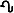 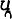 In the Allahabad Pillar inscription, Gupta and his successor Ghatotkacha are described as Maharaja ("great king"), while the next king Chandragupta I is called a Maharajadhiraja ("king of great kings"). In the later period, the title Maharaja was used by feudatory rulers, which has led to suggestions that Gupta and Ghatotkacha were vassals (possibly of Kushan Empire).[38] However, there are several instances of paramount sovereigns using the title Maharaja, in both pre-Gupta and post-Gupta periods, so this cannot be said with certainty. That said, there is no doubt that Gupta and Ghatotkacha held a lower status and were less powerful than Chandragupta I.[39]Chandragupta I married the Lichchhavi princess Kumaradevi, which may have helped him extend his political power and dominions, enabling him to adopt the imperial title Maharajadhiraja.[40] According to the dynasty's official records, he was succeeded by his son Samudragupta. However, the discovery of the coins issued by a Gupta ruler named Kacha have led to some debate on this topic: according to one theory, Kacha was another name for Samudragupta; another possibility is that Kacha was a rival claimant to the throne.[41]SamudraguptaSamudragupta succeeded his father around 335 or 350 CE, and ruled until c. 375 CE.[42] The Allahabad Pillar inscription, composed by his courtier Harishena, credits him with extensive conquests.[43] The inscription asserts that Samudragupta uprooted 8 kings of Aryavarta, the northern region, including the Nagas.[44] It further claims that he subjugated all the kings of the forest region, which was most probably located in central India.[45] It also credits him with defeating 12 rulers of Dakshinapatha, the southern region: the exact identification of several of these kings is debated among modern scholars,[46] but it is clear that these kings ruled areas located on the eastern coast of India.[47] The inscription suggests that Samudragupta advanced as far as the Pallava kingdom in the south, and defeated Vishnugopa, the Pallava regent of Kanchi.[48] During this southern campaign, Samudragupta most probably passed through the forest tract of central India, reached the eastern coast in present-day Odisha, and then marched south along the coast of Bay of Bengal.[49]The Allahabad Pillar inscription mentions that rulers of several frontier kingdoms and tribal oligarchies paid Samudragupta tributes, obeyed his orders, and performed obeisance before him.[50][51] The frontier kingdoms included Samatata, Davaka, Kamarupa, Nepala, and Karttripura.[52] The tribal oligarchies included Malavas, Arjunayanas, Yaudheyas, Madrakas, and Abhiras, among others.[51]Finally, the inscription mentions that several foreign kings tried to please Samudragupta by personal attendance; offered him their daughters in marriage (or according to another interpretation, gifted him maidens[53]); and sought the use of the Garuda-depicting Gupta seal for administering their own territories.[54] This is an exaggeration: for example, the inscription lists the king of Simhala among these kings. It is known that from Chinese sources that the Simhala king Meghavarna sent rich presents to the Gupta king requesting his permission to build a Buddhist monastery at Bodh Gaya: Samudragupta's pangyerist appears to have described this act of diplomacy as an act of subservience.[55]Samudragupta appears to have been Vaishnavite, as attested by his Eran inscription,[56][57] and performed several Brahmanical ceremonies.[58] The Gupta records credit him with making generous donations of cows and gold.[56] He performed the Ashvamedha ritual (horse sacrifice), which was used by the ancient Indian kings to prove their imperial sovereignty, and issued gold coins (see Coinage below) to mark this performance.[59]The Allahabad Pillar inscription presents Samudragupta as a wise king and strict administrator, who was also compassionate enough to help the poor and the helpless.[60] It also alludes to the king's talents as a musician and a poet, and calls him the "king of poets".[61] Such claims are corroborated by Samudragupta's gold coins, which depict him playing a veena.[62]Samudragupta appears to have directly controlled a large part of the Indo-Gangetic Plain in present-day India, as well as a substantial part of central India.[63] Besides, his empire comprised a number of monarchical and tribal tributary states of northern India, and of the south-eastern coastal region of India.[64][47]RamaguptaAlthough, the narrative of the Devichandragupta is not supported by any contemporary epigraphical evidence, the historicity of Rama Gupta is proved by his Durjanpur inscriptions on three Jaina images, where he is mentioned as the Maharajadhiraja. A large number of his copper coins also have been found from the Eran-Vidisha region and classified in five distinct types, which include the Garuda,[66] Garudadhvaja, lion and border legend types. The Brahmi legends on these coins are written in the early Gupta style.[67]Chandragupta II "Vikramaditya"
According to the Gupta records, amongst his sons, Samudragupta nominated prince Chandragupta II, born of queen Dattadevi, as his successor. Chandragupta II, Vikramaditya (the Sun of Power), ruled from 375 until 415. He married a Kadamba princess of Kuntala and of Naga lineage (Nāgakulotpannnā), Kuberanaga. His daughter Prabhavatigupta from this Naga queen was married to Rudrasena II, the Vakataka ruler of Deccan.[68] His son Kumaragupta I was married to a Kadamba princess of the Karnataka region. Chandragupta II expanded his realm westwards, defeating the Saka Western Kshatrapas of Malwa, Gujarat and Saurashtra in a campaign lasting until 409. His main opponent Rudrasimha III was defeated by 395, and he crushed the Bengal chiefdoms. This extended his control from coast to coast, established a second capital at Ujjain and was the high point of the empire.Despite the creation of the empire through war, the reign is remembered for its very influential style of Hindu art, literature, culture and science, especially during the reign of Chandragupta II. Some excellent works of Hindu art such as the panels at the Dashavatara Temple in Deogarh serve to illustrate the magnificence of Gupta art. Above all, it was the synthesis of elements that gave Gupta art its distinctive flavour. During this period, the Guptas were supportive of thriving Buddhist and Jain cultures as well, and for this reason, there is also a long history of non-Hindu Gupta period art. In particular, Gupta period Buddhist art was to be influential in most of East and Southeast Asia. Many advances were recorded by the Chinese scholar and traveller Faxian in his diary and published afterwards.The court of Chandragupta was made even more illustrious by the fact that it was graced by the Navaratna (Nine Jewels), a group of nine who excelled in the literary arts. Amongst these men was Kālidāsa, whose works dwarfed the works of many other literary geniuses, not only in his own age but in the years to come. Kalidasa was mainly known for his subtle exploitation of the shringara (romantic) element in his verse.Chandragupta II's Campaigns against Foreign TribesThe 4th century Sanskrit poet Kalidasa credits Chandragupta Vikramaditya with conquering about twenty-one kingdoms, both in and outside India. After finishing his campaign in East and West India, Vikramaditya (Chandragupta II) proceeded northwards, subjugated the Parasikas, then the Hunas and the Kambojas tribes located in the west and east Oxus valleys respectively. Thereafter, the king proceeded into the Himalaya mountains to reduce the mountain tribes of the Kinnaras, Kiratas, as well as India proper.[6][non-primary source needed]The Brihatkathamanjari of the Kashmiri writer Kshemendra states, King Vikramaditya (Chandragupta II) had "unburdened the sacred earth of the Barbarians like the Sakas, Mlecchas, Kambojas, Yavanas, Tusharas, Parasikas, Hunas, and others, by annihilating these sinful Mlecchas completely".[69][non-primary source needed][70][71][unreliable source?]Faxian[edit]Faxian (or Fa Hsien etc.), a Chinese Buddhist, was one of the pilgrims who visited India during the reign of the Gupta emperor Chandragupta II. He started his journey from China in 399 and reached India in 405. During his stay in India up to 411, he went on a pilgrimage to Mathura, Kannauj, Kapilavastu, Kushinagar, Vaishali, Pataliputra, Kashi, and Rajagriha, and made careful observations about the empire's conditions. Faxian was pleased with the mildness of administration. The Penal Code was mild and offences were punished by fines only. From his accounts, the Gupta Empire was a prosperous period. And until the Rome–China trade axis was broken with the fall of the Han dynasty, the Guptas did indeed prosper. His writings form one of the most important sources for the history of this period.Kumaragupta IChandragupta II was succeeded by his second son Kumaragupta I, born of Mahadevi Dhruvasvamini. Kumaragupta I assumed the title, Mahendraditya.[74] He ruled until 455. Towards the end of his reign a tribe in the Narmada valley, the Pushyamitras, rose in power to threaten the empire. The Kidarites as well probably confronted the Gupta Empire towards the end of the rule of Kumaragupta I, as his son Skandagupta mentions in the Bhitari pillar inscription his efforts at reshaping a country in disarray, through reorganisation and military victories over the Pushyamitras and the Hunas.[75]He was the founder of Nalanda University which on 15 July 2016 was declared as a UNESCO world heritage site.[76]SkandaguptaMain article: SkandaguptaSkandagupta, son and successor of Kumaragupta I is generally considered to be the last of the great Gupta rulers. He assumed the titles of Vikramaditya and Kramaditya.[77] He defeated the Pushyamitra threat, but then was faced with invading Kidarites (sometimes described as the Hephthalites or "White Huns", known in India as the Sweta Huna), from the northwest.He repelled a Huna attack around 455 CE, but the expense of the wars drained the empire's resources and contributed to its decline. The Bhitari Pillar inscription of Skandagupta, the successor of Chandragupta, recalls the near-annihilation of the Gupta Empire following the attacks of the Kidarites.[78] The Kidarites seem to have retained the western part of the Gupta Empire.[78]Skandagupta died in 467 and was succeeded by his agnate brother Purugupta.[79]Decline of the empireFollowing Skandagupta's death, the empire was clearly in decline.[82] He was followed by Purugupta (467–473), Kumaragupta II (473–476), Budhagupta (476–495), Narasimhagupta (495—530), Kumaragupta III (530—540), Vishnugupta (540—550), two lesser known kings namely, Vainyagupta and Bhanugupta.In the 480's the Alchon Huns under Toramana and Mihirakula broke through the Gupta defences in the northwest, and much of the empire in the northwest was overrun by the Huns by 500. The empire disintegrated under the attacks of Toramana and his successor Mihirakula. It appears from inscriptions that the Guptas, although their power was much diminished, continued to resist the Huns. The Hun invader Toramana was defeated by Bhanugupta in 510.[83][84] The Huns were defeated and driven out of India in 528 by King Yashodharman from Malwa, and possibly Gupta emperor Narasimhagupta.These invasions, although only spanning a few decades, had long term effects on India, and in a sense brought an end to Classical Indian civilisation.[86] Soon after the invasions, the Gupta Empire, already weakened by these invasions and the rise of local rulers such as Yashodharman, ended as well.[87] Following the invasions, northern India was left in disarray, with numerous smaller Indian powers emerging after the crumbling of the Guptas.[88] The Huna invasions are said to have seriously damaged India's trade with Europe and Central Asia.[86] In particular, Indo-Roman trade relations, which the Gupta Empire had greatly benefited from. The Guptas had been exporting numerous luxury products such as silk, leather goods, fur, iron products, ivory, pearl, and pepper from centres such as Nasik, Paithan, Pataliputra, and Benares. The Huna invasion probably disrupted these trade relations and the tax revenues that came with them.[89]Furthermore, Indian urban culture was left in decline, and Buddhism, gravely weakened by the destruction of monasteries and the killing of monks by the hand of the vehemently anti-Buddhist Shaivist Mihirakula, started to collapse.[86] Great centres of learning were destroyed, such as the city of Taxila, bringing cultural regression.[86] During their rule of 60 years, the Alchons are said to have altered the hierarchy of ruling families and the Indian caste system. For example, the Hunas are often said to have become the precursors of the Rajputs.[86]The succession of the 6th-century Guptas is not entirely clear, but the tail end recognised ruler of the dynasty's main line was king Vishnugupta, reigning from 540 to 550. In addition to the Hun invasion, the factors, which contribute to the decline of the empire include competition from the Vakatakas and the rise of Yashodharman in Malwa.The last known inscription by a Gupta emperor is from the reign of Vishnugupta (the Damodarpur copper-plate inscription),[92] in which he makes a land grant in the area of Kotivarsha (Bangarh in West Bengal) in 542/543 CE.[93] This follows the occupation of most of northern and central India by the Aulikara ruler Yashodharman circa 532 CE.[93]A 2019 study by archaeologist Shanker Sharma has concluded that the cause of the Gupta empire's downfall was a devastating flood which happened around the middle of the 6th century in Uttar Pradesh and Bihar.[94]Post-Gupta successor dynastiesIn the heart of the former Gupta Empire, in the Gangetic region, the Guptas were succeeded by the Maukhari dynasty and the Pushyabhuti dynasty.[95] The coinage of the Maukharis and Pushyabhutis followed the silver coin type of the Guptas, with portrait of the ruler in profile (although facing in the reverse direction compared to the Guptas, a possible symbol of antagonism)[91] and the peacock on the reverse, the Brahmi legend being kept except for the name of the ruler.[95]In the western regions, they were succeeded by the Gurjaras, the Pratiharas, and later the Chaulukya-Paramara dynasties, who issued so-called Indo-Sasanian coinage, on the model of the coinage of the Sasanian Empire, which had been introduced in India by the Alchon HunsMilitary OrganizationIn contrast to the Mauryan Empire, the Gupta's introduced several military innovations to Indian warfare. Chief amongst these was the use of heavy cavalry archers and heavy sword cavalry. The heavy cavalry formed the core of the Gupta army and were supported by the traditional Indian army elements of elephants and light infantry.[96]The utilisation of horse archers in the Gupta period is evidenced on the coinage of Chandragupta II, Kumaragupta I and Prakasaditya (postulated to be Purugupta[97]) that depicts the emperors as horse-archers.Unfortunately there is a paucity of contemporary sources detailing the tactical operations of the Imperial Gupta Army. The best extant information comes from the Sanskrit mahakavya (epic poem) Raghuvaṃśa written by the Classical Sanskrit writer and dramatist Kalidasa. Many modern scholars put forward the view that Kalidasa lived from the reign of Chandragupta II to the reign of Skandagupta[101][102][103][104] and that the campaigns of Raghu – his protagonist in the Raghuvaṃśa – reflect those of Chandragupta II.[105] In Canto IV of the Raghuvamsa, Kalidasa relates how the king's forces clash against the powerful, cavalry-centric, forces of the Persians and later the Yavanas (probably Huns) in the North-West. Here he makes special mention of the use horse-archers in the kings army and that the horses needed much rest after the hotly contested battles.ReligionThe Guptas were traditionally a Hindu dynasty.[107] They were orthodox Hindus, but did not force their beliefs on the rest of the population, as Buddhism and Jainism also were encouraged.[108] Sanchi remained an important centre of Buddhism.[108] Kumaragupta I (c. 414 – c. 455 CE) is said to have founded Nalanda.[108]Some later rulers however seem to have especially favoured Buddhism. Narasimhagupta Baladitya (c. 495–?), according to contemporary writer Paramartha, was brought up under the influence of the Mahayanist philosopher, Vasubandhu.[107] He built a sangharama at Nalanda and also a 300 ft (91 m) high vihara with a Buddha statue within which, according to Xuanzang, resembled the "great Vihara built under the Bodhi tree". According to the Manjushrimulakalpa (c. 800 CE), king Narasimhsagupta became a Buddhist monk, and left the world through meditation (Dhyana).[107] The Chinese monk Xuanzang also noted that Narasimhagupta Baladitya's son, Vajra, who commissioned a sangharama as well, "possessed a heart firm in faith".Gupta AdministrationA study of the epigraphical records of the Gupta empire shows that there was a hierarchy of administrative divisions from top to bottom. The empire was called by various names such as Rajya, Rashtra, Desha, Mandala, Prithvi and Avani. It was divided into 26 provinces, which were styled as Bhukti, Pradesha and Bhoga. Provinces were also divided into Vishayas and put under the control of the Vishayapatis. A Vishayapati administered the Vishaya with the help of the Adhikarana (council of representatives), which comprised four representatives: Nagarasreshesthi, Sarthavaha, Prathamakulika and Prathama Kayastha. A part of the Vishaya was called Vithi.[111] The Gupta also had trading links with the Sassanid and Byzantine Empire.LegacyScholars of this period include Varahamihira and Aryabhata, who is believed to be the first to come up with the concept of zero, postulated the theory that the Earth moves round the Sun, and studied solar and lunar eclipses. Kalidasa, who was a great playwright, who wrote plays such as Shakuntala, and marked the highest point of Sanskrit literature is also said to have belonged to this period. The Sushruta Samhita, which is a Sanskrit redaction text on all of the major concepts of ayurvedic medicine with innovative chapters on surgery, dates to the Gupta period.Chess is said to have developed in this period,[112] where its early form in the 6th century was known as caturaṅga, which translates as "four divisions [of the military]" – infantry, cavalry, elephantry, and chariotry – represented by the pieces that would evolve into the modern pawn, knight, bishop, and rook, respectively. Doctors also invented several medical instruments, and even performed operations. The Indian numerals which were the first positional base 10 numeral systems in the world originated from Gupta India. The ancient Gupta text Kama Sutra by the Indian scholar Vatsyayana is widely considered to be the standard work on human sexual behaviour in Sanskrit literature.Aryabhata, a noted mathematician-astronomer of the Gupta period proposed that the earth is round and rotates about its own axis. He also discovered that the Moon and planets shine by reflected sunlight. Instead of the prevailing cosmogony in which eclipses were caused by pseudo-planetary nodes Rahu and Ketu, he explained eclipses in terms of shadows cast by and falling on Earth.Art and ArchitectureThe Gupta period is generally regarded as a classic peak of North Indian art for all the major religious groups. Although painting was evidently widespread, the surviving works are almost all religious sculpture. The period saw the emergence of the iconic carved stone deity in Hindu art, as well as the Buddha-figure and Jain tirthankara figures, the latter often on a very large scale. The two great centres of sculpture were Mathura and Gandhara, the latter the centre of Greco-Buddhist art. Both exported sculpture to other parts of northern India.The most famous remaining monuments in a broadly Gupta style, the caves at Ajanta, Elephanta, and Ellora (respectively Buddhist, Hindu, and mixed including Jain) were in fact produced under later dynasties, but primarily reflect the monumentality and balance of Guptan style. Ajanta contains by far the most significant survivals of painting from this and the surrounding periods, showing a mature form which had probably had a long development, mainly in painting palaces.[114] The Hindu Udayagiri Caves actually record connections with the dynasty and its ministers,[115] and the Dashavatara Temple at Deogarh is a major temple, one of the earliest to survive, with important sculpture.Source:-https://en.wikipedia.org/wiki/Gupta_EmpireSession-7 Heading-   Rashtrakuta DynastyRashtrakuta (IAST: rāṣṭrakūṭa) was a royal dynasty ruling large parts of the Indian subcontinent between the sixth and 10th centuries. The earliest known Rashtrakuta inscription is a 7th-century copper plate grant detailing their rule from Manapura, a city in Central or West India. Other ruling Rashtrakuta clans from the same period mentioned in inscriptions were the kings of Achalapur (modern Elichpur in Maharashtra) and the rulers of Kannauj. Several controversies exist regarding the origin of these early Rashtrakutas, their native homeland and their language.The Elichpur clan was a feudatory of the Badami Chalukyas, and during the rule of Dantidurga, it overthrew Chalukya Kirtivarman II and went on to build an empire with the Gulbarga region in modern Karnataka as its base. This clan came to be known as the Rashtrakutas of Manyakheta, rising to power in South India in 753 AD. At the same time the Pala dynasty of Bengal and the Prathihara dynasty of Malwa were gaining force in eastern and northwestern India respectively. An Arabic text, Silsilat al-Tawarikh (851), called the Rashtrakutas one of the four principal empires of the world.[2]This period, between the eighth and the 10th centuries, saw a tripartite struggle for the resources of the rich Gangetic plains, each of these three empires annexing the seat of power at Kannauj for short periods of time. At their peak the Rashtrakutas of Manyakheta ruled a vast empire stretching from the Ganges River and Yamuna River doab in the north to Kanyakumari in the south, a fruitful time of political expansion, architectural achievements and famous literary contributions. The early kings of this dynasty were influenced by Hinduism and the later kings by Jainism.During their rule, Jain mathematicians and scholars contributed important works in Kannada and Sanskrit. Amoghavarsha I, the most famous king of this dynasty wrote Kavirajamarga, a landmark literary work in the Kannada language. Architecture reached a milestone in the Dravidian style, the finest example of which is seen in the Kailasanath Temple at Ellora in modern Maharashtra. Other important contributions are the Kashivishvanatha temple and the Jain Narayana temple at Pattadakal in modern Karnataka, both of which are UNESCO World Heritage Sites.HistoryThe origin of the Rashtrakuta dynasty has been a controversial topic of Indian history. These issues pertain to the origin of the earliest ancestors of the Rashtrakutas during the time of Emperor Ashoka in the 2nd century BCE,[3] and the connection between the several Rashtrakuta dynasties that ruled small kingdoms in northern and central India and the Deccan between the 6th and 7th centuries. The relationship of these medieval Rashtrakutas to the most famous later dynasty, the Rashtrakutas of Manyakheta (present day Malkhed in the Gulbarga district, Karnataka state), who ruled between the 8th and 10th centuries has also been debated.[4][5][6]The sources for Rashtrakuta history include medieval inscriptions, ancient literature in the Pali language,[7] contemporaneous literature in Sanskrit and Kannada and the notes of the Arab travellers.[8] Theories about the dynastic lineage (Surya Vamsa—Solar line and Chandra Vamsa—Lunar line), the native region and the ancestral home have been proposed, based on information gleaned from inscriptions, royal emblems, the ancient clan names such as "Rashtrika", epithets (Ratta, Rashtrakuta, Lattalura Puravaradhiswara), the names of princes and princesses of the dynasty, and clues from relics such as coins.[6][9] Scholars debate over which ethnic/linguistic groups can claim the early Rashtrakutas. Possibilities include the north western ethnic groups of India,[10] the Kannadiga,[11][12][13] Reddi,[14] the Maratha,[15][16] or the tribes from the Punjab region.[17]Scholars however concur that the rulers of the imperial dynasty in the 8th to 10th century made the Kannada language as important as Sanskrit. Rashtrakuta inscriptions use both Kannada and Sanskrit (historians Sheldon Pollock and Jan Houben claim they are mostly in Kannada),[18][19][20][21][22] and the rulers encouraged literature in both languages. The earliest existing Kannada literary writings are credited to their court poets and royalty.[23][24][25][26] Though these Rashtrakutas were Kannadigas,[6][27][28][29][30] they were conversant in a northern Deccan language as well.[31]The heart of the Rashtrakuta empire included nearly all of Karnataka, Maharashtra and parts of Andhra Pradesh, an area which the Rashtrakutas ruled for over two centuries. The Samangadh copper plate grant (753) confirms that the feudatory King Dantidurga, who probably ruled from Achalapura in Berar (modern Elichpur in Maharashtra), defeated the great Karnatic army (referring to the army of the Badami Chalukyas) of Kirtivarman II of Badami in 753 and took control of the northern regions of the Chalukya empire.[32][33][34] He then helped his father-in-law, Pallava King Nandivarman regain Kanchi from the Chalukyas and defeated the Gurjaras of Malwa, and the rulers of Kalinga, Kosala and Srisailam.[35][36]Dantidurga's successor Krishna I brought major portions of present-day Karnataka and Konkan under his control.[37][38] During the rule of Dhruva Dharavarsha who took control in 780, the kingdom expanded into an empire that encompassed all of the territory between the Kaveri River and Central India.[37][39][40][41] He led successful expeditions to Kannauj, the seat of northern Indian power where he defeated the Gurjara Pratiharas and the Palas of Bengal, gaining him fame and vast booty but not more territory. He also brought the Eastern Chalukyas and Gangas of Talakad under his control.[37][42] According to Altekar and Sen, the Rashtrakutas became a pan-India power during his rule.[41][43]Expansion[edit]The ascent of Dhruva Dharavarsha's third son, Govinda III, to the throne heralded an era of success like never before.[44] There is uncertainty about the location of the early capital of the Rashtrakutas at this time.[45][46][47] During his rule there was a three way conflict between the Rashtrakutas, the Palas and the Pratiharas for control over the Gangetic plains. Describing his victories over the Pratihara Emperor Nagabhatta II and the Pala Emperor Dharmapala,[37] the Sanjan inscription states the horses of Govinda III drank from the icy waters of the Himalayan streams and his war elephants tasted the sacred waters of the Ganges.[48][49] His military exploits have been compared to those of Alexander the Great and Arjuna of Mahabharata.[50] Having conquered Kannauj, he travelled south, took firm hold over Gujarat, Kosala (Kaushal), Gangavadi, humbled the Pallavas of Kanchi, installed a ruler of his choice in Vengi and received two statues as an act of submission from the king of Ceylon (one statue of the king and another of his minister). The Cholas, the Pandyas and the Kongu Cheras of Karur all paid him tribute.[51][52][53][54] As one historian puts it, the drums of the Deccan were heard from the Himalayan caves to the shores of the Malabar Coast.[50] The Rashtrakutas empire now spread over the areas from Cape Comorin to Kannauj and from Banaras to Bharuch.[55][56]The successor of Govinda III, Amoghavarsha I made Manyakheta his capital and ruled a large empire. Manyakheta remained the Rashtrakutas' regal capital until the end of the empire.[57][58][59] He came to the throne in 814 but it was not until 821 that he had suppressed revolts from feudatories and ministers. Amoghavarsha I made peace with the Western Ganga dynasty by giving them his two daughters in marriage, and then defeated the invading Eastern Chalukyas at Vingavalli and assumed the title Viranarayana.[60][61] His rule was not as militant as that of Govinda III as he preferred to maintain friendly relations with his neighbours, the Gangas, the Eastern Chalukyas and the Pallavas with whom he also cultivated marital ties. His era was an enriching one for the arts, literature and religion. Widely seen as the most famous of the Rashtrakuta Emperors, Amoghavarsha I was an accomplished scholar in Kannada and Sanskrit.[62][63] His Kavirajamarga is considered an important landmark in Kannada poetics and Prashnottara Ratnamalika in Sanskrit is a writing of high merit and was later translated into the Tibetan language.[64] Because of his religious temperament, his interest in the arts and literature and his peace-loving nature, he has been compared to the emperor Ashoka and called "Ashoka of the South".[65]During the rule of Krishna II, the empire faced a revolt from the Eastern Chalukyas and its size decreased to the area including most of the Western Deccan and Gujarat.[66] Krishna II ended the independent status of the Gujarat branch and brought it under direct control from Manyakheta. Indra III recovered the dynasty's fortunes in central India by defeating the Paramara and then invaded the doab region of the Ganges and Jamuna rivers. He also defeated the dynasty's traditional enemies, the Pratiharas and the Palas, while maintaining his influence over Vengi.[66][67][68] The effect of his victories in Kannauj lasted several years according to the 930 copper plate inscription of Emperor Govinda IV.[69][70] After a succession of weak kings during whose reigns the empire lost control of territories in the north and east, Krishna III the last great ruler consolidated the empire so that it stretched from the Narmada River to Kaveri River and included the northern Tamil country (Tondaimandalam) while levying tribute on the king of Ceylon.[71][72][73][74][75]Decline[edit]In 972 A.D.,[76] during the rule of Khottiga Amoghavarsha, the Paramara King Siyaka Harsha attacked the empire and plundered Manyakheta, the capital of the Rashtrakutas. This seriously undermined the reputation of the Rastrakuta Empire and consequently led to its downfall.[77] The final decline was sudden as Tailapa II, a feudatory of the Rashtrakuta ruling from Tardavadi province in modern Bijapur district, declared himself independent by taking advantage of this defeat.[78][79] Indra IV, the last emperor, committed Sallekhana (fasting unto death practised by Jain monks) at Shravanabelagola. With the fall of the Rashtrakutas, their feudatories and related clans in the Deccan and northern India declared independence. The Western Chalukyas annexed Manyakheta and made it their capital until 1015 and built an impressive empire in the Rashtrakuta heartland during the 11th century. The focus of dominance shifted to the Krishna River – Godavari River doab called Vengi. The former feudatories of the Rashtrakutas in western Deccan were brought under control of the Chalukyas, and the hitherto-suppressed Cholas of Tanjore became their arch enemies in the south.[80]In conclusion, the rise of Rashtrakutas of Manyakheta had a great impact on India, even on India's north. Sulaiman (851), Al Masudi (944) and Ibn Khurdadba (912) wrote that their empire was the largest in contemporary India and Sulaiman further called it one among the four great contemporary empires of the world.[81][82][83] According to the travelogues of the Arabs Al Masudi and Ibn Khordidbih of the 10th century, "most of the kings of Hindustan turned their faces towards the Rashtrakuta king while they were praying, and they prostrated themselves before his ambassadors. The Rashtrakuta king was known as the "King of kings" (Rajadhiraja) who possessed the mightiest of armies and whose domains extended from Konkan to Sind."[84] Some historians have called these times an "Age of Imperial Kannauj". Since the Rashtrakutas successfully captured Kannauj, levied tribute on its rulers and presented themselves as masters of North India, the era could also be called the "Age of Imperial Karnataka".[83] During their political expansion into central and northern India in the 8th to the 10th centuries, the Rashtrakutas or their relatives created several kingdoms that either ruled during the reign of the parent empire or continued to rule for centuries after its fall or came to power much later. Well known among these were the Rashtrakutas of Gujarat (757–888),[85] the Rattas of Saundatti (875–1230) in modern Karnataka,[86] the Gahadavalas of Kannauj (1068–1223),[87] the Rashtrakutas of Rajasthan (known as Rajputana) and ruling from Hastikundi or Hathundi (893–996),[88] Dahal (near Jabalpur),[89] Rathores of Mandore (near Jodhpur), the Rathores of Dhanop,[90] Rashtraudha dynasty of Mayuragiri in modern Maharashtra[91] and Rashtrakutas of Kannauj.[92] Rajadhiraja Chola's conquest of the island of Ceylon in the early 11th century CE led to the fall of four kings there. According to historian K. Pillay, one of them, King Madavarajah of the Jaffna kingdom, was an usurper from the Rashtrakuta Dynasty.AdministrationInscriptions and other literary records indicate the Rashtrakutas selected the crown prince based on heredity. The crown did not always pass on to the eldest son. Abilities were considered more important than age and chronology of birth, as exemplified by the crowning of Govinda III who was the third son of king Dhruva Dharavarsha. The most important position under the king was the Chief Minister (Mahasandhivigrahi) whose position came with five insignia commensurate with his position namely, a flag, a conch, a fan, a white umbrella, a large drum and five musical instruments called Panchamahashabdas. Under him was the commander (Dandanayaka), the foreign minister (Mahakshapataladhikrita) and a prime minister (Mahamatya or Purnamathya), all of whom were usually associated with one of the feudatory kings and must have held a position in government equivalent to a premier.[94] A Mahasamantha was a feudatory or higher ranking regal officer. All cabinet ministers were well versed in political science (Rajneeti) and possessed military training. There were cases where women supervised significant areas as when Revakanimaddi, daughter of Amoghavarsha I, administered Edathore Vishaya.The kingdom was divided into Mandala or Rashtras (provinces). A Rashtra was ruled by a Rashtrapathi who on occasion was the emperor himself. Amoghavarsha I's empire had sixteen Rashtras. Under a Rashtra was a Vishaya (district) overseen by a Vishayapathi. Trusted ministers sometimes ruled more than a Rashtra. For example, Bankesha, a commander of Amoghavarsha I headed Banavasi-12000, Belvola-300, Puligere-300, Kunduru-500 and Kundarge-70, the suffix designating the number of villages in that territory. Below the Vishaya was the Nadu looked after by the Nadugowda or Nadugavunda; sometimes there were two such officials, one assuming the position through heredity and another appointed centrally. The lowest division was a Grama or village administered by a Gramapathi or Prabhu Gavunda.[95]The Rashtrakuta army consisted of large contingents of infantry, horsemen, and elephants. A standing army was always ready for war in a cantonment (Sthirabhuta Kataka) in the regal capital of Manyakheta. Large armies were also maintained by the feudatory kings who were expected to contribute to the defense of the empire in case of war. Chieftains and all the officials also served as commanders whose postings were transferable if the need arose.[96]The Rashtrakutas issued coins (minted in an Akkashale) such as Suvarna, Drammas in silver and gold weighing 65 grains, Kalanju weighing 48 grains, Gadyanaka weighing 96 grains, Kasu weighing 15 grains, Manjati with 2.5 grains and Akkam of 1.25 grain.EconomyThe Rashtrakuta economy was sustained by its natural and agricultural produce, its manufacturing revenues and moneys gained from its conquests. Cotton was the chief crop of the regions of southern Gujarat, Khandesh and Berar. Minnagar, Gujarat, Ujjain, Paithan and Tagara were important centres of textile industry. Muslin cloth were manufactured in Paithan and Warangal. The cotton yarn and cloth was exported from Bharoch. White calicos were manufactured in Burhanpur and Berar and exported to Persia, Turkey, Poland, Arabia and Egypt.[98] The Konkan region, ruled by the feudatory Silharas, produced large quantities of betel leaves, coconut and rice while the lush forests of Mysore, ruled by the feudatory Gangas, produced such woods as sandal, timber, teak and ebony. Incense and perfumes were exported from the ports of Thana and Saimur.[99]The Deccan was rich in minerals, though its soil was not as fertile as that of the Gangetic plains. The copper mines of Cudappah, Bellary, Chanda, Buldhana, Narsingpur, Ahmadnagar, Bijapur and Dharwar were an important source of income and played an important role in the economy.[100] Diamonds were mined in Cudappah, Bellary, Kurnool and Golconda; the capital Manyakheta and Devagiri were important diamond and jewellery trading centres. The leather industry and tanning flourished in Gujarat and some regions of northern Maharashtra. Mysore with its vast elephant herds was important for the ivory industry.[101]The Rashtrakuta empire controlled most of the western sea board of the subcontinent which facilitated its maritime trade.[99] The Gujarat branch of the empire earned a significant income from the port of Bharoch, one of the most prominent ports in the world at that time.[102] The empire's chief exports were cotton yarn, cotton cloth, muslins, hides, mats, indigo, incense, perfumes, betel nuts, coconuts, sandal, teak, timber, sesame oil and ivory. Its major imports were pearls, gold, dates from Arabia, slaves, Italian wines, tin, lead, topaz, storax, sweet clover, flint glass, antimony, gold and silver coins, singing boys and girls (for the entertainment of the royalty) from other lands. Trading in horses was an important and profitable business, monopolised by the Arabs and some local merchants.[103] The Rashtrakuta government levied a shipping tax of one golden Gadyanaka on all foreign vessels embarking to any other ports and a fee of one silver Ctharna ( a coin) on vessels travelling locally.[104]Artists and craftsman operated as corporations (guilds) rather than as individual business. Inscriptions mention guilds of weavers, oilmen, artisans, basket and mat makers and fruit sellers. A Saundatti inscription refers to an assemblage of all the people of a district headed by the guilds of the region.[105] Some guilds were considered superior to others, just as some corporations were, and received royal charters determining their powers and privileges. Inscriptions suggest these guilds had their own militia to protect goods in transit and, like village assemblies, they operated banks that lent money to traders and businesses.[106]The government's income came from five principal sources: regular taxes, occasional taxes, fines, income taxes, miscellaneous taxes and tributes from feudatories.[107] An emergency tax was imposed occasionally and were applicable when the kingdom was under duress, such as when it faced natural calamities, or was preparing for war or overcoming war's ravages. Income tax included taxes on crown land, wasteland, specific types of trees considered valuable to the economy, mines, salt, treasures unearthed by prospectors.[108] Additionally, customary presents were given to the king or royal officers on such festive occasions as marriage or the birth of a son.[109]The king determined the tax levels based on need and circumstances in the kingdom while ensuring that an undue burden was not placed on the peasants.[110] The land owner or tenant paid a variety of taxes, including land taxes, produce taxes and payment of the overhead for maintenance of the Gavunda (village head). Land taxes were varied, based on type of land, its produce and situation and ranged from 8% to 16%. A Banavasi inscription of 941 mentions reassessment of land tax due to the drying up of an old irrigation canal in the region.[111] The land tax may have been as high as 20% to pay for expenses of a military frequently at war.[112] In most of the kingdom, land taxes were paid in goods and services and rarely was cash accepted.[113] A portion of all taxes earned by the government (usually 15%) was returned to the villages for maintenance.[111]Taxes were levied on artisans such as potters, sheep herders, weavers, oilmen, shopkeepers, stall owners, brewers and gardeners. Taxes on perishable items such as fish, meat, honey, medicine, fruits and essentials like fuel was as high as 16%.[104] Taxes on salt and minerals were mandatory although the empire did not claim sole ownership of mines, implying that private mineral prospecting and the quarrying business may have been active.[114] The state claimed all such properties whose deceased legal owner had no immediate family to make an inheritance claim.[115] Other miscellaneous taxes included ferry and house taxes. Only Brahmins and their temple institutions were taxed at a lower rate.CultureReligion[edit]The Rashtrakuta kings supported the popular religions of the day in the traditional spirit of religious tolerance.[117] Scholars have offered various arguments regarding which specific religion the Rashtrakutas favoured, basing their evidence on inscriptions, coins and contemporary literature. Some claim the Rashtrakutas were inclined towards Jainism since many of the scholars who flourished in their courts and wrote in Sanskrit, Kannada and a few in Apabhramsha and Prakrit were Jains.[118] The Rashtrakutas built well-known Jain temples at locations such as Lokapura in Bagalkot district and their loyal feudatory, the Western Ganga Dynasty, built Jain monuments at Shravanabelagola and Kambadahalli. Scholars have suggested that Jainism was a principal religion at the very heart of the empire, modern Karnataka, accounting for more than 30% of the population and dominating the culture of the region.[119] King Amoghavarsha I was a disciple of the Jain acharya Jinasena and wrote in his religious writing, Prashnottara Ratnamalika, "having bowed to Varaddhamana (Mahavira), I write Prashnottara Ratnamalika". The mathematician Mahaviracharya wrote in his Ganita Sarasangraha, "The subjects under Amoghavarsha are happy and the land yields plenty of grain. May the kingdom of King Nripatunga Amoghavarsha, follower of Jainism ever increase far and wide." Amoghavarsha may have taken up Jainism in his old age.[120][121]However, the Rashtrakuta kings also patronized Hinduism's followers of the Shaiva, Vaishnava and Shakta faiths. Almost all of their inscriptions begin with an invocation to god Vishnu or god Shiva. The Sanjan inscriptions tell of King Amoghavarsha I sacrificing a finger from his left hand at the Lakshmi temple at Kolhapur to avert a calamity in his kingdom. King Dantidurga performed the Hiranyagarbha (horse sacrifice) and the Sanjan and Cambay plates of King Govinda IV mention Brahmins performing such rituals as Rajasuya, Vajapeya and Agnishtoma.[122] An early copper plate grant of King Dantidurga (753) shows an image of god Shiva and the coins of his successor, King Krishna I (768), bear the legend Parama Maheshwara (another name for Shiva). The kings' titles such as Veeranarayana showed their Vaishnava leanings. Their flag had the sign of the Ganges and Yamuna rivers, perhaps copied from the Badami Chalukyas.[123] The famous Kailasnatha temple at Ellora and other rock-cut caves attributed to them show that the Hinduism was flourishing.[122] Their family deity was a goddess by name Latana (also known as Rashtrashyena, Manasa Vindyavasini) who took the form of a falcon to save the kingdom.[124] They built temples with icons and ornamentation that satisfied the needs of different faiths. The temple at Salotgi was meant for followers of Shiva and Vishnu and the temple at Kargudri was meant for worshipers of Shiva, Vishnu and Bhaskara (Surya, the sun god).[118]In short, the Rashtrakuta rule was tolerant to multiple popular religions, Jainism, Vaishnavaism and Shaivism. Buddhism too found support and was popular in places such as Dambal and Balligavi, although it had declined significantly by this time.[1] The decline of Buddhism in South India began in the 8th century with the spread of Adi Shankara's Advaita philosophy.[125] Islamic contact with South India began as early as the 7th century, a result of trade between the Southern kingdoms and Arab lands. Jumma Masjids existed in the Rashtrakuta empire by the 10th century[126] and many Muslims lived and mosques flourished on the coasts, specifically in towns such as Kayalpattanam and Nagore. Muslim settlers married local women; their children were known as Mappilas (Moplahs) and were actively involved in horse trading and manning shipping fleets.[127]SocietySee also: Society of Rashtrakuta empire of ManyakhetaChronicles mention more castes than the four commonly known castes in the Hindu social system, some as many as seven castes.[128] Al-Biruni, the famed 10th century Persian / central Asian Indologist mentions sixteen castes including the four basic castes of Brahmins, Kshatriya, Vaishya and Sudras.[129] The Zakaya or Lahud caste consisted of communities specialising in dance and acrobatics.[130] People in the professions of sailing, hunting, weaving, cobblery, basket making and fishing belonged to specific castes or subcastes. The Antyajas caste provided many menial services to the wealthy. Brahmins enjoyed the highest status in Rashtrakuta society; only those Kshatriyas in the Sat-Kshatriya sub-caste (noble Kshatriyas) were higher in status.[131][132]The careers of Brahmins usually related to education, the judiciary, astrology, mathematics, poetry and philosophy[133] or the occupation of hereditary administrative posts.[134] Also Brahmins increasingly practiced non-Brahminical professions (agriculture, trade in betel nuts and martial posts).[135] Capital punishment, although widespread, was not given to the royal Kshatriya sub-castes or to Brahmins found guilty of heinous crimes (as the killing of a Brahmin in medieval Hindu India was itself considered a heinous crime). As an alternate punishment to enforce the law a Brahmin's right hand and left foot was severed, leaving that person disabled.[136]By the 9th century, kings from all the four castes had occupied the highest seat in the monarchical system in Hindu India.[137] Admitting Kshatriyas to Vedic schools along with Brahmins was customary, but the children of the Vaishya and Shudra castes were not allowed. Landownership by people of all castes is recorded in inscriptions[138] Intercaste marriages in the higher castes were only between highly placed Kshatriya girls and Brahmin boys,[139] but was relatively frequent among other castes.[140] Intercaste functions were rare and dining together between people of various castes was avoided.[141]Joint families were the norm but legal separations between brothers and even father and son have been recorded in inscriptions.[142] Women and daughters had rights over property and land as there are inscriptions recording the sale of land by women.[143] The arranged marriage system followed a strict policy of early marriage for women. Among Brahmins, boys married at or below 16 years of age and the brides chosen for them were 12 or younger. This age policy was not strictly followed by other castes.[144] Sati (a custom in which a dead man's widow would immolate herself on her husband's funeral pyre) was practiced but the few examples noted in inscriptions were mostly in the royal families.[145] The system of shaving the heads of widows was infrequent as epigraphs note that widows were allowed to grow their hair but decorating it was discouraged.[146] The remarriage of a widow was rare among the upper castes and more accepted among the lower castes.[147]In the general population men wore two simple pieces of cloth, a loose garment on top and a garment worn like a dhoti for the lower part of the body. Only kings could wear turbans, a practice that spread to the masses much later.[148] Dancing was a popular entertainment and inscriptions speak of royal women being charmed by dancers, both male and female, in the king's palace. Devadasis (girls were "married" to a deity or temple) were often present in temples.[149] Other recreational activities included attending animal fights of the same or different species. The Atakur inscription (hero stone, virgal) was made for the favourite hound of the feudatory Western Ganga King Butuga II that died fighting a wild boar in a hunt.[150] There are records of game preserves for hunting by royalty. Astronomy and astrology were well developed as subjects of study,[150] and there were many superstitious beliefs such as catching a snake alive proved a woman's chastity. Old persons suffering from incurable diseases preferred to end their lives by drowning in the sacred waters of a pilgrim site or by a ritual burning.[151]LiteratureKannada became more prominent as a literary language during the Rashtrakuta rule with its script and literature showing remarkable growth, dignity and productivity.[21][24][26] This period effectively marked the end of the classical Prakrit and Sanskrit era. Court poets and royalty created eminent works in Kannada and Sanskrit that spanned such literary forms as prose, poetry, rhetoric, the Hindu epics and the life history of Jain tirthankars. Bilingual writers such as Asaga gained fame,[152] and noted scholars such as the Mahaviracharya wrote on pure mathematics in the court of King Amoghavarsha I.[153][154]Kavirajamarga (850) by King Amoghavarsha I is the earliest available book on rhetoric and poetics in Kannada,[63][64] though it is evident from this book that native styles of Kannada composition had already existed in previous centuries.[155] Kavirajamarga is a guide to poets (Kavishiksha) that aims to standardize these various styles. The book refers to early Kannada prose and poetry writers such as Durvinita, perhaps the 6th-century monarch of Western Ganga Dynasty.[156][157][158]The Jain writer Adikavi Pampa, widely regarded as one of the most influential Kannada writers, became famous for Adipurana (941). Written in champu (mixed prose-verse style) style, it is the life history of the first Jain tirthankara Rishabhadeva. Pampa's other notable work was Vikramarjuna Vijaya (941), the author's version of the Hindu epic, Mahabharata, with Arjuna as the hero.[159] Also called Pampa Bharata, it is a eulogy of the writer's patron, King Chalukya Arikeseri of Vemulawada (a Rashtrakuta feudatory), comparing the king's virtues favorably to those of Arjuna. Pampa demonstrates such a command of classical Kannada that scholars over the centuries have written many interpretations of his work.[160]Another notable Jain writer in Kannada was Sri Ponna, patronised by King Krishna III and famed for Shantipurana, his account of the life of Shantinatha, the 16th Jain tirthankara. He earned the title Ubhaya Kavichakravathi (supreme poet in two languages) for his command over both Kannada and Sanskrit. His other writings in Kannada were Bhuvanaika-ramaabhyudaya, Jinaksharamale and Gatapratyagata.[63][161] Adikavi Pampa and Sri Ponna are called "gems of Kannada literature".Prose works in Sanskrit was prolific during this era as well.[24] Important mathematical theories and axioms were postulated by Mahaviracharya, a native of Gulbarga, who belonged to the Karnataka mathematical tradition and was patronised by King Amoghavarsha I.[153] His greatest contribution was Ganitasarasangraha, a writing in 9 chapters. Somadevasuri of 950 wrote in the court of Arikesari II, a feudatory of Rashtrakuta Krishna III in Vemulavada. He was the author of Yasastilaka champu, Nitivakyamrita and other writings. The main aim of the champu writing was to propagate Jain tenets and ethics. The second writing reviews the subject matter of Arthashastra from the standpoint of Jain morals in a clear and pithy manner.[162] Ugraditya, a Jain ascetic from Hanasoge in the modern Mysore district wrote a medical treatise called Kalyanakaraka. He delivered a discourse in the court of Amoghavarsha I encouraging abstinence from animal products and alcohol in medicine.[163][164]Trivikrama was a noted scholar in the court of King Indra III. His classics were Nalachampu (915), the earliest in champu style in Sanskrit, Damayanti Katha, Madalasachampu and Begumra plates. Legend has it that Goddess Saraswati helped him in his effort to compete with a rival in the king's court.[162] Jinasena was the spiritual preceptor and guru of Amoghavarsha I. A theologian, his contributions are Dhavala and Jayadhavala (written with another theologian Virasena). These writings are named after their patron king who was also called Athishayadhavala. Other contributions from Jinasena were Adipurana, later completed by his disciple Gunabhadra, Harivamsha and Parshvabhyudaya.ArchitectureThe Rashtrakutas contributed much to the architectural heritage of the Deccan. Art historian Adam Hardy categorizes their building activity into three schools: Ellora, around Badami, Aihole and Pattadakal, and at Sirval near Gulbarga.[165] The Rashtrakuta contributions to art and architecture are reflected in the splendid rock-cut cave temples at Ellora and Elephanta, areas also occupied by Jain monks, located in present-day Maharashtra. The Ellora site was originally part of a complex of 34 Buddhist caves probably created in the first half of the 6th century whose structural details show Pandyan influence. Cave temples occupied by Hindus are from later periods.[166]The Rashtrakutas renovated these Buddhist caves and re-dedicated the rock-cut shrines. Amoghavarsha I espoused Jainism and there are five Jain cave temples at Ellora ascribed to his period.[167] The most extensive and sumptuous of the Rashtrakuta works at Ellora is their creation of the monolithic Kailasanath Temple, a splendid achievement confirming the "Balhara" status as "one among the four principal Kings of the world".[82] The walls of the temple have marvellous sculptures from Hindu mythology including Ravana, Shiva and Parvathi while the ceilings have paintings.The Kailasanath Temple project was commissioned by King Krishna I after the Rashtrakuta rule had spread into South India from the Deccan. The architectural style used is Karnata Dravida according to Adam Hardy. It does not contain any of the Shikharas common to the Nagara style and was built on the same lines as the Virupaksha temple at Pattadakal in Karnataka.[168][169] According to art historian Vincent Smith, the achievement at the Kailasanath temple is considered an architectural consummation of the monolithic rock-cut temple and deserves to be considered one of the wonders of the world.[170] According to art historian Percy Brown, as an accomplishment of art, the Kailasanath temple is considered an unrivalled work of rock architecture, a monument that has always excited and astonished travellers.While some scholars have claimed the architecture at Elephanta is attributable to the Kalachuri, others claim that it was built during the Rashtrakuta period.[172] Some of the sculptures such as Nataraja and Sadashiva excel in beauty and craftsmanship even that of the Ellora sculptures.[173] Famous sculptures at Elephanta include Ardhanarishvara and Maheshamurthy. The latter, a three faced bust of Lord Shiva, is 25 feet (8 m) tall and considered one of the finest pieces of sculpture in India. It is said that, in the world of sculpture, few works of art depicting a divinity are as balanced.[174] Other famous rock-cut temples in the Maharashtra region are the Dhumer Lena and Dashvatara cave temples in Ellora (famous for its sculptures of Vishnu and Shivaleela) and the Jogeshvari temple near Mumbai.In Karnataka their most famous temples are the Kashivishvanatha temple and the Jain Narayana temple at Pattadakal, a UNESCO World Heritage site.[175][176] Other well-known temples are the Parameshwara temple at Konnur, Brahmadeva temple at Savadi, the Settavva, Kontigudi II, Jadaragudi and Ambigeragudi temples at Aihole, Mallikarjuna temple at Ron, Andhakeshwara temple at Huli (Hooli), Someshwara temple at Sogal, Jain temples at Lokapura, Navalinga temple at Kuknur, Kumaraswamy temple at Sandur, numerous temples at Shirival in Gulbarga,[177] and the Trikuteshwara temple at Gadag which was later expanded by Kalyani Chalukyas. Archeological study of these temples show some have the stellar (multigonal) plan later to be used profusely by the Hoysalas at Belur and Halebidu.[178] One of the richest traditions in Indian architecture took shape in the Deccan during this time which Adam Hardy calls Karnata dravida style as opposed to traditional Dravida style.[179]LanguageWith the ending of the Gupta Dynasty in northern India in the early 6th century, major changes began taking place in the Deccan south of the Vindyas and in the southern regions of India. These changes were not only political but also linguistic and cultural. The royal courts of peninsular India (outside of Tamilakam) interfaced between the increasing use of the local Kannada language and the expanding Sanskritic culture. Inscriptions, including those that were bilingual, demonstrate the use of Kannada as the primary administrative language in conjunction with Sanskrit.[19][20] Government archives used Kannada for recording pragmatic information relating to grants of land.[180] The local language formed the desi (popular) literature while literature in Sanskrit was more marga (formal). Educational institutions and places of higher learning (ghatikas) taught in Sanskrit, the language of the learned Brahmins, while Kannada increasingly became the speech of personal expression of devotional closeness of a worshipper to a private deity. The patronage Kannada received from rich and literate Jains eventually led to its use in the devotional movements of later centuries.[181]Contemporaneous literature and inscriptions show that Kannada was not only popular in the modern Karnataka region but had spread further north into present day southern Maharashtra and to the northern Deccan by the 8th century.[182] Kavirajamarga, the work on poetics, refers to the entire region between the Kaveri River and the Godavari River as "Kannada country".[183][184][185] Higher education in Sanskrit included the subjects of Veda, Vyakarana (grammar), Jyotisha (astronomy and astrology), Sahitya (literature), Mimansa (Exegesis), Dharmashastra (law), Puranas (ritual), and Nyaya (logic). An examination of inscriptions from this period shows that the Kavya (classical) style of writing was popular. The awareness of the merits and defects in inscriptions by the archivists indicates that even they, though mediocre poets, had studied standard classical literature in Sanskrit.[186] An inscription in Kannada by King Krishna III, written in a poetic Kanda metre, has been found as far away as Jabalpur in modern Madhya Pradesh.[18] Kavirajamarga, a work on poetics in Kannada by Amoghavarsha I, shows that the study of poetry was popular in the Deccan during this time. Trivikrama's Sanskrit writing, Nalachampu, is perhaps the earliest in the champu style from the Deccan. Source:-https://en.wikipedia.org/wiki/Rashtrakuta_dynastySession-8 Heading-   Gurjara-Pratihara DynastyThe Gurjara-Pratihara dynasty was an imperial power during the Late Classical period on the Indian subcontinent, that ruled much of Northern India from the mid-8th to the 11th century. They ruled first at Ujjain and later at Kannauj.[1]The Gurjara-Pratiharas were instrumental in containing Arab armies moving east of the Indus River.[2] Nagabhata I defeated the Arab army under Junaid and Tamin during the Caliphate campaigns in India. Under Nagabhata II, the Gurjara-Pratiharas became the most powerful dynasty in northern India. He was succeeded by his son Ramabhadra, who ruled briefly before being succeeded by his son, Mihira Bhoja. Under Bhoja and his successor Mahendrapala I, the Pratihara Empire reached its peak of prosperity and power. By the time of Mahendrapala, the extent of its territory rivalled that of the Gupta Empire stretching from the border of Sindh in the west to Bengal in the east and from the Himalayas in the north to areas past the Narmada in the south.[3][4] The expansion triggered a tripartite power struggle with the Rashtrakuta and Pala empires for control of the Indian Subcontinent. During this period, Imperial Pratihara took the title of Maharajadhiraja of Āryāvarta (Great King of Kings of India).Gurjara-Pratihara are known for their sculptures, carved panels and open pavilion style temples. The greatest development of their style of temple building was at Khajuraho, now a UNESCO World Heritage Site.[5]The power of the Pratiharas was weakened by dynastic strife. It was further diminished as a result of a great raid led by the Rashtrakuta ruler Indra III who, in about 916, sacked Kannauj. Under a succession of rather obscure rulers, the Pratiharas never regained their former influence. Their feudatories became more and more powerful, one by one throwing off their allegiance until, by the end of the 10th century, the Pratiharas controlled little more than the Gangetic Doab. Their last important king, Rajyapala, was driven from Kannauj by Mahmud of Ghazni in 1018.Etymology and OriginThe origin of the dynasty and the meaning of the term "Gurjara" in its name is a topic of debate among historians. The rulers of this dynasty used the self-designation "Pratihara" for their clan, and never referred to themselves as Gurjaras.[6] They claimed descent from the legendary hero Lakshmana, who is said to have acted as a pratihara ("door-keeper") for his brother Rama.[7][8] Some modern scholars theorize that a Pratihara ancestor served as a "minister of defense" (or Pratihara) in a Rasthrakuta court, and that is how the dynasty came to be known as Pratihara.[9]Govind Sadashiv Ghurye describe them Brahmins[10]Multiple inscriptions of their neighbouring dynasties describe the Pratiharas as "Gurjara".[11] The term "Gurjara-Pratihara" occurs only in the Rajor inscription of a feudatory ruler named Mathanadeva, who describes himself as a "Gurjara-Pratihara". According to one school of thought, Gurjara was the name of the territory (see Gurjara-desha) originally ruled by the Pratiharas; gradually, the term came to denote the people of this territory. An opposing theory is that Gurjara was the name of the tribe to which the dynasty belonged, and Pratihara was a clan of this tribe.[12]Among those who believe that the term Gurjara was originally a tribal designation, there are disagreements over whether they were native Indians or foreigners.[13] The proponents of the foreign origin theory point out that the Gurjara-Pratiharas suddenly emerged as a political power in north India around 6th century CE, shortly after the Huna invasion of that region.[14] Critics of the foreign origin theory argue that there is no conclusive evidence of their foreign origin: they were well-assimilated in the Indian culture. Moreover, if they invaded Indian through the north-west, it is inexplicable why would they choose to settle in the semi-arid area of present-day Rajasthan, rather than the fertile Indo-Gangetic Plain.[15]According to the Agnivansha legend given in the later manuscripts of Prithviraj Raso, the Pratiharas and three other Rajput dynasties originated from a sacrificial fire-pit (agnikunda) at Mount Abu. Some colonial-era historians interpreted this myth to suggest a foreign origin for these dynasties. According to this theory, the foreigners were admitted in the Hindu caste system after performing a fire ritual.[16] However, this legend is not found in the earliest available copies of Prithviraj Raso. It is based on a Paramara legend; the 16th century Rajput bards claim heroic descent of clans in order to foster Rajput unity against the Mughals.HistoryThe original centre of Pratihara power is a matter of controversy. R. C. Majumdar, on the basis of a verse in the Harivamsha-Purana, AD 783, the interpretation of which he conceded was not free from difficulty, held that Vatsaraja ruled at Ujjain .[18] Dasharatha Sharma, interpreting it differently located the original capital in the Bhinmala Jalor area.[19] M. W. Meister[20] and Shanta Rani Sharma[21] concur with his conclusion in view of the fact that the writer of the Jaina narrative Kuvalayamala states that it was composed at Jalor in the time of Vatsaraja in AD 778, which is five years before the composition of Harivamsha-Purana.Early rulers
Nagabhata I (730–756) extended his control east and south from Mandor, conquering Malwa as far as Gwalior and the port of Bharuch in Gujarat. He established his capital at Avanti in Malwa, and checked the expansion of the Arabs, who had established themselves in Sind. In this battle (738 CE) Nagabhata led a confederacy of Gurjara-Pratiharas to defeat the Muslim Arabs who had till then been pressing on victorious through West Asia and Iran. Nagabhata I was followed by two weak successors, who were in turn succeeded by Vatsraja (775–805).Resistance to the Caliphate[edit]Main article: Caliphate campaigns in IndiaIn the Gwalior inscription, it is recorded that Gurjara-Pratihara emperor Nagabhata "crushed the large army of the powerful Mlechcha king." This large army consisted of cavalry, infantry, siege artillery, and probably a force of camels. Since Tamin was a new governor he had a force of Syrian cavalry from Damascus, local Arab contingents, converted Hindus of Sindh, and foreign mercenaries like the Turkics. All together the invading army may have had anywhere between 10–15,000 cavalry, 5000 infantry, and 2000 camels.[citation needed]The Arab chronicler Sulaiman describes the army of the Pratiharas as it stood in 851 CE, "The ruler of Gurjars maintains numerous forces and no other Indian prince has so fine a cavalry. He is unfriendly to the Arabs, still he acknowledges that the king of the Arabs is the greatest of rulers. Among the princes of India there is no greater foe of the Islamic faith than he. He has got riches, and his camels and horses are numerous."[22]Conquest of Kannauj and further expansionThe metropolis of Kannauj had suffered a power vacuum following the death of Harsha without an heir, which resulted in the disintegration of the Empire of Harsha. This space was eventually filled by Yashovarman around a century later but his position was dependent upon an alliance with Lalitaditya Muktapida. When Muktapida undermined Yashovarman, a tri-partite struggle for control of the city developed, involving the Pratiharas, whose territory was at that time to the west and north, the Palas of Bengal in the east and the Rashtrakutas, whose base lay at the south in the Deccan.[25][26] Vatsraja successfully challenged and defeated the Pala ruler Dharmapala and Dantidurga, the Rashtrakuta king, for control of Kannauj.Around 786, the Rashtrakuta ruler Dhruva (c. 780–793) crossed the Narmada River into Malwa, and from there tried to capture Kannauj. Vatsraja was defeated by the Dhruva Dharavarsha of the Rashtrakuta dynasty around 800. Vatsraja was succeeded by Nagabhata II (805–833), who was initially defeated by the Rashtrakuta ruler Govinda III (793–814), but later recovered Malwa from the Rashtrakutas, conquered Kannauj and the Indo-Gangetic Plain as far as Bihar from the Palas, and again checked the Muslims in the west. He rebuilt the great Shiva temple at Somnath in Gujarat, which had been demolished in an Arab raid from Sindh. Kannauj became the center of the Gurjara-Pratihara state, which covered much of northern India during the peak of their power, c. 836–910.[citation needed]Rambhadra (833-c. 836) briefly succeeded Nagabhata II. Mihira Bhoja (c. 836–886) expanded the Pratihara dominions west to the border of Sind, east to Bengal, and south to the Narmada. His son, Mahenderpal I (890–910), expanded further eastwards in Magadha, Bengal, and Assam.Decline[edit]Bhoja II (910–912) was overthrown by Mahipala I (912–944). Several feudatories of the empire took advantage of the temporary weakness of the Gurjara-Pratiharas to declare their independence, notably the Paramaras of Malwa, the Chandelas of Bundelkhand, the Kalachuris of Mahakoshal, the Tomaras of Haryana, and the Chahamanas of Shakambhari. The south Indian Emperor Indra III (c. 914–928) of the Rashtrakuta dynasty briefly captured Kannauj in 916, and although the Pratiharas regained the city, their position continued to weaken in the 10th century, partly as a result of the drain of simultaneously fighting off Turkic attacks from the west, the attacks from the Rashtrakuta dynasty from the south and the Pala advances in the east. The Gurjara-Pratiharas lost control of Rajasthan to their feudatories, and the Chandelas captured the strategic fortress of Gwalior in central India around 950. By the end of the 10th century the Gurjara-Pratihara domains had dwindled to a small state centered on Kannauj.[citation needed]Mahmud of Ghazni captured Kannauj in 1018, and the Pratihara ruler Rajapala fled. He was subsequently captured and killed by the Chandela ruler Vidyadhara.[27][28] The Chandela ruler then placed Rajapala's son Trilochanpala on the throne as a proxy. Jasapala, the last Gurjara-Pratihara ruler of Kannauj, died in 1036.Gurjara Partihara ArtThere are notable examples of architecture from the Gurjara-Pratihara era, including sculptures and carved panels.[30] Their temples, constructed in an open pavilion style. One of the most notable Gurjara-Pratihara style of architecture was Khajuraho, built by their vassals, the Chandelas of Bundelkhand.[5]Māru-Gurjara architecture[edit]Māru-Gurjara architecture was developed during Gurjara Pratihara Empire.Bateshwar Hindu temples complex[edit]Bateshwar Hindu temples, Madhya Pradesh was constructed during the Gurjara-Pratihara Empire between 8th to 11th century.[31]Baroli temples complex[edit]Baroli temples complex are eight temples, built by the Gurjara-Pratiharas, is situated within a walled enclosure.LegacyHistorians of India, since the days of Elphinstone, have wondered at the slow progress of Muslim invaders in India, as compared with their rapid advance in other parts of the world. The Arabs possibly only stationed small invasions independent of the Caliph. Arguments of doubtful validity have often been put forward to explain this unique phenomenon. Currently it is believed that it was the power of the Gurjara-Pratihara army that effectively barred the progress of the Muslims beyond the confines of Sindh, their first conquest for nearly three hundred years. In the light of later events this might be regarded as the "Chief contribution of the Gurjara Pratiharas to the history of India".List of RulersNagabhata I (730–760)Kakustha and Devaraja (760–780)Vatsaraja (780–800)Nagabhata II (800–833)Ramabhadra (833–836)Mihira Bhoja or Bhoja I (836–885)Mahendrapala I (885–910)Bhoja II (910–913)Mahipala I (913–944)Mahendrapala II (944–948)Devapala (948–954)Vinayakapala (954–955)Mahipala II (955–956)Vijayapala II (956–960)Rajapala (960–1018)Trilochanapala (1018–1027)Yasahpala (1024–1036)Source:-https://en.wikipedia.org/wiki/Gurjara-Pratihara_dynastySession-9 Heading-   Pala EmpireThe Pala Empire was an imperial power during the Late Classical period on the Indian subcontinent,[4] which originated in the region of Bengal. It is named after its ruling dynasty, whose rulers bore names ending with the suffix of Pala ("protector" in Sanskrit). They were followers of the Mahayana and Tantric schools of Buddhism. The empire was founded with the election of Gopala as the emperor of Gauda in 750 CE.[5] The Pala stronghold was located in Bengal and Bihar, which included the major cities of Vikrampura, Pataliputra, Gauda, Monghyr, Somapura, Ramvati (Varendra), Tamralipta and Jaggadala.The Palas were astute diplomats and military conquerors. Their army was noted for its vast war elephant corps. Their navy performed both mercantile and defensive roles in the Bay of Bengal. The Palas were important promoters of classical Indian philosophy, literature, painting, and sculpture. They built grand temples and monasteries, including the Somapura Mahavihara, and patronised the great universities of Nalanda and Vikramashila. The Proto-Bengali language developed under Pala rule. The empire enjoyed relations with the Srivijaya Empire, the Tibetan Empire and the Arab Abbasid Caliphate. Abbasid coinage found in Pala archaeological sites, as well as records of Arab historians, point to flourishing mercantile and intellectual contacts. The House of Wisdom in Baghdad absorbed the mathematical and astronomical achievements of Indian civilisation during this period.[6]At its height in the early 9th century, the Pala Empire was the dominant power in the northern Indian subcontinent, with its territory stretching across parts of modern-day eastern Pakistan, northern and northeastern India, Nepal and Bangladesh.[5][7] The empire reached its peak under Emperors Dharmapala and Devapala. The Palas also exerted a strong cultural influence under Atisa in Tibet, as well as in Southeast Asia. Pala control of North India was ultimately ephemeral, as they struggled with the Gurjara-Pratiharas and the Rashtrakutas for the control of Kannauj and were defeated. After a short lived decline, Emperor Mahipala I defended imperial bastions in Bengal and Bihar against South Indian Chola invasions. Emperor Ramapala was the last strong Pala ruler, who gained control of Kamarupa and Kalinga. The empire was considerably weakened by the 11th century, with many areas engulfed in rebellion.The resurgent Hindu Sena dynasty dethroned the Pala Empire in the 12th century, ending the reign of the last major Buddhist imperial power in the Indian subcontinent. The Pala period is considered one of the golden eras of Bengali history.[8][9] The Palas brought stability and prosperity to Bengal after centuries of civil war between warring divisions. They advanced the achievements of previous Bengali civilisations and created outstanding works of arts and architecture. They laid the basis for the Bengali language, including its first literary work, the Charyapada. The Pala legacy is still reflected in Tibetan Buddhism.HistoryOrigins[edit]According to the Khalimpur copper plate inscription, the first Pala king Gopala was the son of a warrior named Vapyata. The Ramacharitam attests that Varendra (North Bengal) was the fatherland (Janakabhu) of the Palas. The ethnic origins of the dynasty are unknown, although the later records claim that Gopala was a Kshatriya belonging to the legendary Solar dynasty. The Ballala-Carita states that the Palas were Kshatriyas, a claim reiterated by Taranatha in his History of Buddhism in India as well as Ghanaram Chakrabarty in his Dharmamangala (both written in the 16th century CE). The Ramacharitam also attests the fifteenth Pala emperor, Ramapala, as a Kshatriya. Claims of belonging to the legendary Solar dynasty are unreliable and clearly appear to be an attempt to cover up the humble origins of the dynasty.[9] The Pala dynasty has also been branded as Śudra in some sources such as Manjushri-Mulakalpa; this might be because of their Buddhist leanings.[10][11][12][13][14][15][16] According to Abu'l-Fazl ibn Mubarak (in Ain-i-Akbari), the Palas were Kayasthas. There are even accounts that claim Gopala may have been from a Brahmin lineage.[17][18]Establishment[edit]After the fall of Shashanka's kingdom, the Bengal region was in a state of anarchy. There was no central authority, and there was constant struggle between petty chieftains. The contemporary writings describe this situation as matsya nyaya ("fish justice" i.e. a situation where the big fish eat the small fish). Gopala ascended the throne as the first Pala king during these times. The Khalimpur copper plate suggests that the prakriti (people) of the region made him the king.[9] Taranatha, writing nearly 800 years later, also writes that he was democratically elected by the people of Bengal. However, his account is in form of a legend, and is considered historically unreliable. The legend mentions that after a period of anarchy, the people elected several kings in succession, all of whom were consumed by the Naga queen of an earlier king on the night following their election. Gopal, however managed to kill the queen and remained on the throne.[19] The historical evidence indicates that Gopala was not elected directly by his citizens, but by a group of feudal chieftains. Such elections were quite common in contemporary societies of the region.[9][19]Gopala's ascension was a significant political event as the several independent chiefs recognised his political authority without any struggle.[8]Expansion under Dharmapala and DevapalaGopala's empire was greatly expanded by his son Dharmapala and his grandson Devapala. Dharmapala was initially defeated by the Pratihara ruler Vatsaraja. Later, the Rashtrakuta king Dhruva defeated both Dharmapala and Vatsaraja. After Dhruva left for the Deccan region, Dharmapala built a mighty empire in the northern India. He defeated Indrayudha of Kannauj, and installed his own nominee Chakrayudha on the throne of Kannauj. Several other smaller states in North India also acknowledged his suzerainty. Soon, his expansion was checked by Vatsaraja's son Nagabhata II, who conquered Kannauj and drove away Chakrayudha. Nagabhata II then advanced up to Munger and defeated Dharmapala in a pitched battle. Dharmapala was forced to surrender and to seek alliance with the Rashtrakuta emperor Govinda III, who then intervened by invading northern India and defeating Nagabhata II.[20][21][22] The Rashtrakuta records show that both Chakrayudha and Dharmapala recognised the Rashtrakuta suzerainty. In practice, Dharmapala gained control over North India after Govinda III left for the Deccan. He adopted the title Paramesvara Paramabhattaraka Maharajadhiraja.[8]Dharmapala was succeeded by his son Devapala, who is regarded as the most powerful Pala ruler.[8] His expeditions resulted in the invasion of Pragjyotisha (present-day Assam) where the king submitted without giving a fight and the Utkala (present-day Orissa) whose king fled from his capital city.[23] The inscriptions of his successors also claim several other territorial conquests by him, but these are highly exaggerated (see the Geography section below).[9][24]First period of decline[edit]Following the death of Devapala, the Pala empire gradually started disintegrating. Vigrahapala, who was Devapala's nephew, abdicated the throne after a brief rule, and became an ascetic. Vigrahapala's son and successor Narayanapala proved to be a weak ruler. During his reign, the Rashtrakuta king Amoghavarsha defeated the Palas. Encouraged by the Pala decline, the King Harjara of Assam assumed imperial titles and the Sailodbhavas established their power in Orissa.[8]Naryanapala's son Rajyapala ruled for at least 12 years, and constructed several public utilities and lofty temples. His son Gopala II lost Bengal after a few years of rule, and then ruled only Bihar. The next king, Vigrahapala II, had to bear the invasions from the Chandelas and the Kalachuris. During his reign, the Pala empire disintegrated into smaller kingdoms like Gauda, Radha, Anga and Vanga. Kantideva of Harikela (eastern and southern Bengal) also assumed the title Maharajadhiraja, and established a separate kingdom, later ruled by the Chandra dynasty.[8] The Gauda state (West and North Bengal) was ruled by the Kamboja Pala dynasty. The rulers of this dynasty also bore names ending in the suffix -pala (e.g. Rajyapala, Narayanapala and Nayapala). However, their origin is uncertain, and the most plausible view is that they originated from a Pala official who usurped a major part of the Pala kingdom along with its capital.[8][9]Revival under Mahipala IMahipala I recovered northern and eastern Bengal within three years of ascending the throne in 988 CE. He also recovered the northern part of the present-day Burdwan division. During his reign, Rajendra Chola I of the Chola Empire frequently invaded Bengal from 1021 to 1023 CE to get Ganges water and in the process, succeeded to humble the rulers, acquiring considerable booty. The rulers of Bengal who were defeated by Rajendra Chola were Dharmapal, Ranasur and Govindachandra, who might have been feudatories under Mahipala I of the Pala Dynasty.[25] Rajendra Chola I also defeated Mahipala, and obtained from the Pala king "elephants of rare strength, women and treasure".[26] Mahipala also gained control of north and south Bihar, probably aided by the invasions of Mahmud of Ghazni, which exhausted the strength of other rulers of North India. He may have also conquered Varanasi and surrounding area, as his brothers Sthirapala and Vasantapala undertook construction and repairs of several sacred structures at Varanasi. Later, the Kalachuri king Gangeyadeva annexed Varanasi after defeating the ruler of Anga, which could have been Mahipala I.[8]Second period of decline[edit]Nayapala, the son of Mahipala I, defeated the Kalachuri king Karna (son of Ganggeyadeva) after a long struggle. The two later signed a peace treaty at the mediation of the Buddhist scholar Atiśa. During the reign of Nayapala's son Vigrahapala III, Karna once again invaded Bengal but was defeated. The conflict ended with a peace treaty, and Vigrahapala III married Karna's daughter Yauvanasri. Vigrahapala III was later defeated by the invading Chalukya king Vikramaditya VI. The invasion of Vikramaditya VI saw several soldiers from South India into Bengal, which explains the southern origin of the Sena Dynasty.[27] Vigrahapala III also faced another invasion led by the Somavamsi king Mahasivagupta Yayati of Orissa. Subsequently, a series of invasions considerably reduced the power of the Palas. The Varmans occupied eastern Bengal during his reign.[8][9]Mahipala II, the successor of Vigrahapala III, brought a short-lived reign of military glory. His reign is well-documented by Sandhyakar Nandi in Ramacharitam. Mahipala II imprisoned his brothers Ramapala and Surapala II, on the suspicion that they were conspiring against him. Soon afterwards, he faced a rebellion of vassal chiefs from the Kaibarta (fishermen). A chief named Divya (or Divvoka) killed him and occupied the Varendra region. The region remained under the control of his successors Rudak and Bhima. Surapala II escaped to Magadha and died after a short reign. He was succeeded by his brother Ramapala, who launched a major offensive against Divya's grandson Bhima. He was supported by his maternal uncle Mathana of the Rashtrakuta dynasty, as well as several feudatory chiefs of south Bihar and south-west Bengal. Ramapala conclusively defeated Bhima, and killing him and his family in a cruel manner.[8][9]Revival under RamapalaAfter gaining control of Varendra, Ramapala tried to revive the Pala empire with limited success. He ruled from a new capital at Ramavati, which remained the Pala capital until the dynasty's end. He reduced taxation, promoted cultivation and constructed public utilities. He brought Kamarupa and Rar under his control, and forced the Varman king of east Bengal to accept his suzerainty. He also struggled with the Ganga king for control of present-day Orissa; the Gangas managed to annexe the region only after his death. Ramapala maintained friendly relations with the Chola king Kulottunga to secure support against the common enemies: the Ganas and the Chalukyas. He kept the Senas in check, but lost Mithila to a Karnataka chief named Nanyuadeva. He also held back the aggressive design of the Gahadavala ruler Govindacharndra through a matrimonial alliance.[8][9]Final decline[edit]Ramapala was the last strong Pala ruler. After his death, a rebellion broke out in Kamarupa during his son Kumarapala's reign. The rebellion was crushed by Vaidyadeva, but after Kumarapala's death, Vaidyadeva practically created a separate kingdom.[8] According to Ramacharitam, Kumarapala's son Gopala III was murdered by his uncle Madanapala. During Madanapala's rule, the Varmans in east Bengal declared independence, and the Eastern Gangas renewed the conflict in Orissa. Madanapala captured Munger from the Gahadavalas, but was defeated by Vijayasena, who gained control of southern and eastern Bengal. A ruler named Govindapala ruled over the Gaya district around 1162 CE, but there is no concrete evidence about his relationship to the imperial Palas. The Pala dynasty was replaced by the Sena dynasty.GeographyThe borders of the Pala Empire kept fluctuating throughout its existence. Though the Palas conquered a vast region in North India at one time, they could not retain it for long due to constant hostility from the Gurjara-Pratiharas, the Rashtrakutas and other less powerful kings.[28]No records are available about the exact boundaries of original kingdom established by Gopala, but it might have included almost all of the Bengal region.[8] The Pala empire extended substantially under Dharmapala's rule. Apart from Bengal, he directly ruled the present-day Bihar. The kingdom of Kannauj (present-day Uttar Pradesh) was a Pala dependency at times, ruled by his nominee Chakrayudha.[8] While installing his nominee on the Kannauj throne, Dharmapala organised an imperial court. According to the Khalimpur copper plate issued by Dharmapala, this court was attended by the rulers of Bhoja (possibly Vidarbha), Matsya (Jaipur region), Madra (East Punjab), Kuru (Delhi region), Yadu (possibly Mathura, Dwarka or Simhapura in the Punjab), Yavana, Avanti, Gandhara and Kira (Kangra Valley).[9][21] These kings accepted the installation of Chakrayudha on the Kannauj throne, while "bowing down respectfully with their diadems trembling".[29] This indicates that his position as a sovereign was accepted by most rulers, although this was a loose arrangement unlike the empire of the Mauryas or the Guptas. The other rulers acknowledged the military and political supremacy of Dharmapala, but maintained their own territories.[9] The poet Soddhala of Gujarat calls Dharmapala an Uttarapathasvamin ("Lord of the North") for his suzerainty over North India.[30]The epigraphic records credit Devapala with extensive conquests in hyperbolic language. The Badal pillar inscription of his successor Narayana Pala states that by the wise counsel and policy of his Brahmin minister Darbhapani, Devapala became the suzerain monarch or Chakravarti of the whole tract of Northern India bounded by the Vindhyas and the Himalayas. It also states that his empire extended up to the two oceans (presumably the Arabian Sea and the Bay of Bengal). It also claims that Devpala defeated Utkala (present-day Orissa), the Hunas, the Kambojas, the Dravidas, the Kamarupa (present-day Assam), and the Gurjaras:[8]The Gurjara adversary may have been Mihira Bhoja, whose eastward expansion was checked by DevapalaThe identity of the Huna king is uncertain.The identity of the Kamboja prince is also uncertain. While an ancient country with the name Kamboja was located in what is now Afghanistan, there is no evidence that Devapala's empire extended that far. Kamboja, in this inscription, could refer to the Kamboja tribe that had entered North India (see Kamboja Pala dynasty).The Dravida king is usually identified with the Rashtrakuta king Amoghavarsha. Some scholars believe that the Dravida king could have been the Pandya ruler Shri Mara Shri Vallabha, since "Dravida" usually refers to the territory south of the Krishna river. According to this theory, Devapala could have been helped in his southern expedition by the Chandela king Vijaya. In any case, Devapala's gains in the south, if any, were temporary.The claims about Devapala's victories are exaggerated, but cannot be dismissed entirely: there is no reason to doubt his conquest of Utkala and Kamarupa. Besides, the neighbouring kingdoms of Rashtrakutas and the Gurjara-Pratiharas were weak at the time, which might have helped him extend his empire.[24] Devapala is also believed to have led an army up to the Indus river in Punjab.[8]The empire started disintegrated after the death of Devapala, and his successor Narayanapala lost control of Assam and Orissa. He also briefly lost control over Magadha and north Bengal. Gopala II lost control of Bengal, and ruled only from a part of Bihar. The Pala empire disintegrated into smaller kingdoms during the reign of Vigrahapala II. Mahipala recovered parts of Bengal and Bihar. His successors lost Bengal again. The last strong Pala ruler, Ramapala, gained control of Bengal, Bihar, Assam and parts of Orissa.[8] By the time of Madanapala's death, the Pala kingdom was confined to parts of central and east Bihar along with northern Bengal.AdministartionThe Pala rule was monarchial. The king was the centre of all power. Pala kings would adopt imperial titles like Parameshwara, Paramvattaraka, Maharajadhiraja. Pala kings appointed Prime Ministers. The Line of Garga served as the Prime Ministers of the Palas for 100 years.GargaDarvapani (or Darbhapani)SomeshwarKedarmisraBhatta GuravmisraPala Empire was divided into separate Bhuktis (Provinces). Bhuktis were divided into Vishayas (Divisions) and Mandalas (Districts). Smaller units were Khandala, Bhaga, Avritti, Chaturaka, and Pattaka. Administration covered widespread area from the grass root level to the imperial court.[31]The Pala copperplates mention following administrative posts:[32]RajaRajanyakaRanaka (possibly subordinate chiefs)Samanta and Mahasamanta (Vassal kings)Mahasandhi-vigrahika (Foreign minister)Duta (Head Ambassador)Rajasthaniya (Deputy)Aggaraksa (Chief guard)Sasthadhikrta (Tax collector)Chauroddharanika (Police tax)Shaulkaka (Trade tax)Dashaparadhika (Collector of penalties)Tarika (Toll collector for river crossings)Mahaksapatalika (Accountant)Jyesthakayastha (Dealing documents)Ksetrapa (Head of land use division) and Pramatr (Head of land measurements)Mahadandanayaka or Dharmadhikara (Chief justice)MahapratiharaDandikaDandapashikaDandashakti (Police forces)Khola (Secret service).Agricultural posts like Gavadhakshya (Head of dairy farms)Chhagadhyakshya (Head of goat farms)Meshadyakshya (Head of sheep farms)Mahishadyakshya (Head of Buffalo farms) and many other like VogpatiVishayapatiShashtadhikrutaDauhshashadhanikaNakadhyakshyaCultureReligionThe Palas were patrons of Mahayana Buddhism. A few sources written much after Gopala's death mention him as a Buddhist, but it is not known if this is true.[33] The subsequent Pala kings were definitely Buddhists. Taranatha states that Gopala was a staunch Buddhist, who had built the famous monastery at Odantapuri.[34][failed verification] Dharmapala made the Buddhist philosopher Haribhadra his spiritual preceptor. He established the Vikramashila monastery and the Somapura Mahavihara. Taranatha also credits him with establishing 50 religious institutions and patronising the Buddhist author Hariibhadra. Devapala restored and enlarged the structures at Somapura Mahavihara, which also features several themes from the epics Ramayana and Mahabharata. Mahipala I also ordered construction and repairs of several sacred structures at Saranath, Nalanda and Bodh Gaya.[8] The Mahipala geet ("songs of Mahipala"), a set of folk songs about him, are still popular in the rural areas of Bengal.The Palas developed the Buddhist centres of learnings, such as the Vikramashila and the Nalanda universities. Nalanda, considered one of the first great universities in recorded history, reached its height under the patronage of the Palas. Noted Buddhist scholars from the Pala period include Atisha, Santaraksita, Saraha, Tilopa, Bimalamitra, Dansheel, Dansree, Jinamitra, Jnanasrimitra, Manjughosh, Muktimitra, Padmanava, Sambhogabajra, Shantarakshit, Silabhadra, Sugatasree and Virachan.As the rulers of Gautama Buddha's land, the Palas acquired great reputation in the Buddhist world. Balaputradeva, the Sailendra king of Java, sent an ambassador to him, asking for a grant of five villages for the construction of a monastery at Nalanda.[35] The request was granted by Devapala. He appointed the Brahmin Viradeva (of Nagarahara, present-day Jalalabad) as the head of the Nalanda monastery. The Buddhist poet Vajradatta (the author of Lokesvarashataka), was in his court.[8] The Buddhist scholars from the Pala empire travelled from Bengal to other regions to propagate Buddhism. Atisha, for example, preached in Tibet and Sumatra, and is seen as one of the major figures in the spread of 11th-century Mahayana Buddhism.The Palas also supported the Saiva ascetics, typically the ones associated with the Golagi-Math.[36] Narayana Pala himself established a temple of Shiva, and was present at the place of sacrifice by his Brahmin minister.[37] Queen of King Madanapaladeva, namely Chitramatika, made a gift of land to a Brahmin named Bateswara Swami as his remuneration for chanting the Mahabharata at her request, according to the principle of the Bhumichhidranyaya.[citation needed] Besides the images of the Buddhist deities, the images of Vishnu, Siva and Sarasvati were also constructed during the Pala dynasty rule.[38]Literature[edit]The Palas patronised several Sanskrit scholars, some of whom were their officials. The Gauda riti style of composition was developed during the Pala rule. Many Buddhist Tantric works were authored and translated during the Pala rule. Besides the Buddhist scholars mentioned in the Religion section above, Jimutavahana, Sandhyakar Nandi, Madhava-kara, Suresvara and Chakrapani Datta are some of the other notable scholars from the Pala period.[8]The notable Pala texts on philosophy include Agama Shastra by Gaudapada, Nyaya Kundali by Sridhar Bhatta and Karmanushthan Paddhati by Bhatta Bhavadeva. The texts on medicine includeChikitsa Samgraha, Ayurveda Dipika, Bhanumati, Shabda Chandrika and Dravya Gunasangraha by Chakrapani DattaShabda-Pradipa, Vrikkhayurveda and Lohpaddhati by SureshwaraChikitsa Sarsamgraha by VangasenaSushrata by Gadadhara VaidyaDayabhaga, Vyavohara Matrika and Kalaviveka by JimutavahanaSandhyakar Nandi's semi-fictional epic Ramacharitam (12th century) is an important source of Pala history.A form of the proto-Bengali language can be seen in the Charyapadas composed during the Pala rule.[8]Art and architecture[edit]The Pala school of sculptural art is recognised as a distinct phase of the Indian art, and is noted for the artistic genius of the Bengal sculptors.[39] It is influenced by the Gupta art.[40]The Pala style was inherited and continued to develop under the Sena Empire. During this time, the style of sculpture changed from "Post-Gupta" to a distinctive style that was widely influential in other areas and later centuries. Deity figures became more rigid in posture, very often standing with straight legs close together, and figures were often heavily loaded with jewellery; they very often have multiple arms, a convention allowing them to hold many attributes and display mudras. The typical form for temple images is a slab with a main figure, rather over half life-size, in very high relief, surrounded by smaller attendant figures, who might have freer tribhanga poses. Critics have found the style tending towards over-elaboration. The quality of the carving is generally very high, with crisp, precise detail. In east India, facial features tend to become sharp.[41]Much larger numbers of smaller bronze groups of similar composition have survived than from previous periods. Probably the numbers produced were increasing. These were mostly made for domestic shrines of the well-off, and from monasteries. Gradually, Hindu figures come to outnumber Buddhist ones, reflecting the terminal decline of Indian Buddhism, even in east India, its last stronghold.As noted earlier, the Palas built a number of monasteries and other sacred structures. The Somapura Mahavihara in present-day Bangladesh is a World Heritage Site. It is a monastery with 21 acre (85,000 m²) complex has 177 cells, numerous stupas, temples and a number of other ancillary buildings. The gigantic structures of other Viharas, including Vikramashila, Odantapuri, and Jagaddala are the other masterpieces of the Palas. These mammoth structures were mistaken by the forces of Bakhtiyar Khalji as fortified castles and were demolished.[citation needed] The art of Bihar and Bengal during the Pala and Sena dynasties influenced the art of Nepal, Burma, Sri Lanka and Java.Source:-https://en.wikipedia.org/wiki/Pala_EmpireSession-10 Heading-   Establishment of Turkish Rule in India | Indian HistoryIn this article we will discuss about the Invasions of Turks (11th-12th Centuries) and the establishment of Turkish rule in India.The credit of establishing the Muslim rule in India goes to the Turks. The leadership of Islam was captured from the Arabs first by the Persians and then by the Turks. In the beginning, the Turks were barbaric hordes and their only strength was their power of arms. But, in less than a century, they converted themselves into extremely cultured people and succeeded in preserving the best elements of the Islamic culture even against the onslaughts of the Mongols.The Turks were new converts to Islam and therefore, proved more fanatical in their religious zeal as compared to the Persians and the Arabs. They also believed in the superiority of their race. Thus, with confidence in the superiority of their race, inspired by their new religion, determined to propagate Islam and relying on the strength of their arms, the Turks conquered a large part of western Asia and, ultimately, moving towards the east penetrated into India.Sultan Mahmud of Ghazni was the first to penetrate deep into India. He was successful in breaking up the military strength of the Hindus and plundering the wealth of India. But, he did not establish his empire here. The credit of establishing the Muslim empire in India goes to Muhammad of Ghur who followed him after a lapse of nearly 148 years.Mahmud of Ghazni:The Yamini dynasty generally known as Ghazni dynasty, claimed its origin from the family of Persian rulers. During the course of Arab invasion, the family fled to Turkistan and became one with the Turks. Therefore, the family has been accepted as Turk. Alptigin founded the independent kingdom of this dynasty. He snatched away the kingdom of Jabul, with its capital Ghazni, from Amir Abu Bakr Lawik in 963 A.D., but he died the same year.He was succeeded by his son Is-haq who ruled only for three years. Then, the throne was captured by Balkatigin, the commander of the Turkish troops. Balkatigin was succeeded by his slave, Pirai, in 972 A.D. But Pirai was a cruel king. His subjects invited Abu Ali Lawik, son of Abu Bakr Lawik, to invade Ghazni.Jayapala, the ruler of the neighbourly Hindushahi kingdom, who did not like the rise of a strong Muslim state at his border, also sent his army to help Abu Ali Lawik. But they were defeated by Sabuktigin, son-in-law of Alptigin. The success of Sabuktigin against the enemies of Ghazni enhanced his prestige. He, ultimately, dethroned Pirai and himself became the ruler of Ghazni in 977 A.D.Source:-http://www.historydiscussion.net/history-of-india/establishment-of-turkish-rule-in-india-indian-history/6544